Na osnovi članka 28. Zakona o odgoju i obrazovanju u osnovnoj i srednjoj školi i članka 9. Statuta Osnovne škole Ivane Brlić-Mažuranić Ogulin, a na prijedlog Učiteljskog vijeća, Vijeća roditelja, Vijeća učenika i ravnateljice Škole, Školski odbor na sjednici održanoj 2. listopada 2023. godine donosiŠKOLSKI KURIKULUMOSNOVNE ŠKOLEIVANE BRLIĆ–MAŽURANIĆOGULIN ZA ŠKOLSKU GODINU 2023./2024.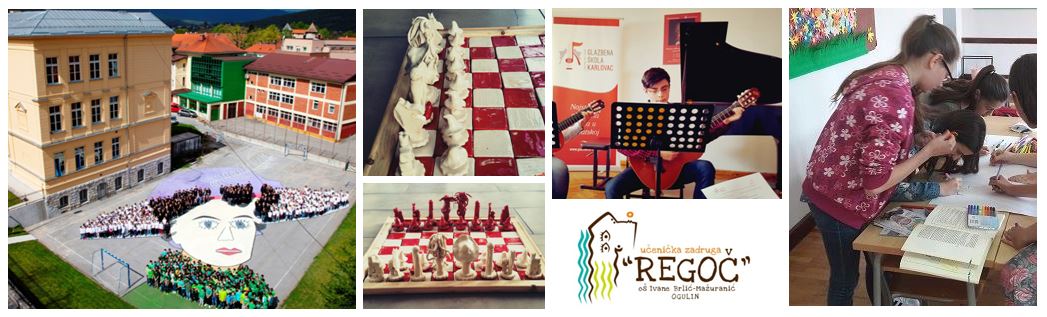 UvodKurikulum podrazumijeva i uključuje opsežno planiranje, ustrojstvo i provjeravanje procesa rada i djelovanja s ozbirom na odgovarajuće, sadržajne elemente, ustrojstvo i kontrolu postignuća prema globalno postavljenim ciljevima i prema pretpostavkama za odvijanje procesa (prof. dr. Vladimir Jurić, Filozofski fakultet Sveučilišta u Zagrebu).U školskoj realnosti kurikulum u sebi sadrži sve sadržaje, procese i aktivnosti koji imaju za cilj ostvarivanje ishoda i zadataka odgoja i obrazovanja na način da se promoviraju intelektualni, osobni, društveni i fizički razvoj učenika. Uz službeni program, kurikulum sadrži aktivnosti i sadržaje koji se mogu smatrati neformalnim. To su sadržaji i aktivnosti po kojima se škola prepoznaje.             Školski kurikulum utvrđuje dugoročni i kratkoročni plan i program rada škole kroz izbornu nastavu, dopunsku, dodatnu nastavu, izvannastavne aktivnosti, te druge odgojno-obrazovne programe i projekte.U izradi školskog kurikuluma stavljen je naglasak na specifičnosti škole i sredine u kojoj škola djeluje. Pri tom se za polazište rada na sadržajima školskog kurikuluma uzimaju potrebe i interesi naših učenika, roditelja i lokalne zajednice. U planiranju aktivnosti vodi se računa o načelima individualizma, nepristranosti i transdisciplinarnosti. Bitne pretpostavke ostvarivanju ishoda postavljenih u kurikulumu su: postojanje stručne kompetencije učitelja, kvalitetna suradnja na relaciji roditelji – škola, podrška i pomoć lokalne zajednice.Školski kurikulum je razrađen po odgojno–obrazovnim područjima. Dostupan je na mrežnim stranicama škole svim učenicima, roditeljima i ostalim zainteresiranim čimbenicima za rad i život škole.Ishodi kurikuluma su:osigurati sustavan način poučavanja učenika, poticati i unapređivati njihov intelektualni, tjelesni, estetski, društveni, moralni i duhovni razvoj u skladu s njihovim sposobnostima i sklonostima;razvijati kod učenika svijest o nacionalnoj pripadnosti, očuvanju povijesno-kulturne baštine i nacionalnog identiteta;odgajati i obrazovati učenike u skladu s općim kulturnim i civilizacijskim vrijednostima, ljudskim pravima i pravima djece, osposobiti ih za življenje, za poštivanje različitosti i toleranciju za aktivno i odgovorno sudjelovanje u demokratskom razvoju društva;osigurati učenicima stjecanje temeljnih i stručnih kompetencija;osposobiti učenike za cjeloživotno učenje.Načela kurikuluma su: osnovno školovanje je obvezno za sve učenike;temelji se na jednakosti obrazovnih šansi za svakog učenika prema njegovim sposobnostima;rad u školskoj ustanovi temelji se na vrednovanju svih sastavnica odgojno-obrazovnog i školskog rada i samovrijednovanju neposrednih i posrednih nositelja odgojno-obrazovne djelatnosti u školi;odgojno-obrazovna djelatnost se temelji na autonomiji planiranja,organiziranja te slobodi pedagoškog i metodičkog rada u skladu s nacionalnim kurikulumima te državnim pedagoškim standardima;odgojno-obrazovna djelatnost u školskoj ustanovi temelji se na partnerstvu svih odgojno-obrazovnih čimbenika na lokalnoj, regionalnoj i nacionalnoj razini.Aktivnosti unutar ovog kurikuluma usmjereni su na:djecu i mladeOsiguravanje korisnijeg i smislenijeg obrazovanja u skladu s njihovom razvojnom dobi i interesima te bliže svakidašnjem životu; pružanje obrazovanja koje će ih osposobiti za suvremeni život, svijet rada i nastavak obrazovanja.učitelje, nastavnike, stručne suradnike, ravnatelje i ostale sudionike odgojno-obrazovnog procesaOsnaživanje uloge i jačanje profesionalnosti; veća autonomija u radu, kreativniji rad, smanjenje administrativnih obveza te vanjskih pritisaka.roditeljeOmogućavanje veće uključenosti u obrazovanje djece i život škole, uvid u očekivanja ishoda te načina objektivnijeg ocjenjivanja i vrednovanja, upućivanje smislenih i češćih povratnih informacija o postignućima njihove djece.društvoOsiguravanje osnova za aktivno, odgovorno i konstruktivno djelovanje djece i mladih osoba u različitim zajednicama.gospodarstvoOmogućavanje veće povezansti s odgojno-obrazovnim sustavom.PODRUČJA ŠKOLSKOGA KURIKULUMAIZBORNA NASTAVADODATNA NASTAVADOPUNSKA NASTAVASAT RAZREDNIKAIZVANNASTAVNE AKTIVNOSTIIZVANUČIONIČKA NASTAVAPROGRAMI I PROJEKTI TE OSTALE AKTIVNOSTI ŠKOLESURADNJA S RODITELJIMAIZBORNA NASTAVAIzborna nastava pruža svim učenicima podjednaku mogućnost izbora nastavnog predmeta iz ponuđenih odgojno–obrazovnih sadržaja u školi.Svrha je izborne nastave omogućiti svakom učeniku slobodno kreiranje odgojno–obrazovnog procesa u kojem će već usvojena znanja proširiti ili, u području koje ga posebno zanima ili za što ima određenu sklonost, produbiti.Sukladno Zakonu o odgoju i obrazovanju u osnovnoj i srednjoj školi, izborni predmet odabran na početku školske godine učenik mora polaziti do kraja iste. Učenicima naše škole ponuđena je izborna nastava iz slijedećih nastavnih predmeta, odnosno kurikuluma:Katoličkoga vjeronauka – ova izborna nastava organizirana je u matičnoj školi i Područnoj školi Kučinićinastavu u matičnoj školi izvode vjeroučitelji/ce: Danica Blašković, Tomislav Kljajić i Ana Vrankić, te u Područnoj školi Kučinići vjeroučiteljica Ana Vrankić;Pravoslavnoga vjeronauka – ova izborna nastava organizirana je u matičnoj školi te u Područnoj školi Drežnica i Područnoj školi Jasenak       nastavu u matičnoj školi i Područnoj školi Jasenak izvodi svećenik Milan Simić,      a u Područnoj školi Drežnica svećenik Saša Kremić;Njemačkoga jezika – ove školske godine ova izborna nastava je organizirana u matičnoj školi, Područnoj školi Drežnica i Područnoj školi Kučinićinastavu izvodi Katarina Ivanković Stošić;Informatike – ovu izbornu nastavu nastavu u matičnoj školi izvode Mirjana Lesić, Danko Bertović i Darko Gavrić.U područnim školama izbornu nastavu Informatike izvodi Matea Magdić; Srpski jezik i kultura (MODEL C) – ova nastava organizirana je u Područnoj školi Drežnica i Područnoj školi Jasenak       nastavu izvodi Milan Kričković.I.     IZBORNA NASTAVAII. DODATNA NASTAVANapomena: 	Kroz sadržaje i aktivnosti dodatne nastave u matičnoj školi i područnim školama prigodnim aktivnostima obilježit će se 21. ožujka 2024. godine – Dan darovitih učenika.III.  DOPUNSKA NASTAVASAT RAZREDNIKAIz poslova razrednika proizlazi slijedeći:IZVEDBENI PLAN I PROGRAM RADA RAZREDNIKAKurikulum Sata razrednika izrađuju razrednici u skladu s analizom odgojno-obrazovne situacije početkom školske godine.Kroz Sat razrednika realiziraju se predviđene Međupredmetne teme.Ishodi Sata razrednika su:I.– IV. razred:- stvaranje pozitivnog razrednog ozračja- razvijanje osjećaja pripadnosti razrednoj zajednici, školi, zavičaju, regiji, domovini - razvijanje samopouzdanja - razvijanje odgovornosti prema sebi i vršnjacima- razvijanje tolerancije i međusobnog uvažavanja te opće i građanske kulture- poticati brigu o zdravlju, usvajati zdrave životne navike- razvijanje ekološke svijesti V.-VIII. razred:- stvaranje pozitivnog razrednog ozračja- razvijati kod učenika samouvažavanje, samostalnost, slobodno izražavanje stavova i interesa- poticati demokraciju odnosa unutar razredne zajednice- razvijati ekološku svijest i ponašanje- razvijati radinost- pomagati u rješavanju osobnih i problema razredne zajednice- pravilnim prisupom rješavati sukobe unutar razredne zajednice- zalagati se za međusobno prijateljstvo i suradnju- poticati brigu o zdravlju, usvajati zdrave životne navike- razvijanje ekološke svijesti- priprema za upise u srednju školu i odabir budućeg/ih zanimanja.IZVANNASTAVNE AKTIVNOSTIIzvannastavne aktivnosti rezultat su potrebe da se kreativnost i smisao za stvaralaštvo kod učitelja na određeni način oslobodi i tako oni pruže mogućnost slobodnijeg razvijanja kreativnosti učenika. One su i vrlo koristan i efikasan poticaj učenika na kreativnost, a učenici se uključuju ovisno o osobnim interesima, sklonostima i sposobnostima .Izvannastavne aktivnosti vrlo su često uspješan način da se kod učenika “potroši višak energije”, usmjeri njihova aktivnost na zdrave, zanimljive, kreativne i društveno prihvatljive načine ponašanja, reagiranja i provođenja slobodnog vremena.Izvannastavne aktivnosti organiziraju se za sve učenike – učenike prosječnih sposobnosti, darovite učenike, učenike koji zaostaju za očekivanom razinom učenja i učenike s posebnim potrebama.Izvannastavne aktivnosti su najdjelotvorniji način sprječavanja društveno neprihvatljivoga ponašanja, a iznimno su poticajne za samoaktualizaciju učenika i samostalno-istraživačko učenje.Na slijedećim stranicama se nalaze tablice u kojima su prikazane izvannastavne aktivnosti koje su organizirane u matičnoj školi i područnim školama kao i u Osnovnoj glazbenoj školi koja djeluje u našem sastavu.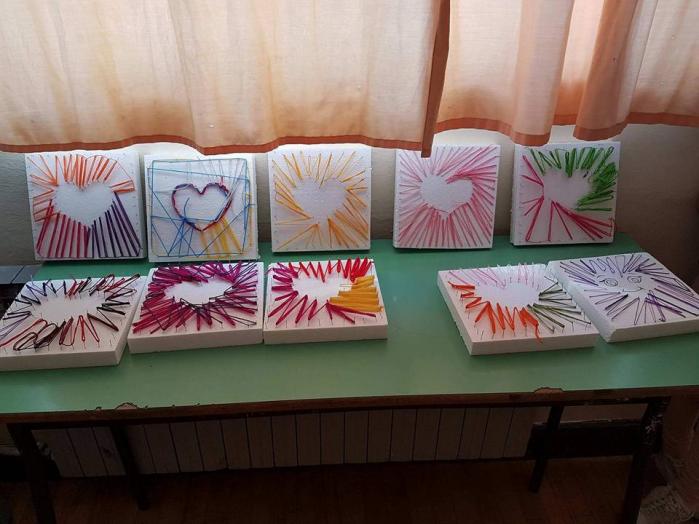 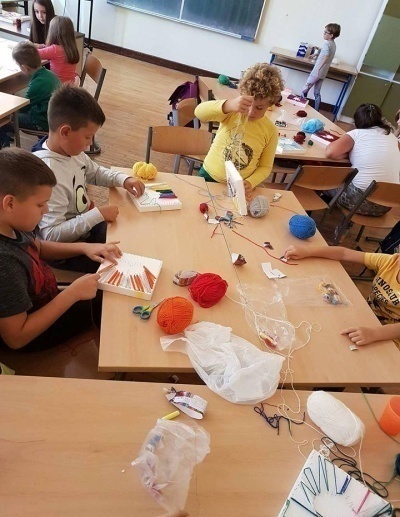 IZVANNASTAVNE AKTIVNOSTIOsnovna glazbena škola koja djeluje pri OŠ Ivane Brlić-Mažuranić OgulinPlanIZVANUČIONIČNA NASTAVA Posjet KD Vatroslav Lisinski ZagrebVIII.    PROJEKTI I PROGRAMI TE OSTALE AKTIVNOSTI ŠKOLESAMOVREDNOVANJECilj / Ishod: Samovrednovanje škole je proces sustavnog i kontinuiranog praćenja, analiziranja i procjenjivanja uspješnosti rada škole. Koristi se kao bitan instrument za jačanje kapaciteta škole te za napredak, razvoj i uspjeh svih sudionika odgojno-obrazovnog priocesa.Procesom samovrednovanja nastoji se odgovoriti na tri temeljna pitanja:1. Koliko je dobra naša škola?2. Kako to znamo?3. Što učiniti da budemo još bolji?Metodologija rada: KREDA analiza, upitnici, intervjui, analize uspješnosti rada školeVoditelj Školskog tima za kvalitetu: Davorka Puškarić, prof. geografijeŠkolski tim za kvalitetu:Anđelka Salopek, ravnateljica ŠkoleAnka Ivošević, pedagoginja ŠkoleMarija Ristić Vuković, psihologinja ŠkoleIrena Bertović, učiteljica RNAlemka Lovnički, učiteljica RNTihana Salopek, prof. matematkeIvana Vejzović, magistar nastave i organizacije u osnovnoj školi PROJEKT – OPAŽANJE I UNAPRJEĐIVANJE NASTAVE – kolegijalno opažanje nastaveProjekt se realizira u skladu s priručnikom koji je izrađen u okviru projekta „Razvoj instrumenata za vrednovanje školske nastave“ koji je proveden u suradnji Instituta za društvena istraživanja u Zagrebu i Agencije za odgoj i obrazovanje te je sastavni dio samovrenovanja učitelja i stručnih suradnika škole. O analizi praćenih nastavnih satova kao i o prijedlozima za unapređivanje nastave učitelji će raspraviti i donesti zaključke na svojim školskim aktivima.PROJEKT – VIPrep (Violence IN Peer relationships education and prevention) – Nasilje u vršnjačkim vezama edukacija i prevencijaCilj / Ishod: Opći cilj projekta je prevencija i smanjivanje svih oblika nasilja i nasilnog ponašanja među mladima s naglaskom na preevenciju i smanjivanje nasilja u partnerskim vezama među mladima. Kroz edukacije i radionice kod učenika će se razviti vještine, znanja, vrijednosti i kompetencije (kognitivne, emocionalne, psihosocijalne) koje će im pomoći da se uspješno nose s rizičnim čimbenicima, koje će im pomoći poboljšati vještinu odupiranja vršnjačkom pritisku u vezama, kao i poboljšati komunikaciju s vršnjacima te jačati emocionalne i socijalne kompetencije.Način realizacije:Putem informativno edukacijskih predavanja za učenike 7. i 8. razreda motivirati učenike za uključivanje ) Trening za trenere. Formirati skupinu od 12 učenika (po dvoje učenika iz svih 7. i 8. razreda) koji će sudjelovati u Treningu za trenere u kojem će učenici-treneri aktivno sudjelovati na ciklusu radionica na temu prevencije nasilja u partnerskim vezama među mladima. Zatim će uz mentore formirati grupu podrške na društvenoj mreži u kojoj će svi učenici moći postavljati pitanja i tražiti savjete, a učenici-treneri će aktivno pratiti rad grupe i pomagati vršnjacima. Mentori će im biti članovi Ženske grupe Korak iz Karlovca.Vremenik: školska godina 2023./2024.Pračenje i vrednovanje: upoznati Vijeće Učenika, Učiteljsko vijeće, Vijeće roditelja OŠ Ivane Brlić-Mažuranić Ogulin.Aktivnosti provedbe projekta popratiti putem objava na mrežnoj stranici Škole, Radio Ogulina, Školskih novina, Učeničkog lista Regoč.Voditeljica projekta: Alemka Lovnički, učiteljica razredne nastaveUčitelji, nastavvnici i suradnici uključeni u projekt: Anka Ivošević, pedagoginja; Marija Ristić Vuković, psihologinja; Marija Kolić, školska knjižničarka; Patricija Mioč, logopedinja; Ankica Salopek Šlat, učiteljica kemije i Nataša Možgon, učiteljica hrvatskoga jezikaPROJEKT – Nova OGbajkaCilj / Ishod: Višegodišnji projekt koji ima za cilj mijenjanje i predstavljanje doprinosa naše škole održivom razvoju. Kroz izvannastavne aktivnosti Cvjećari, Estetsko uređenje škole i Školski vrt – ljekovito i aromatično bilje cilj nam je urediti školski vrt ispred matične škole, PŠ Kučinići i PŠ Drežnica.Vrt će se oblikovati prema vlastitim mogućnostima i u skladu s klimatskim i drugim uvjetimapri čemu će nam podršku pružiti djelatnici Savjetodavne poljoprivredne službe grada Ogulina.Učenici će pod mentorstvom učitelja čuvati bogatstvo i biološku raznolikost našeg kraja. Na taj način će se kod učenika razvijati ljubav prema prirodi, a radom u školskom vrtu prevenirati će se i neprihvatljivi oblici ponašanja ne samo prema prirodi već i prema vršnjacima.Cilj nam je kandidatura Škole za dobivanje priznanja “Najljepši školski vrt” kao i dobivanje statusa EKO škola.  Način realizacije:Učenici će kroz edukativna predavanja i radionice predavača Srećka Kostelića, višeg stručnog savjetnika Savjetodavne poljoprivredne službe grada Ogulina se upoznati s uzgojem izvornog i domaćeg bilja te cvijeća i začinskog i ljekovitog bilja koje uspijeva u našem kraju. Primjenjena znanja učenici će pod vodstvom svojih učitelja primjenjivati radom u vrtu.Vremenik: višegodišnji projektPračenje i vrednovanje: upoznati Vijeće Učenika, Učiteljsko vijeće, Vijeće roditelja OŠ Ivane Brlić-Mažuranić Ogulin.Aktivnosti provedbe projekta popratiti putem objava na mrežnoj stranici Škole, Radio Ogulina, Školskih novina, Učeničkog lista Regoč te mrežnih stranica OŠ Sirač – partnera u projektu.Voditeljica projekta: Adriana Vukelja, učiteljica likovne kultureUčitelji, nastavnici i suradnici uključeni u projekt: Amalija Misir Čujko, učiteljica prirode i biologije, Anita Belančić, učiteljica prirode i biologije; Ankica Salopek Šlat, učiteljica kemije; Ivanka Kirasić, učiteljica razredne nastave u PŠ Kučinići; Marija Pavičić, ravnateljica, OŠ Sirač i Srećko Kostelić, viši stručni savjetnik Savjetodavne poljoprivredne službe grada Ogulina NACIONALNI PROJEKT ZA POTICANJE ČITANJA I PROMICANJE KULTURE ČITANJA – NATJECANJE U ZNANJU I KREATIVNOSTI “ČITANJEM DO ZVIJEZDA”Projekt se provodi pod pokroviteljstvom AZZO.Područje provedbe projekta:Republika HrvatskaRepublika SrbijaRepublika MađarskaRepublika SlovenijaMjesto održavanja završne razine projekta: Grad ČakovecNamjena aktivnosti u našoj školi: Učenici od 5. do 8. razredaNositelji aktivnosti (projekta) u našoj školi: nastavnice HJ; Nataša Možgon, Ana Musulin, Ivana Stipetić i  Valentina MatešićOpis projekta:U današnjem digitalnom okruženju vidljiv je pad interesa za knjigu i čitanje što iziskuje potrebu razvoja strategije kulture čitanja i pismenosti što će omogućiti svim pripadnicima hrvatskog društva da čitaju sa zadovoljstvom i razumijevanjem. Temeljno polazište projekta proizlazi iz samog tumačenja čitanja koje je opisano kao spoznajno-doživljajni proces koji obuhvaća jezičnu, komunikacijsku i stvaralačku djelatnost, odnosno razumijevanje pisanih tekstova, njihovo korištenje i razmišljanje o njima radi postizanja osobnih ciljeva stjecanja i razvijanja znanja i stavova te osposobljavanje za cjeloživotno učenje. U ovome projektutežište je na iščitavanju odabranog broja knjiga te natjecanju u znanju i kreativnosti. Natjecanje se provodi kao timsko natjecanje u znanju i pojedinačno natjecanje u kreativnosti, a predviđeno je za učenike predmetne nastave osnovne škole te učenike srednjih škola.Kako je jedan od ciljeva školskog knjižničarstva odgoj učenika s razvijenim kulturnim potrebama i navikama, sadržaji kulturne i javne djelatnosti sastavni su dio godišnjeg plana i programa rada školske knjižnice i školskog knjižničara kao i odgojno-obrazovnog rada škole u cjelini. Kroz projekt „Čitanjem do zvijezda“ želimo potaknuti učenike na čitanje s razumijevanjem, kritičko čitanjem, istraživačko učenje,međupredmetno učenje, kritičko razmišljanje i kreativno stvaranje jer je učenje na takav način najučinkovitije.Projekt je prijašnjih godina redovito dobivao verifikaciju i pozitivno mišljenje Ministarstva znanosti i obrazovanja te se kao takav mogao ponuditi ravnateljima osnovnih i srednjih škola u Republici Hrvatskoj uz mišljenje Agencije za odgoj i obrazovanje da će navedeno natjecanje doprinijeti prepoznavanju stručnih suradnika školskih knjižničara i potrebi osmišljavanja aktivnosti za rad s učenicima. Natjecateljske kategorijeKao što je već ranije spomenuto, projekt se bazira na dvije natjecateljske kategorije:Kviz znanjaKreativni uradakU kvizu znanja, podjednako za osnovnoškolski i srednjoškolski uzrast, učenici odgovaraju na pitanja iz zadanih knjiga. Moguća je prijava neograničenog broja učenika.U izradi kreativnog uratka može sudjelovati svaki zainteresirani učenik bez obzira na to sudjeluje li u kategoriji kviz znanja, a moguće je sudjelovanje u obje kategorije. Kreativni uradak individualni je rad (jednog) učenika, a izrađuje se na osnovi čitanja svih knjiga predviđenih za čitateljsko natjecanje. Naglasak ove kategorije mora biti podjednako na čitateljskoj i kreativnoj aktivnosti. Učenik bira prema vlastitom izboru likovnu tehniku plošnog oblikovanja u kojoj će najbolje interpretirati svoj doživljaj zadane teme na temelju svih pročitanih knjiga. Provedba projekta (trajanje projekta)Projekt se provodi tijekom čitave nastavne godine. Sve aktivnosti vezane uz projekt prate se na službenim stranicama AZZO- a. Priprema učenika i prijava odvija se od lipnja do rujna. Natjecateljski dio počinje u listopadu i studenom. Prosinac i siječanj zaduženi su za pripremu učenika na sljedeću razinu natjecanja. Tijekom veljače ili ožujka provodi se Županijska razina. U travnju se priprema nacionalna razina natjecanja, s međunarodnim učešćem. Tradicionalno se održava u Gradu Čakovcu, zatim slijedi izrada završnog izvješća, evaluacije i biltena.Opis natjecanja	Za školsku razinu natjecanja valja pročitati sve odabrane naslove. Najbolja tri učenika u kategoriji kviz znanja formiraju školski tim koji će školu predstavljati na županijskom natjecanju u istoj kategoriji. Na školskoj razini natjecanja odabire se i najbolji kreativni uradak koji škola predlaže za županijsko natjecanje. Isti učenik može sudjelovati u obje kategorije.	Na županijskoj razini natjecanja učenici individualno rješavaju kviz znanja ali se njihovi ostvareni rezultati zbrajaju te čine ukupan plasman škole. Nema individualnog rangiranja. Dvije najuspješnije škole u svakoj od kategorija plasirane su na nacionalnu završnicu. Više škola može zauzeti isto mjesto. U županijama u kojima je prijavljena jedna ili dvije škole, iste moraju zadovoljiti bodovni prag kako bi se plasirale na nacionalnu završnicu. Županijsko okupljanje svih sudionika održava se u jednoj od škola ukoliko to dozvoljava epidemiološka situacija.	Na nacionalnoj razini natjecanja nagrađuju se tri najuspješnije škole u svakoj kategoriji. Više škola može zauzeti isto mjesto. Nacionalno okupljanje održava se u Gradu Čakovcu ukoliko to dozvoljava epidemiološka situacija.Cilj projektaCilj projekta je poticati čitanje kod učenika, potaknuti timski rad, ali i individualni napor, poučavati natjecatelje novim tehnikama, vještinama i znanjima, raditi na unaprjeđenju njihovih životnih vještina i sposobnosti, poticati u njih razvoj kreativnosti i stvaralaštva te skrenuti pozornost javnosti na važnost čitanja i usvajanja vještine čitanja. Korisnici projektaKorisnici projekta su učenici viših razreda osnovnih škola i učenici srednjih škola. Projektom su obuhvaćene sve županije u Republici Hrvatskoj, kao i škole koje pohađaju učenici pripadnici hrvatske nacionalne manjine u Republici Srbiji i Republici Mađarskoj te Hrvati u Republici Sloveniji.Promocija projektaSvi regionalni tjednici i dnevne novine, radio i TV postaje koje djeluju na području cijele Hrvatske dopisom se obavještavaju o provedbi projekta te su pozvani da posjete škole u kojima se odvijaju županijska natjecanja kao i nacionalna završnica.Sve obavijesti o projektu nalaze se na službenoj mrežnoj stranici i društvenom profilu:Mrežna stranica:https://sites.google.com/view/citanjem-do-zvijezda/po%C4%8Detna-stranica?authuser=0Facebook: https://www.facebook.com/CitanjemDoZvijezdaOčekivani rezultati1. Povećanje svijesti o važnosti čitanja. 2. Povećanje svijesti o važnosti čitanja radi razvijanja tehnike čitanja. 3. Povećanje svijesti o važnosti informacijske i medijske pismenosti.4. Povećanje svijesti o važnosti čitalačke pismenosti.5. Povećanje svijesti o važnosti međupredmetnog i istraživačkog učenja.Troškovnik projekta-sredstva zaumnožavanje ispita na školskoj razini-sredstva za  putovanje učenika na sljedeću razinu natjecanja -dnevnice učiteljima/ nastavnicima (mentorima) učenika koji odlaze na sljedeću razinu natjecanjaRVATSKI PO OGULINSKIEuropski tjedan Održivog razvoja (ETOR) 2023. Održivi izbor – krumpir iz našeg školskog vrta  Drugi put ove  godine naša matična škola te područna škola Drežnica uključit će se u Europski tjedan održivog razvoja (ETOR) u periodu od 20. rujna do 26. rujna 2023. godine. U školskoj aktivnosti/projektu pod nazivom Održivi izbor – krumpir iz našeg školskog vrta, učenici viših razreda PŠ Drežnice pokupit  će  uzgojeni krumpir sorte Desiree i Agria iz školskog vrta kojeg su zasadili u proljeće. Izvagat će krumpir, ubrani krumpir, razvrstavat će u vreće po kalibraži (sitniji i krupniji) i na kraju aktivnosti svi učenici zasladit će se pripremljenim krumpirom u školskoj kuhinji. S učenicima provesi će se razgovorat o etapama/fazama uzgoja krumpira (pripremi tla, sadnji, brizi o nasadu i zaštiti od štetnika , korova i  bolesti. Razgovaati će se o troškovima proizvodnje, o ekonomičnosti i važnosti ekološkog uzgoja biljaka za ljudsko zdravlje, bioraznolikost odnosno za održivi razvoj i globalne ciljeve održivog razvoja. Ovom aktivnosti učenici će međusobno surađivati, provesti vrijeme na svježem zraku, razvijati vještine i znanja koja će im koristiti na njihovom putu odrastanja. Voditeljica: Amalija Misir-Čujko, učiteljica prirode i biologije LEONARDO U BRLIĆKINovi projekt na školskoj razini kao središnju temu ima lik i djelo Leonarda da Vincija. Cilj projekta jeprovesti niz aktivnosti kroz nastavu različitih predmeta primarno za učenike 7.razreda, ali i sve ostaleprema interesu nastavnika. Sve aktivnosti kružno će povezivati različite predmete i temeLeonardovog života kako bi učenici stekli širi dojam o važnom doprinosu ovog renesansnog genija.Učenici će proučavati Leonadrov impresivni životopis, analizirati određena likovno-znanstvena djela,istraživati točnost njegovih mjerenja. Posebno se u projektu planira primjena uporabe proporcijazlatnog reza u likovnim radovima učenika. Integrirani rezultati projekta predstavit će se na stručnimskupovima, Festivalu znanosti i STEM konferencijama.U projektu sudjeluju: Anita Belančić (voditelj), Alemka Lovnički, Adriana Vukelja, Ana Musulin,Amalija Misir-Čujko, Mirjana Lesić, Tihana Pavlić i Nikola Božićević.TJEDAN KODIRANJADANI MEDIJSKE PISMENOSTIPROJEKT – BIBLIJACilj projekta: Projektom „Biblija“ želim potaknuti djecu da drugačije gledaju na ovo važno djelo, štoviše, da znaju prepoznati i kronološki poredati biblijske događaje Starog i Novog zavjeta koji su važni za povijest Izabranog naroda sve do rođenja Isusa.  U vremenu kada se sve manje čita i međusobno komunicira, bitno je da učenici uvide važnost svakodnevnog čitanja i prepričavanja,  izražavaju svoja zapažanja, misli i osjećanje nakon čitanja/slušanja teksta, da usvajaju čitalačke vrijednosti na tekstovima Starog i Novog zavjeta te da usvajaju socijalne i poduzetničke vještine u izradi projekta, ali isto tako da se uče kreativno pristupati obradi/usvajanju nastavnih sadržaja, sudjelovati u zajedničkom radu i usvajati radne navike kontinuirano radeći na projektu.U projektu će uz pomoć vjeroučiteljice, sudjelovali učenici 2., 3. i 4. razreda područne škole Kučinići.Način realizacije:Lapbook je knjiga koju izrađuju učenici. Ona je spoj crteža, priča, kratkih opisa, molitava i Biblijskih citata, u njemu se može naći i pisani rad i printani dijelovi sadržaja iz teme koju ćemo obrađivati. Ovakva mapa kreativno prikazuje nastavne sadržaje koje stvara učenik (samostalno ili uz pomoć vjeroučiteljice) te ih kasnije koristi za njihovo predstavljanje. Za izradu lapbooka potrebna je osnova  - to može biti jedna kartonska mapa standardne veličine. Istu mapu možemo napraviti i sami savijenjemhamer papira u kombinaciji koja će nam odgovarati. Nakon pripremljene osnove odredit ćemo naslovnicu i na nju napisati naziv teme. Zatim ćemo popunjavati unutrašnjost prema kurikulumu nastavnog predmeta za određeno godište.Voditeljica: vjeroučiteljica Ana VrankićVrijeme realizacije projekta: kroz cijelu nastavnu godinu 2023./2024.Troškovnik:½ hamer papira po broju učenikaŠKOLSKI PROJEKT – ŠKOLSKI VRT I VOĆNJAK, LJEKOVITO, UKRASNO I ZAČINSKO BILJE “Bajka u  vrtu” DOMAĆI SAPUNI „Vila Kosjenka“ Trajanje projektnih aktivnosti:  Školska godina 2023./2024.  Voditeljice projektnih aktivnosti na razini škole: Amalija Misir - Čujko, učiteljice prirode i biologije i Ankica Salopek Šlat, učiteljica kemije  Razredi uključeni u projekt izrade sapuna:  Zainteresirani učenici 7. a, 7. b, 7. c  te 8. a, 8. b, i 8. c, OŠ Ivane Brlić-Mažuranić Ogulin te 5. i 8. r PŠ Drežnica Ciljevi projektnih aktivnosti: Provest će se radionice izrade domaćih sapuna od osušenog ljekovitog samoniklog bilja kao i ljekovitog i začinskog bilja te cvijeća kojeg su učenici uzgojili tijekom školske 2022/2023.godine u školskom vrtu PŠ Drežnica.  Važnost ove aktivnosti/radionica i poučavanja učenika sedmih i osmih razreda je omogućiti im kompleksniji način promišljanja o važnosti Agende 2030 i 17 ciljeva održivog razvoja kao jedne od međupredmetnih  tema uz zdravlje, IKT, poduzetništvo, te ujedno i važnosti održavanja što veće biološke raznolikosti kao i mogućnosti uporabe biljaka za izradu domaćih sapuna.  Integrirati predmete Prirodu i Biologiju, Kemiju i Hrvatski jezik I kultura, Likovna kultura, Engleski jezik Upoznati učenike sa mjerama opreza i sigurnosti u izradi sapuna te sa biljkama koje će se koristiti tijekom izrade sapuna kao i sa starim zaboravljenim zanatima. Konačan cilj je osposobiti učenike za izradu domaćih sapuna, pokazati im tehnike i postupke. Sapuni će se prezentirati putem Učeničke zadruge Regoč na sajmovima i različitim manifestacijama i na taj način ćemo ih predstaviti široj javnosti.  Namjena projektne aktivnosti: U sklopu projekta „Domaći sapuni“ učiteljice Ankice Salopek Šlat i  Amalija Misir-Čujko izraditi će materijale za poučavanje i izradu domaćih sapuna, a za učenike će provesti anketu o zadovoljstvu i kratku online provjeru znanja o izradi sapuna i prepoznavanju samoniklih ljekovitih biljaka. Primjenom pripremljenih materijala za poučavanje u okviru radionice izrade domaćih sapuna kod učenika će se poboljšati konceptualno razumijevanje te će se doprinijeti prirodoslovnoj pismenosti učenika.  Učenici će pri završetku projekta napraviti zajednički online plakat uz primjenu smjernica za izradu plakata te će ga prezentirati učenicima u školi kao i zainteresiranoj lokalnoj publici ili drugoj školi. Način realizacije:  Organiziranje i provođenje aktivnosti vezane za radionicu izrade sapuna tijekom školske godine sa zainteresiranim učenicima sedmih i osmih razreda matične i područne škole. Za uspješno provođenje projektne aktivnosti važno je kontinuirano osigurati materijal kako bi se mogao provoditi praktičan rad s učenicima. Testiranje praktičnog rada i znanja učenika o izradi sapuna te rješavanjem anketnih upitnika (online) i izrada zajedničkog plakata učenika polaznika radionice/projekta. Analiza projekta:  Analizu radionice provesti će mentorice projekta za vlastite potrebe. MEĐUNARODNI PROJEKT – GLOBEMEĐUNARODNI PROJEKT  4. MEĐUNARODNI DAN SVJESNOSTI O GUBITKU I BACANJU HRANE 2023.VOLONTERIZAM U NAŠOJ ŠKOLI JE „IN“ PROJEKT – LJEKOVITE BILJKE I PRIPREMA ČAJA PROJEKT – OBILJEŽAVANJE EKO DATUMA POLIGON SPRETNOSTI VOŽNJE BICIKLOM – 29.9.2023.  BK FrankopanOsnovne škole uz pomoć roditelja i gradskih vlasti u čiju nadležnost pripada preventive i odgoj u cestovnom prometu, kao i policije organiziraju pripreme učenika za samostalnu vožnju biciklom u prometu i provjere znanja i spretnosti. Program osposobljavanja učenika provede učitelji koji su uspješno završili seminar za provođenje takvog programa.Program je podijeljen na 3 dijela:usvajanje teorijskog znanja i ispit istog,test spretnosti vožnje po poligonu,praktična vožnja u prometu.Nakon uspješno obavljenog cijelog programa, učenik dobiva biciklističku iskaznicu, kao posebno propisan obrazac, koji potpisuju u školi ali i roditelji. S takvom potpisanom biciklističkom iskaznicom dijete može samostalno sudjelovati u prometu.Predstavljanje biciklističkog ispita / pokusi u praksiTeorijski dio biciklističkog ispitaSastoji se od dijelova ispita koji se prati preko SIO portala povezanih učionica Biciklist. Vježbe za poznavanje prometnih propisa su besplatne i svima dostupne, pojedinci ih samostalno rješavaju.Poligon spretnostiNakon uspješno riješenog teorijskog dijela biciklističkog ispita učenici se osposobljavaju u vožnji spretnosti. Za taj dio ispita oblikovan je spretnosti poligon s preprekama, koje simuliraju situaciju u stvarnom prometu na cesti: zavojita vožnja, vijuganje, vožnja preko prepreka, vožnja po klancu, vožnja s jednom rukom, zadržavanje ravnoteže, zaustavljanje itd. Prije vježbe na poligonu spretnosti, potrebno je obaviti tehnički pregled bicikla. Tek nakon toga učenik dobije naljepnicu: siguran bicikl. U vožnji na poligonu također je obavezna uporaba biciklističke kacige. Učenik treba uspješno položiti vožnju poligonom prije nego krene na vožnju cestovnim prometom.Prometni poligonNakon što učenici dobro savladaju vožnju biciklom povežu teorijsko znanje s praksom. Na prometnom poligonu učenici najprije na sigurnoj površini započinju primjenjivati osnovna prometna pravila za sigurnu vožnju biciklom kao: pravilno uključivanje u promet s biciklom, skretanje u desno ili lijevo, prepoznavanje i strogo pridržavanje prometnih znakova i pravila, pravila prednosti, pravilo desnog.Praktična vožnja u prometuU okviru osposobljavanja vožnje biciklom, učenici također trebaju obaviti praktičnu nastavu to jest vožnju u cestovnom prometu. Obaveza je odvoziti 5 sati sa skupinom od 5 učenika koje priprema jedan učitelj. Za trasu praktične vožnje u prometu odabiru se ceste u blizini škole poštivajući prometnu infrastrukturu. Uključivanjem različitih prometnih situacija (biciklistička staza, vožnja po kolniku, semaforizirana raskrižja, raskrižja s prednošću prolaza, skretanja u lijevo i desno itd.) kao i sigurnost učenika (gustoća prometa, struktura vozila itd). Voditelji projekta: učitelji Tehničke kulturePROJEKT – PRVI HRVATSKI OLIMPIJAC MILAN NERALIĆCilj / namjena:- Obilježiti mjesec veljaču u kojoj je rođen i umro Milan Neralić – prvi hrvatski olimpijac, dobitnik broncena OI u Parizu 1900.- Približiti učenicima mačevanje kao sportsku aktivnost.- Razvijati pozitivan odnos prema sportu, kretanju i otvorenosti prema novom i nepoznatom. - Aktivno sudjelovati na izvanučioničkoj nastavi i izvršavanje radnih zadataka.- Međupredmetna suradnja (Povijest, TZK, Njemački jezik, Engleski jezik).- Suradnja škola na razini Karlovačke županije ( Glazbena škola Karlovac, Srednja škola Slunj, OŠ Ivane Brlić-Mažuranić Ogulin)Nositelji:učiteljica Katarina Ivanković Stošić sa suradnicima,učenici sedmih razreda koji polaze izbornu nastavu Njemačkog jezikaNačin realizacije:Istraživanje pisanih i slikovnih izvoraUređenje školskog panoaPutovanje učenika i voditelja u BečIzrada kratkog filma o tijeku i dojmovima putovanja Izložba i prezentacija radova učenikaVrijeme realizacije:veljača – travanj 2024.PROJEKT – Forum MIROTVORNA ŠKOLA 2023.Centar za mir, nenasilje i ljudska prava prijavljuje projekt Forum MIROTVORNA ŠKOLA- Sukob kao prilika na natječaj koji je objavio Središnji državni ured za demografiju i mlade. Projekt je u tematskom području  P.4. Prevencija nasilja nad i među mladima. Projekt se sastoji od sljedećih aktivnosti:•             Dodjela priznanja•             Nagradni studijski posjet•             Učenička smotra MIROTVORNA ŠKOLA- Sukob kao prilika•             Online seminari za učenike- Sukob kao prilika•             Digitalna platforma Forum Mirotvorna škola Realizacija bi bila tijekom 2024.g., A oš Ivane Brlić – Mažuranić Ogulin se uključuje u ovaj projekt kao partner na provedbi aktivnosti: Učenička smotra MIROTVORNA ŠKOLA – Sukob kao prilika.Voditeljica projekta: Anđelka Salopek„MAMA, BUDI ZDRAVA – Ružičasti listopad“ 2023. Sa ciljem promicanja Nacionalnih programa za rano otkrivanje raka i poticanja žena na brigu o zdavlju udruga SVE za NJU je osmislila projekt „Mama, budi zdava - Ružičasti listopad“ i provela ga prvi put 2017. Tijekom proteklih 6 godina projekt se provodi u osnovnim i srednjim školama i vrtićima širom Hrvatske pod pokroviteljstvom Ministarstva znanosti i obrazovanja te uz podršku Hrvatskog zavoda za javno zdravstvo i Hrvatskog zavoda za zdravstveno osiguranje. Organizacija akcija u listopadu Akcija koja bi se provela u našoj školi ili vrtiću se sastoji u tome da se dogovorenoga dana u određeno vrijeme tijekom mjeseca listopada koje nama odgovara okupimo sve ili samo dio učenika/djece radi snimanja fotografije ili/i kratkog videa s porukom „Mama, budi zdrava“. Učenici mogu svojim tijelima formirati ranije ocrtanu simboličnu ružičastu vrpcu na igralištu ili ispred škole, a tako složene učenike ćete fotografirati za medije škole i dostaviti Udruzi također za komunikaciju prema javnosti. O akciji ćemo obavijestili lokalne medije i pozvati ih da poprate događanje. Ukoliko nam vrijeme ili bilo koji drugi razlozi ne dopuste formiranje vrpce i snimanje fotografije s većim brojem učenika tada ćemo provesti akciju i s manjim brojem učenika i bez formiranja ružičaste vrpce. Sami ćemo odlučiti što nama više odgovara. Iz Udruge ćemo dobiti balone za učenike/djecu koji neposredno sudjeluju u akciji i letke za sve učenike/djecu u školi ili vrtiću, nastavnike, odgojitelje i drugo osoblje. Ključno je da da učenici/djeca letak odnesu svojim majkama bez obzira jesu li neposredno sudjelovali u akciji ili ne. Letak za majke Sadržaj letka je recenziran u Hrvatskom zavodu za javno zdravstvo. U letcima se majke pozivaju na brigu o zdravlju i promiču Nacionalni programi ranog otkrivanja raka. Projekt se provodi se u cilju osvješćivanja žena o brizi za vlastito zdravlje. Svjedoci smo pobola žena svih dobi od zloćudnih bolesti osobito raka dojke, kao i često kasnog otkrivanja bolesti što značajno smanjuje šanse za izliječenje. Jedna od glavnih briga oboljeloj ženi u tom trenutku postaje što je biti s djecom. Djeca imaju snažan utjecaj na roditelje i odluke koje roditelji donose te mogu potaknuti njihovo odgovornije ponašanje i stoga smo osmislili projekt u kome djeca sudjeluju u prenošenju preventivnih i edukativnih poruka majkama i drugim ženskim članovima obitelji kako bi ih potakli na redovitije kontrolne preglede. Prošle godine u Projektu je sudjelovalo 118 osnovnih, srednjih škola i vrtića iz svih županija, a podijeljeno je više 41 000 letaka. Za sve dodatne informacije o samom projektu, kao i organizaciji na raspolaganju Vam je voditeljica projekta, glavna tajnica udruge SVE za NJU Ljiljana Vukota, tel. 091 333 7832 i asistentica na projektu Nikolina Jurković, 091 333 7831 ili e-mail info@svezanju.hr Računamo i na Vašu školu ili vrtić kao, ne samo odgojno-obrazovnu ustanovu, nego kao sastavnicu pozitivnih dionika u promicanju zdravlja u Vašoj zajednici. Ukratko o SVE za NJU: Udruga žena oboljelih i liječenih od raka SVE za NJU djeluje od 2008. Prepoznatljiva je po javnozdravstvenim akcijama i kampanjama s ciljem prevencije malignih bolesti kod žena osobito raka dojke, jajnika i vrata maternice. Za svoje djelovanje dobila je vise nagrada od kojih izdvajamo dvije nagrade Biser Mudrosti European Cervical Cancer Association, Nagradu Europske komisije European Health Award i Nagradu grada Zagreba. Od 2010. provodi projekt Centar za psihološku pomoć po čemu je jedinstvena u Zagrebu i Hrvatskoj. Kroz Centar je evidentirano preko 2700 oboljelih žena i članova obitelji, prošle godine je realizirano više od 3 000 individualnih savjetovanja, zaprimljene oko 350 novih korisnica i korisnika, a broj pojedinačnih dolazaka u sve programe premašuje 5 000. Ponekad je dovoljna podrška obitelji, ali često je potrebna uzajamna podrška i stručna pomoć koji besplatno pruža Udruga u Centru. Više o SVE za NJU možete pronaći na FB i www.svezanju.hr.Voditelj projekta: Anđelka Salopek, ravnateljicaPROJEKT „Stop Ageism“  Starosna diskriminacija predstavlja ozbiljan društveni problem koji ne samo da utječe na pojedince, već i na društvo u cjelini te  je od UN-a i WHO-a  proglašena globalnim izazovom 21. stoljeća. Kampanja „stopAGEism“ je skup aktivnosti i inicijativa kojima će se promicati pozitivniji pogled na starenje, osporiti i dovesti u pitanje stereotipi o starenju i starijima, promicati vještine, postignuća i iskustva starijih osoba, poticati interakcije između ljudi različite dobi s ciljem promicanja razumijevanja i poštovanja među generacijama, promicanje i zagovaranje korištenja inkluzivnog jezika iz kojeg se da razabrati da se zalažemo za poštovanje, prihvaćanje i uključivanje različitih ljudi u našu zajednicu. Kao takva, kampanja će se u jednom dijelu provoditi u suradnji s drugim organizacijama civilnog društva, jedinicama lokalne uprave i samouprave, školama, institucijama.   Kampanja je financirana vlastitim sredstvima i donacijama i važno je reći da je sav rad volonterski.Primarni ciljevi kampanje  su:suzbijanje i  smanjivanje starosne diskriminacije te osvješćivanje društva o postojanju starosne diskriminacije, njenim oblicima, štetnosti i prepoznavanju diskriminacije;povećanje međugeneracijske solidarnosti; provođenje istraživanja o starosnoj diskriminaciji (RH nema gotovo nikakvih podataka o tom globalnom izazovu), sukladno UN-im preporukama; bolje razumijevanje starenja u društvu a naročito među mlađom populacijom:  adresiranje problema diskriminacije u sustavima zdravstvene i socijalne skrbi:prijaviti kampanju UN-u i WHO-u i tako registrirati RH kao jednu od država (53. članica UN-a) koja aktivno radi na suzbijanju starosne diskriminacije;oformiti u 2023/2024 barem jedan grad/zajednicu u RH za „National programme for age-friendly cities and communities“;pridruživati i pozivati na djelovanje protiv starosne diskriminacije sve slojeve društva (građane svih dobi, medije, poduzetnike, javne službe i institucije, organizacije civilnog društva, jedinice lokalne uprave i samouprave, Vladu i ministarstva u nacionalni pokret #AWorld4AllAges.Sekundarni ciljevi: promocija rada sa starijim osobama, poglavito u socijalnoj i zdravstvenoj skrbi, kao društveno poželjnog i korisnog;adresirati važnost društveno odgovornog ponašanja; izdati prvi hrvatski priručnik za prepoznavanje i suzbijanje starosne diskriminacije uz pomoć AI (umjetne inteligencije) koji će bit predstavljen na početnom eventu;poticati voluntarizam; zagovarati i promicati važnost donošenja Nacionalne strategije za borbu protiv demencije. Izdvojene aktivnosti: Organiziranje i provođenje radionica u školama na temu procesa starenja, odnosa prema starijima i međugeneracijske solidarnosti s provođenjem anketa o percepciji starenja i starosnoj diskriminaciji Poticanje i organiziranje volonterskih grupa iz osnovnih škola u posjet domovima za starije- povezivanje i poticanje zainteresiranih za kontinuiranu suradnju Organiziranje (online) predavanja za zdravstvene radnike u zdravstvenoj skrbi, adresirati problem starosne diskriminacije i odnosa prema starijim osobama u zdravstvuOrganiziranje online radionice tj predavanja za domove za starije (u suradnji s županijama, Ministarstvom  rada, mirovinskoga sustava, obitelji i socijalne politike)Organiziranje edukacija za neformalne njegovatelje starijihOdržavanje info predavanja po društvenim centrima i dnevnim boravcima za starije osobeOrganiziranje natječaja za promociju starenja i međugeneracijske solidarnosti- (slikanje sa starijima i slanje fotografija, organizirati javno fotografiranje s nekom starijom osobom , podjela znanja koje smo naučili od starijih i slično,  organiziranje natječaja za škole ili učenike ponaosob na temu starosne diskriminacije Voditeljica projekta: Anđelka Salopek, ravnateljicaPROJEKT „MALA DJELA, VELIKA RAZLIKA“Projekt „Mala djela, velika razlika“ je projekt u kojem kroz među predmetne resurse učenici imeju priliku vidjeti kako žive djeca u zajednicama u kojima djeluju Marijini obroci, a čiji životi se naočigled mijenjaju zahvaljujući akcijama prikupljanja sredstava koja im omogućuju važan obrok na mjestu obrazovanja. Provodeći razne akcije možemo podržati ciljeve kurikuluma u razvoju djece kao uspješnih učenika i učinkovitih suradnika koji mogu promijeniti živote svojih vršnjaka. Najaktivniji podupiratelji Marijinih obroka su djeca koja suosjećaju sa svojim vršnjacima te kroz djela ljubavi na bezbroj načina u školama podržavaju misiju Marijinih obroka.Voditelj projekta: Danica Blašković, vjeroučiteljica PROJEKT RCK FAUSTCilj projekta: Potaknuti učenike da istraže osnove mehanike, kritički način razmišljanja i rješavanja problema kroz izradu jednostavnog stroja lančane reakcije, tzv. Rube Golberg stroj. U projekt će se uključiti učenici 7.ih i 8.ih razreda osnovnih škola u Republici Hrvatskoj. Najbolji rad bit će nagrađen 3D printerom, a škola iz koje dođe najveći broj radova koji su primjereni temi, bit će također nagrađeni 3D printerom. Pravila i sudjelovanje dostupno je i na stranici „Rube Goldberg Challenge“.Voditelj projekta: Darko Gavrić, učitelj tehničke kulturePROJEKT – KA RADDARProjekt KA RADDAR odnosi se na rad s učenicima sedmih i osmih razreda koji bi upisali deficitarna zanimanja.  Učenici bi odlazili na radionice koje bi im približile svijet rada, zanimanja koja su tražena u području graditeljskog  i tehničkog usmjerenja kao i robotike te na koji način uspješno upisati srednju školu.-	GDJE – Karlovac – Tehnička škola Karlovac i Mješovita industrijsko obrtnička škola Karlovac-	KAKO- Organizirani prijevoz autobusom za učenike, rad sa mentorima kroz 5-6 skupina   (ovisno o broju zainteresiranih učenika) -	TKO – učenici 7. i 8. razreda koji žele prihvatiti tu obvezu i čiji roditelji su spremni djecu dovoditi do organiziranog prijevoza i čekati ih u povratku.Voditeljica projekta: Anka IvoševićPROJEKT - Dan sigurnijeg interneta/ Safer Internet DaySafer Internet Day (SID) je globalni događaj kojim se svake godine, u drugom tjednu mjeseca veljače promovira sigurnija i odgovornija upotreba online tehnologije među djecom i mladima.  Ovogodišnji moto je „Together for a better Internet“ a obilježava se u veljači 2024.Učenici će imati priliku sudjelovati na nizu radionica sa portala http://www.petzanet.hr/ nastalog kao rezultat hrvatskog projekta „Sigurnost djece na internetu“, te koristiti materijale Centra za sigurniji Internet.Voditeljica projekta: Mirjana Lesić, prof.učiteljice razredne nastave, Amalija Misir Čujko, Stručna službaPREVENTIVNI PROGRAM “VJEŠTINE ZA ADOLESCENCIJU” LIONS QUESTLQ je program kojemu je temelj poticanje socijalno-emocionalnih kompetencija kod djece i mladih. Samopouzdanje, odgovornost, upravljanje emocijama, rješavanje konflikata, djelotvorna komunikacija, bolje promišljanje i postavljanje ciljeva, odupiranje negativnim pritiscima vršnjaka i donošenje dobrih odluka su potrebne vještine za suočavanje sa izazovima u društvu. Ovim se programom daju potrebne kompetencije djeci i mladima.Voditelji: Marija Ristić Vuković, Ivana Stipetić, Suzana Ninković, Nataša Možgon i neven PerićPREVENTIVNI PROGRAM “ALATI ZA MODERNO DOBA”Namijenjen je učenicima 7. i 8. razreda radi prevencije ponašajnih ovisnosti i rizičnih ponašanja u virtualnom okruženju.Opći cilj Programa je osnaživanje učenika 7. i 8. razreda osnovne škole za razvoj njihovog odgovornog ponašanja značajnog u prevenciji ponašajnih ovisnosti i rizičnih ponašanja u virtualnom okruženju te ostvarivanje pozitivnih razvojnih ishoda.Specifični ciljevi Programa, koji ujedno predstavljaju kratkoročne ciljeve te očekivane promjene kod učenika nakon njihovog sudjelovanja u preventivnoj intervenciji, jesu: • poboljšano znanje učenika o rizičnim ponašanjima, odnosno ponašajnim ovisnostima (u domeni kockanja i korištenja interneta- društvenih mreža i videoigara), • poboljšano kritičko razmišljanje o vlastitim izborima ponašanja (uključujući rizična ponašanja) te posljedicama tih izbora, • unapređenje vještina donošenja odluka i rješavanja problema, nošenja sa stresnim događajima i neugodnim emocijama, uspostavljanja i održavanja odnosa, odolijevanja vršnjačkom pritisku te analiza i (asertivno) nošenje sa socijalnim utjecajima, • osnažen osjećaj generalne samoefikasnosti učenika.Voditeljice programa:Marija Ristić Vuković i Marija DomitrovićFESTIVAL ZNANOSTI 2024.Festival znanosti je manifestacija koja se u Hrvatskoj kontinuirano organizira od 2003. godine s ciljem približavanja znanosti javnosti kroz informiranje o aktivnostima i rezultatima na području znanosti, poboljšavanje javne percepcije znanstvenika, te motiviranje mladih ljudi za istraživanje i stjecanje novih znanja. Tijekom Festivala znanosti učenici obrađuju teme i sudjeluju u aktivnostima na vrlo zanimljiv i poučan način te tako razvijaju svoje kompetencije u raznim područjima.          Nositelji: Amalija Misir Čujko, Anita Belančić, Ankica Salopek Šlat, Alemka Lovnički, Glorija Domitrović, Renata Hasan i Mirjana LesićPROJEKT – OTVORENI DANI KEMIJE i BIOLOGIJENA PMF–u SVEUČILIŠTA U ZAGREBUPoticanje radoznalosti kod učenika, osamostaljivanje učenika za rad, učenje s raazumijevanjem, veća motivacija za rad, razvijanje radnih navika, logičkog razmišljanja i misaonog operiranja te unaprjeđivanje rada učenika i škole. Ove školske godine Dani otvorenih vrata PMF – a bit će 3. travnja 2023. godine.Voditelji projekta: Ankica Salopek Šlat, prof., Anita Belančić, dr. i Amalija Misir ČujkoPROJEKT – CROATIAN  MARKERS LIGAROBOTIKACilj projekta: Cilj je omogućiti široko uključivanje robotike, automatike i programiranja u edukaciju u osnovnoškolskom uzrastuIshodi projekta: Učenici će biti spodobni:- nabrojiti blokove naredbi u programu Mind+- objasniti postupak otvaranja i zatvaranja programa Mind+- objasniti postupak spremanja naredbi/uputa u programu Mind+- samostalno koristiti blokove naredbi u programu Mind+- opisati na koji način se Maqueen Plus robot povezuje s računalom- opisati na koji način se pokreće Maqueen Plus robot- nabrojiti mogućnosti koje Maqueen Plus robot može izvesti- samostalno zadavati naredbe/upute Maqueen Plus robotu- samostalno pokretati Maqueen Plus robot za praćenje linije i dolaženje do cilja- opisati na koji način se povezuje micro:bit s računalom- opisati na koji način se koristi micro:bit- samostalno zadavati naredbe/upute micro:bitu- nabrojiti mogućnosti koje micro:bit može izvesti- objasniti na koji način se HuskyLens kamera povezuje s Maqueen Plus robotom- objasniti i opisati na koji način se HuskyLens kamera povezuje s računalom- definirati princip učenja HusyLens kamere- nabrojiti mogućnosti koje HusyLens kamera može izvesti- opisati mogućnosti HuskyLens kamere (prepoznavanje lica, objekata i boja)- samostalno zadavati naredbe/upute HuskyLens kameri za prepoznavanje lica, objekata i bojeNositelj projekta: Matea Magdić s učenicima 1. do 4 razredaVrijeme trajanja: tijekom školske godinePROJEKT ŠKOLA BUDUĆNOSTIU školskoj godini 2022./2023. uključujemo se u dva programa projekta Škola budućnosti: Umjetna inteligencija –učenici će izrađivati AI chatbote čija je namjena pomaganje lokalnoj zajednici, udrugama ili vlastitoj školi. Teorijski sadržaji o umjetnoj inteligenciji, ali i praktični zadaci programiranja te konačno izrade završnog projekta dostupni su, za prijavljene učenike na https://lab.stemi.education/Equinox proširena stvarnost- korištenjem mobitela kojima skeniraju QR kodove raspoređene po školskim hodnicima, učenici odgovaraju na pitanja iz područja: financijska pismenost, online sigurnost, biotehnologija, medijska pismenost, data science, aktivno građanstvo i slično. Sadržaji iz kojih se učenici pripremaju biti će dostupni na portalu https://lab.stemi.education/Projekt Škola budućnosti pokrenule su tvrtke STEMI i Infobip uz podršku A1 Hrvatska kao glavnog partnera, te se već provodi više od 200 škola u Hrvatskoj. U njemu sudjeluje više od 400 učitelja i 4000 učenika, koji uz pomoć eksperata iz tehnoloških firmi rade projekte za unapređenje lokalne zajednice. Uživajući u tehnološkim izazovima, učenici dobivaju najtraženija znanja na tržištu, a kroz praktičan rad stječu i meke vještine (tzv. “soft skills”) te postaju kreativniji i bolji u komunikaciji s drugima. Voditelj: Anita BelančićPROJEKT SVJETSKI TJEDAN SVEMIRASvjetski tjedan svemira se obilježava svake godine od 4. do 10. listopada.Generalna Skupština UN je proglasila Svjetski tjedan svemira] 1999. godine. Provođenje Svjetskog tjedna svemira je pod vodstvom UN Komiteta za miroljubivo korištenje svemira (COPUOS) i UN Ureda za poslove svemira (UN Office for Outer Space Affairs - OOSA) smještenog u Beču, Austrija. Ovi se datumi simbolično odnose na dva značajna događaja: lansiranje prvoga satelita u povijesti čovječanstva, Sputnjika 1, koje se dogodilo 4. listopada 1957. godine te potpisivanje Povelje o miroljubivom korištenju Svemira dana 10. listopada 1967. godine.Od početka svemirske ere potaknute lansiranjem satelita Sputnjik 1 Ujedinjeni narodi su uvidjeli važnost promicanja šire međunarodne suradnje na području svemira. Prepoznajući taj ogromni potencijal svemirske tehnologije za socioekonomski razvoj, Ujedinjeni narodi organizirali su tri jedinstvene globalne konferencije o istraživanju i miroljubivom korištenju svemira - UNISPACE konferencije - kako bi se potaknulo države i međunarodne organizacije na daljnju suradnju u miroljubivom korištenju svemira. Konferencije UNISPACE-a pružile su platformu za globalni dijalog o ključnim pitanjima vezanim za istraživanje i eksploataciju svemira koji su donijeli goleme znanstvene, ekonomske i društvene dobrobiti za čovječanstvo.Konferencija UNISPACE III održana je 1999. godine u Beču. Na toj konferenciji je predloženo usvajanje deklaracije o proglašenju obilježavanja Svjetskog tjedna svemira u cijelom svijetu. Generalna skupština UN je na svojoj sjednici u veljači 2000. godine prihvatila deklaraciju[2](engl.) i službeno potvrdila pokroviteljstvo nad Svjetskim tjednom svemira.Svjetski tjedan svemira u HrvatskojSvjetski tjedan svemira je sporadično i neorganizirano obilježavan u Hrvatskoj, uz zabilježena događanja u Zagrebu i Rijeci, a 2012. godine je imenovan nacionalni koordinator za obilježavanje Svjetskog tjedna svemira u Hrvatskoj od strane World Space Week Asocijacije. Prvi nacionalni koordinator je bio g. Goran Nikolašević iz Osijeka. Već 2012. godine je organizirano i u Svjetskom kalendaru registrirano 7 događanja. Broj događanja povezanih s obilježavanjem Svjetskog tjedna svemira u Hrvatskoj je brzo rastao iz godine u godinu, što dokazuje velik interes u hrvatskom društvu za ovo područje. Kako je g. Nikolašević 2013. godine prešao u World Space Week Asocijaciju na poziciju globalnog koordinatora, nacionalnu koordinaciju je preuzela prof. Nataša Bek i ostvarila značajan rast broja događanja. 2014. godine je osnovana Udruga World Space Week Hrvatska[3] na čije čelo dolazi g. Danko Kočiš iz Đakova te preuzima i poslove nacionalnog koordinatora za Hrvatsku.U periodu od 2014. do 2018. Hrvatska se nalazi u prvih 10 država u svijetu po broju organiziranih događanja povodom Svjetskog tjedna svemira.Događanja su organizirana u obliku predavanja, radionica, promatranja noćnog neba i slično, za sve uzraste: od dječjih vrtića, osnovnih i srednjih škola i fakulteta, do javnih događanja za građanstvo.žVoditeljica projekta: Anita BelančićFESTIVAL PRAVA DJECEPovodom 20. obljetnice Konvencije o pravima djeteta, 2009. godine pokrenut je Festival prava djece od strane Udruge za promicanje stvaralaštva i jednakih mogućnosti Alternator.Cilj Festivala prava djece je skrenuti pozornost na prava djece i mladih koristeći alate filmske umjetnosti.Od osnivanja Festivala prava djece do danas, posjetilo je i u njemu sudjelovalo ukupno 67.800 sudionika. Tijekom dvanaest godine prikazano je 289 filmova.Program filmova osnovnoškolskog uzrasta je pod nazivom „Školski objektiv”, dok je izbor filmova mladih i učenika srednjih škola pod nazivom „Mislim, dakle snimam”. Filmovi govore o tome što mladi vole, što im predstavlja izazov, što ih uveseljava, a što zabrinjava.Festival prava djece zagovara pravo na izražavanje i sudjelovanje.  Važno je zajedništvo i jednakost. Svatko ima pravo na kulturne sadržaje te su programi besplatni. Putem programske aktivnosti „Razgovor počinje filmom”, Festival nastoji educirati mlade. Nastoji se odgovoriti na potrebe i probleme djece i mladih na način da im se ti problemi osvijetle i ponude rješenja.Važan je odnos roditelja i djece, da se povezani u zajedništvo te da se djeca uvijek mogu obratiti roditeljima za probleme u kojima se nađu. Poticajni obiteljski filmovi za sve uzraste alat su programa „Dobre vibracije”.U Festival prava djece uključuju se organizacije civilnog društva, javne ustanove, pojedinci, umjetnici, djelatnici. Program Festivala potiče partnersku suradnju, dijalog i razmjenu.Voditeljica projekta: Alemka LovničkiPROJEKT E-ŠKOLAje web aplikacija za vođenje razredne knjige u elektroničkom obliku. Aplikaciju je izradio CARNet te ona ima sve funkcionalnosti postojeće razredne knjige, uz dodatne funkcionalnosti koje omogućava uporaba informacijsko-komunikacijskih tehnologija (ICT). U OŠ Ivane Brlić–Mažuranić Ogulin od školske godine 2014./2015. svi razredi i svi odjeli, kako u matičnoj tako i u područnim školama, rade u sustavu eDnevnika, a od šk. god. 2016./2017. i Osnovna glazbena škola pri OŠ Ivane Brlić–Mažuranić Ogulin. Uz postojeće funkcionalnosti koje sada ima razredna knjiga u papirnatom obliku, aplikacija ima i dodanu vrijednost kroz sustav izvještaja koji omogućavaju analize pri pedagoškom praćenju i izradi izvještaja koji se pripremaju za sjednice nastavničkog vijeća. Na brz, jednostavan i pouzdan način Kordinator: Danko Bertović2. FAZA PILOT PROJEKTA E-ŠKOLAKljučni problem hrvatskog osnovnoškolskog i srednjoškolskog obrazovnog sustava, iz perspektive primjene informacijsko-komunikacijske tehnologije (IKT), jest niska razina iskorištenosti potencijala IKT-a u obrazovnom sustavu, koju uzrokuje nesustavan pristup uvođenju IKT-a u obrazovne i poslovne procese škola, kao i nedostatak preporuka, prihvaćenog okvira, strategije i sustava digitalne zrelosti škola.Projekt «e-Škole: Uspostava sustava digitalno zrelih škola (pilot projekt)» dio je šireg programa e-Škole. Sam pilot projekt odgovara na uočenu potrebu za sustavnim pristupom uvođenja IKT-a u obrazovni sustav uspostavom sustava razvoja digitalno zrelih škola tako što će pilotirati organizacijske, tehnološke i obrazovne koncepte uvođenja IKT-a u obrazovne i poslovne procese u odabranim školama kroz dvije školske godine te na temelju iskustva pilotiranja razviti strategiju za implementaciju sustava digitalno zrelih škola.Zbog specifičnosti troškovnih aktivnosti, od kojih neke prirodno potpadaju pod ESF, a druge pod ERRF fondove, kao i zbog upravljačke strukture unutar RH, projekt je, u dogovoru s nadležnim ministarstvima (MZOS, MRMS, MRRFEU) podijeljen na dva dijela koja se logično nadopunjuju. Projekt B, kao sadržajno noseći dio projekta, fokusiran je na razvoj okvira (za digitalnu zrelost, te za digitalne kompetencije) i strateških dokumenata (prijedlog Strategije digitalne zrelosti), te za edukaciju i podršku nastavnom i nenastavnom osoblju, razvoj digitalnih obrazovnih sadržaja i popratne aktivnosti. Projekt B je, stoga, temelj nastao kao rezultat potreba škola za kvalitetnijim i modernijim nastavnim obrazovnim sredstvima, kao i pristupu nastavi. Bez projekta B ne postoji ni potreba za projektom A.Projekt A služi kako bi se sadržaji, edukacija i podrška koju pruža projekt B optimalno iskoristili kroz korištenje sofisticirane IKT opreme, prilagođene potrebama hrvatskog obrazovnog sustava, kao i kroz pružanje raznorodnih e-usluga, pomoću kojih će se nastavni, poslovni i administrativni procesi u školama učiniti efikasnijim i transparentnim. Projekt A je, najkraće rečeno, infrastrukturno-uslužni okvir koji omogućuje da Projekt B u potpunosti ostvari sve svoje zadane ciljeve.Sa ciljem ispunjavanja spomenutog cilja, kao i OP pokazatelja, projektom je obuhvaćeno više od 10% osnovnih i srednjih (gimnazije i strukovne) škola u Republici Hrvatskoj, što u apsolutnim brojkama iznosi 150 škola, od čega 100 osnovnih i 50 srednjih škola. Škole su odabrane na temelju načela reprezentativnosti na način da odabrane škole odražavaju stanje na terenu, kako po vrstama škole, tako i po veličini, razvijenosti područja i regionalnoj zastupljenosti.Provedba projekta počela 1. siječnja 2016. godine te traje i dalje.Koordinatorica: Anđelka Salopek, mag. prim. educ.E–administrator: Danko BertovićPROJEKT UDRUGE CARPE DIEMPojava pandemije COVID-19 promijenila je svakodnevni život nas i naše djece, te smatramo kako su najranjiviji upravo oni.Udruga Carpe Diem osmislila je projekt koji ima cilj dodatno educirati učenike za rad u kulturnim i umjetničkim aktivnostima te poboljšati razinu znanja i tehnika u ostvarivanju kvalitetnih umjetničkih djela. Pripremili su nekoliko besplatnih radionica koje će se provoditi online u realnom vremenu.Aktivnosti uključuju edukacije iz područja lutkarskog kazališta, vizualne umjetnosti, 3D umjetnosti, razvoj čitalačke kulture, upoznavanje s hrvatskom povijesti umjetnosti te debate i susrete s umjetnicima. Online radionice zamišljene su kao interaktivne radionice gdje će učenici putem Zoom aplikacije aktivno sudjelovati, komentirati te primjenjivati novo stečena znanja. Debate, virtualne šetnje, kvizovi osmišljeni su također da učenici komuniciraju, kritički promišljaju, propituju i povezuju naučeno gradivo. Kontinuirano sudjelovanje na radionicama doprinijeti će da učenici prepoznaju kulturu kao dio svakodnevice, te će ih potaknuti da se uključe u razvoj kulturnih i kreativnih industrija kao brzorastuće grane ekonomije.PROJEKT P.S. – Pokreni se!Razvojna agencija Karlovačke županije RA KARLA, u partnerstvu sa HZZ PU Karlovac, Gradom Karlovcem, Karlovačkom županijom, ŽG KORAK, Udrugom CarpeDiem, Obrtničkom komorom Karlovačke županije te HGK – županijskom komorom Karlovac, provodi projekt P.s. – pokreni se, koji se financira iz ESF-a. U okviru projekta izrađuje se Strategija razvoja ljudskih potencijala Karlovačke županije za razdoblje 2019. - 2024. godine.Strategija cilja je doprinijeti rješavanju ključnih problema i izazova u području tržišta rada, socijalnog uključivanja te obrazovanja u Karlovačkoj županiji.Koordinatorica projekta: Marija Ristić VukovićPROJEKT – I ja želim čitatiNacionalna kampanja za osobe s teškoćama čitanja i disleksijom "I ja želim čitati!" nastavlja sprovedbom svojih programa i u šk. god. 2023./2024. godini. Organizator kampanje je Hrvatskog knjižničarskog društvo koje poziva na zajednički nastavak ovog projekta.Na taj način se pomaže roditeljima, nastavnicima i profesorima koje bi se organizacijom programa (informativnih tematskih izložbi, predavanja, radionica) educirali i informirali oo djeci koja imaju teškoće čitanja i disleksiju. Zbog ovog problema, takva djeca oteženo prate nastavu.Organizirat će se i informativana predavanja za roditelje. Plan je da povezivanje s lokalnom knjižnicom te na taj način ostvariti zajednički program.Može se i potakniuti nabavu građe lagane za čitanje, a s takvom građom pomoći se učenicima s teškoćama čitanja i disleksijom.Voditeljica projekta: Marija KolićPROJEKT – PLASTIČNIM ČEPOVIMA DO SKUPIH LJEKOVATo je humanitarna akcija prikupljanja plastičnih čepova Udruge oboljelih od leukemije i limfoma (UOLL) u koju se uključila i OŠ Ivane Brlić–Mažuranić sa svojim područnim školama. Udruga oboljelih od leukemije i limfoma Hrvatske (UOLL) pokrenula je projekt  pod nazivom "Plastičnim čepovima do skupih lijekova".Udruga vodi brigu o oboljelima od leukemije, mijeloma, limfoma, GIST-a (gastrointestinalnog stromalnog tumora) te srodnih hematoloških i onkoloških bolesti. U projekt "Plastičnim čepovima do skupih lijekova" već su se uključile i neke tvrtke  kako bi pomogle Udruzi, a ujedno i potaknule svoje zaposlenike da ne bacaju plastične čepove od PET ambalaže. U nadi kako će ova humanitarna akcija pridonijeti poboljšanju životnih uvjeta oboljelih od leukemije i limfoma pozivaju se i sve druge tvrtke koje još ne sudjeluju u humanitarnoj akciji da se uključe u istu.  Prikupljaju se čepovi od proizvoda koji su konzumirani u tvrtkama, ali donose se čepovi i iz domaćinstava pa i šire. Osim plastičnih čepova, sakuplja se i tzv. proizvodni škart (tvrtke koje u poslovnim procesima koriste plastične čepove). Sakupljajući plastične čepove činite dobro za okoliš, a ujedno činite i hvalevrijedno humanitarno djelo. U projekt su se uključile mnoge škole, vrtići, vjerske zajednice, a svakim danom stižu pozivi i upiti kako se može uključiti u projekt. Nosioci humanitarne akcije na nivou Škole: zainteresirani razrednici i učiteljiPROJEKT – ZA 1000 RADOSTITo je božićna akcija Hrvatskog Caritasa "Za 1000 radosti“, kojom se prikuplja pomoć za najsiromašnije obitelji u Hrvatskoj. To je trajni poziv svih kršćana da konkretnim djelima pomažu najpotrebnijima i tako svjedoče svoju vjeru. To je ujedno i temeljna zadaća svih nastojanja Hrvatskoga Caritasa kao i karitativnog djelovanja na biskupijskim, župnim i drugim razinama. Na taj se način, što veći broj učenika i djelatnika Škole,  uključuje svojim prilozima i angažmanom u pomaganju najugroženijim pojedincima i obiteljima. Posebna pozornost i naglasak stavlja se na kartice namijenjene djeci, mladima i odraslima koje će se po cijeni od 1 euro moći nabaviti u školi, a cijeli prihod ide za potrebe Hrvatskog Caritasa. Božićna akcija "Za 1000 radosti"  svake godine ima drugačiji naziv.Koordinatorica: Anka Ivošević, prof.PROJEKT – MEĐU NAMA Projekt Mađu nama je edukativni projekt koji Procter&Gamble potpuno besplatno nudi osnovnim školama u Hrvatskoj još od 2005./2006. godine. U tom je razdoblju 250 000 djevojaka dobilo naše edukativne materijale i uzorke proizvoda. Projekt obuhvaća učenice 6. i 7. razreda, ciljajući djevojke u dobi 12 i 13 godina, a program pruža doprinos pripremi djece za pubertet i sve promjene koje prate to izazovno razdoblje. Posebna pozornost se posvećuje načinima povećanja samopouzdanja i samopoštovanja te poticanja izgradnje pozitivne slike o sebi kod adolescenata. U širem smislu to znači adresiranje životnih vrijednosti poput zdravlja, odnosa, obitelji i obrazovanja, ali i tema kao što su osobna higijena (posebno tijekom mjesečnice) te anatomija reproduktivnog sustava, njegove funkcije i utjecaja na reproduktivno zdravlje. Provedbom promijenjenog programa koji uključuje godinu dana starije djevojke nego do sada, ispunjavaju se ciljevi nacionalnog školskog kurikuluma u vezi zdravstvenog odgoja.Koordinatorice: Amalia Misir Čujko, Anita Belančić i Anka IvoševićPROJEKT GENERACIJA NOWU Generaciji NOW 203./24. uključuju se nove ustanove već se planiraju obnoviti i dopuniti opreme dostupne u školama koje su već sudjelovale u projektu, a koje će se prijaviti za sudjelovanje tijekom ove školske godine, što je OŠ Ivane Brlić–Mažuranić Ogulin ponovno učinila.Svim ustanovama koje iskažu interes za sudjelovanjem u ovoj školskoj godini donirat će se dodatni setovi kompatibilne opreme kako bi nesmetano mogli nastaviti raditi s učenicima čak i ako je oprema dotrajala, neispravna ili ustanova ima nedostatnu količinu opreme. Za ustanove koje koriste Arduino opremu donirat će se setovi naprednije Arduino kompatibilne opreme zajedno s kompletima senzora, a ustanovama koje koriste Neuron opremu dopunit će se kompleti novim zanimljivim dodacima.Projekt će se odvijati po istom principu kao i prošle godine, a to je:·       Odabir ustanova koje će sudjelovati u projektu (listopad 2023.)·       Edukacije mentora (studeni 2023.·       Početak rada djece s opremom (prosinac 2023., sijačenj 2024.)·       Kreativni IoT natječaj na zadanu temu (veljača - ožujak 2024.)·       Projektno mentoriranje za IoT kreativni školski projekt na slobodnu temu (ožujak-travanj 2024.)·       Izložba IoT kreativnih školskih radova i natjecanje (hackathon) za učenike (lipanj 2024.)Koordinator: Daeko GavrićNACIONALNI ISPITINacionalni centar za vanjsko vrednovanje obrazovanja provest će u školskoj godini 2022./2023. Nacionalne ispite za učenike četvrtoga i osmoga razreda u svim osnovnim školama. Učenici će pisati nacionalne ispite iz Hrvatskog jezika, Matematike, Prirode i društva (četvrti razredi) , te Hrvatskog jezika, Matematike, prvog stranog jezika, Povijesti, Geografije, Biologije, Kemije i Fizike (učenici osmih razreda)prema Kalendaru i vremeniku provedbe, a dani u kojima se provode nacionalni ispiti su redoviti nastavni dani. Nacionalni ispiti su oblik objektivnog vanjskog vrednovanja koje svi učenici pišu pod istim uvjetima i u isto vrijeme. Cilj tih ispita je dobivanje objektivnih povratnih informacija kako bi se dobila realna slika učeničkih postignuća pojedinačno, na razini škole i na nacionalnoj razini. Nacionalni ispiti provode se u gotovo svim europskim zemljama i razvijenim zemljama svijeta te su važan izvor povratnih informacija učenicima i roditeljima, ali i školama i obrazovnim ustanovama. Nacionalni ispiti pružaju informaciju učenicima i roditeljima o učeničkome znanju i napretku te mogu pomoći pri usmjeravanju daljnjega školovanja. Stoga i učenici u Republici Hrvatskoj zaslužuju tijekom svojega školovanja dobiti sličan oblik povratnih informacija kao i njihovi vršnjaci u razvijenim zemljama. Nacionalni ispiti provedeni eksperimentalno u svibnu, pokazali su da učenici i škole pokazuju veliki interes za rezultate. Škole koje su sudjelovale iskazuju želju da svoj budući razvoj temelje na rezultatima nacionalnih ispita. Nacionalne ispite izrađuju ponajbolji hrvatski učiteljice i učitelji prema jasno utvrđenim procedurama u izradi ispita te uz višestruke recenzije stručnjaka. Učenici koji se školuju po individualiziranome postupku ili uz prilagodbu sadržaja pisat će ispite uz prilagodbu ispitne tehnologije i/ili s prilagođenim sadržajem. Učenici koji se školuju na pismu i jeziku nacionalnih manjina pisat će ispite na jeziku i pismu nacionalne manjine. Nacionalne ispite ocjenjivat će neutralni ocjenjivači koje će Centar odabrati temeljem javnog poziva prema unaprijed određenim pravilima i kriterijima i koji će proći određene edukacije prije početka ocjenjivanja. Postignuća (rezultati) u nacionalnim ispitima neće utjecati na zaključnu ocjenu u osmome razredu niti će se uzimati u obzir kao kriterij za upis u srednje škole. Postignuća učenika bit će upisana u rubriku „bilješka“ i iskazana brojem bodova i odgovarajućim postotkom riješenosti zadataka.Za nacionalne ispite nisu potrebne nikakve dodatne pripreme niti ponavljanje gradiva petoga, šestoga i sedmoga razreda te traženje starih udžbenika, a posebice nisu potrebne dodatne instrukcije jer se želi dobiti realna slika postignuća koja su proistekla iz redovite, dodatne i dopunske nastave.U vrijeme pisanja nacionalnih ispita neće se planirati druge pisane provjere te će se voditi računa da kada pišu nacionalne ispite imaju manje zahtjevniju nastavu te da se učenike usmeno ne provjerava.Centar će biti fleksibilan po pitanju pisanja nacionalnih ispita za učenike koji će se plasirati na državna natjecanja kao i za sve druge učenike koji će iz opravdanih razloga biti spriječeni pisati ispite.Nacionalni centar kontinuirano će slati upute za pripremu i provedbu nacionalnih ispita.Voditeljica provedbe: Marija Ristić Vuković, psihologinjaPROJEKT ŠKOLA DOBRIH DJELA Projekt Škola dobrih djela odobren je od Ministarstva znanosti i obrazovanja. Navedeni projekt namijenjen je učenicima osnovnih škola od prvog do osmog razreda, a cilj projekta je stvaranje kulture činjenja dobrih djela od rane dobi poticanjem empatije i solidarnosti za ljude, životinje, okoliš u kojem živimo i cijelu zajednicu.  Sam projekt ne zahtjeva nikakve specijalne resurse. Naime ukoliko se navedeni projekt učiteljima svidi dovoljno je nakon toga da učitelji koji bi se svojim razredima u navedenim projekt uključili o projektu na satu razrednika obavijeste svoje učenike. Učenici i učitelji na navedenom satu razrednika izabrali bi neki projekt dobrih djela (u priručniku imate listu od 80 prijedloga) na kojem bi do kraja ove školske godine radili u svoje slobodno vrijeme a povremeno bi kroz sat razrednika provjeravali da li sve što se zamišljenog projekta tiče ide po planu. Na kraju školske godine početkom 6 mjeseca birali bi se projekti koji su ostvarili najbolji rezultat i dijelile bi se zahvalnice svim sudionicima i  nagrade. Ideja je da sve projekte koji se budu realizirali u ovoj prvoj godini postave se na digitalnu platformu koja će se nadograđivati svake godine, a koja bi osim osnovnih podataka o svim projektima ovog tipa koje bi škole u Hrvatskoj radile, sadržavala informacije i o koristima koje su kroz navedene projekte ostvarili, resursima koji su bili potrebni za navedene projekte, kao i način kako su ti projekti izvedeni. Tako da osim koristi samog projekta koje se ogledaju kroz poticanje učenika o uočavanju potreba  drugih, razvoja solidarnosti i spremnosti za pomoć, razvijanju kritičkog mišljenja te timskog rada, mišljenja smo da bi se kroz ovaj projekt kreirala i jedan baza znanja o projektima koja bi mogla pomoći svima od učenika, učitelja pa do lokalne zajednice.Nositelji: zainteresirani razredenici i učiteljiPROJEKT SUKOB KAO PRILIKAProjekt je u tematskom području prevencija nasilja kod mladih (P.5.). Aktivnosti projekta su:- godišnji ciklus nagradnog edukacijskog studijskog posjeta (Osjek, Vukovar, Zlatna Greda) za učenike i učitelje škola koje su dobile Priznanje MIROTVORNA ŠKOLA 2022;- organizacija i učenička smotra MIROTVORNIH ŠKOLa;- edukacijske radionice Sukob kao prilikaProjekt je planiran za školsku godinu 2022./2023. te se njegova realizacija nastavlja i dalje.Nositeljica: Anđelka SalopekPROJEKT KWIZARD- besplatna platforma za interaktivnu nastavu i učenje
Kwizard je nova, inovativna i besplatna obrazovna platforma za lakše učenje i provjeru znanja osnovnoškolaca. Zašto je Kwizard zanimljiv učiteljima? Odlično pitanje!
​S Kwizardom ćete pretvoriti svoje učionice u interaktivnu okolinu za učenje koja istovremeno zabavlja, pokreće i educira učenike. U širokoj Kwiznici znanja učenici i profesori mogu pronaći već gotove interaktivne kvizove za svakodnevnu provjeru naučenog gradiva. Kvizovi koriste bazu s više od 20.000 pitanja na temelju lekcija iz postojećeg kurikuluma, a taj broj raste iz dana u dan. Ali podržavamo i unos vlastitog sadržaja.
​Kwizard se koristi za:1. Učenje i ponavljanje - Kviz pitalice s objašnjenjima za svaku lekciju. Nasumičan odabir 10 pitanja iz baze s novim setom za svaki sljedeći put.2. Provjera znanja uz igru - razinu znanja razreda i pojedinca kontinuirano pratimo kroz spremne i zabavne kviz igre za cijeli razred. Osigurana mogućnost provjera znanja i s vlastitom setom pitanja.3. Edukativna natjecanja - prvak razreda i/ili škole - organizacija online mikronatjecanja za pojedini razred, predmet ili školu. Osigurana mogućnost provjera znanja i s vlastitom setom pitanja.Korisnici: zainteresirani učiteljiPROJEKT – ZELENA ČISTKAZelena čistka je dio globalne akcije World Cleanup koja okuplja aktivne građane i organizacije u najvećem volonterskom projektu u povijesti čovječanstva. Cilj je u jednom danu ukloniti što veće količine ilegalno odloženog otpada. Ideja je 2008. godine krenula iz estonske građanske inicijative Let’s do it! (Učinimo to!), koja je organizirala akciju u kojoj je sudjelovalo 50.000 volontera, koji su u jednom danu očistili 10.000 tona otpada s budžetom od 500.000 eura. U normalnim okolnostima državi bi za to bile potrebne 3 godine i više od 22 milijuna eura!Kampanja udruge Žmergo pod nazivom „Zelena čistka – jedan dan za čisti okoliš“, usmjerena je na podizanju svijesti građana Hrvatske o važnosti osobne brige za okoliš. Gomilanje smeća je veliki problem današnjice koji direktno utječe na kvalitetu življenja ljudi, ali i situacija u okolišu. Promjena navika svakog pojedinca, ali i organizacija, poduzeća i institucija, jedini je način da se očuvaju prirodne ljepote i dobra, te osigura ljepša i zdravija budućnost kojemu je cilj podizanje svijesti građana Hrvatske i njihovom odnosu prema okolišu. Akcija Zelena čistka organizirana je prema principu: svatko očisti svoj kraj, a zajedno ćemo očistiti cijelu HRVATSKU!Zajednička jednodnevna akcija čišćenja divljih odlagališta otpada Zelena čistka najveći je ekološki volonterski projekt u Hrvatskoj. Svi lokalni napori povezani su za očišćeno i zelenije sutra. Buđenje svijesti o stvaranju i važnosti odgovornog gospodarenja otpadom s ciljem očuvanja okoliša, prirode i planete Zemlje, koja je naše zajedničko dobro, prvi je korak na tom putu.PROJEKT BONACA / POVJETARAC 7 Krajem mjeseca studenog 2016.godine, nastavnica hrvatskog jezika Nataša Možgon i učiteljica Glorija Domitrović pohađale su trodnevnu edukaciju u okviru projekta Povjetarac-Bonaca 7, u organizaciji udruge Novi svijet iz Siska. Seminar je obuhvaćao edukaciju stručnih djelatnika obrazovnog sustava s ciljem osposobljavanja za realizaciju radionica vršnjačke medijacije u osnovnoj školi, a proveden je prema programu Za Svemire,moduli Damiri/ice i Spajalice dr.sc.Maje Uzelac. Nakon povratka u svoje škole naše nastavnice preuzele su zadaću mentora učenika šestog razreda koji žele učiti kako sukobe rješavati na miran način i sami u tome sudjelovati.Koordinatorice: Nataša Možgon, prof. i Glorija Domitrović, mag. prim. educ.ZUBNA PUTOVNICAProjekt se provodi u suradnji s Hrvatskim zavodom za javno zdravstvo sa ciljem promicanja i zaštite oralnog zdravlja. Dokument Strateški plan promicanja i zaštite oralnog zdravlja 2015-2017. Integralni je dio Nacionalne strategije razvoja zdravstva za razdoblje od 2012-2020. godine i krovni je dokument dentalnomedicinske zdravstvene zaštite Republike Hrvatske koji određuje razvojne prioritete, ciljeve, aktivnosti, odgovornosti.Temeljem navedenog dokumenta donesen je  Nacionalni program za preventivu i zaštitu oralnog zdravlja koji za cilj ima podizanje svjesnosti roditelja i djece o važnosti održavanja pravilne oralne higijene od najranije dobi, redovnog posjećivanja stomatologa te na taj način  postizanje dobrog oralnog zdravlja. Pilot Projekt Zubna putovnica odnosno jedinstveni obrazac dentalnog statusa je  jedna od aktivnosti koja bi trebala pridonijeti da se promicanje i zaštita oralnog zdravlja uspješno provodi. Obzirom da je  za upis u osnovnu školu školskom liječniku pri sistematskom pregledu potrebno  donijeti potvrdu doktora dentalne medicine, do sada nije postojao jedinstveni obrazac za pregled kod doktora dentalne medicine koji se koristio pri upisu u školu, već su se u većini slučajeva pri upisu koristile potvrde različitih sadržaja i oblika. Djeca su često na prvi pregled doktora dentalne medicine dolazila radi upisa u školu i potvrde u tu svrhu. Zubnom putovnicom će roditelji, djeca i liječnici dentalne medicine dobiti priliku bolje se upoznati i dogovoriti o kontrolnom pregledu te, naposljetku, stvoriti naviku redovitih posjeta radi očuvanja oralnog zdravlja.Projekt provodi Ministarstvo zdravstva, Hrvatski zavod za javno zdravstvo (HZJZ), Hrvatski zavod za zdravstveno osiguranje (HZZO), županijski zavodi za javno zdravstvo (ŽZJZ) Sisačko-moslavačke  i Vukovarsko-srijemske županije, Nastavni zavodi za javno zdravstvo (NZJZ) Splitsko-dalmatinske, Primorsko-goranske županije i Grada Zagreba „Dr. Andrija Štampar“, Gradski ured za zdravstvo Grada Zagreba, u suradnji s Hrvatskom komorom dentalne medicine (HKDM). U projekt su već nekoliko godina uključeni i učenici šestih razreda OŠ Ivane Brlić–Mažuranić Ogulin.Kordinatorica: Anka Ivošević, prof. u suradnji sa Školskom ambulantomDUGARESAFESTGlazbena manifestacija za djecu i mlade „DugaResaFest“ održava se već nekoliko godina u svibnju.Duga Resa Fest 2024. ima za cilj povećati kulturnu ponudu u lokalnoj zajednici te aktivirati djecu i mlade kroz kreativno izražavanje, kulturu, umjetničke i glazbeno scenske i obrazovne aktivnosti, potaknuti kreativnost, natjecateljski duh i kreativno provođenje slobodnoga vremena. Također, cilj je promovirati i podržati glazbeno stvaralaštvo djece i mladih na nacionalnoj i međunarodnoj razini te ujedno promovirati Grad Duga Resu kao centar tih aktivnosti.Nositeljica: Đurđica Cipek BE AKTIV – EUROPSKI TJEDAN SPORTACilj:- Osposobiti učenike za samostalnu primjenu teorijskih i motoričkih znanja koja omogućuju samostalno tjelesno vježbanje radi veće kvalitete života.- Sustavno opisno praćenje i bilježenje učenikovih postignuća i uspjeha, interesa, motivacija i sposobnostI.- motivirati učenika za daljnji rad.- Natjecanja.- Razvijati pozitivne osobine ličnosti. - Razvijati svijest o važnosti vježbanja i zdravog načina života.- Ciljano razvijati morfološka obilježja, motoričke i funkcionalne sposobnosti.- Vratiti učenike na sportska igrališta.Nosioci: Katarina Magdić, Iva Cindrić, Anđelka SalopekFAIRPLAY DAN – 1.9. -  30.9.2023. Cilj:Naučiti učenike  fairplay odnosa prema: igri, suigračima, protivnicima i publici. Kroz natjecanja u sustavu školskog sporta želi se zauzimati za razvoj pozitivnih vrijednosti u sportu, timskog rada, tolerancije, međusobnog poštovanja, primjene pravila igre, istine, solidarnosti i suradnje. Upravo zbog toga kao odlično rješenje je ideja o ustanovljavanju FAIR PLAY NAGRADE.Nositeljice: Katarina Magdić i Iva CindrićEuropski tjedan mobilnosti 16. – 22 .9.2023. – potaknuti učenike na pješačenje, planinarenje i aktivnost tijekom dana. Potaknuti ih na dolazak u školu na biciklima, rolama, romobilom ili pješačenjem. #MOVEWEEK 2023.- Tjedan promicanja tjelesnih aktivnostIOvaj inicijativa je pokrenuta od Međunarodne organizacije za sport i kulturu (ISCA) te nudi besplatno uključivanje građana u organizirane aktivnosti poput hodanja, trčanja, vožnje biciklima, plesanja i druge aktivnosti bez obzira na dob i spol. Moto Tjedna promicanja tjelesne aktivnosti je Ujedinjeni u kretanju, a simbolizira pripadnost i zajedništvo. Po uzoru na moto Europske unije (Ujedinjeni u različitosti) daje svima priliku da se u njoj prepoznaju: od najmlađih do najstarijih, ne ostavljajući nikoga na margini. Potiče na proaktivnost, kretanje i zdravi život. Dakle, sve što ovaj događaj predstavlja.PROJEKT – VJEŽBAONICAUčenici naše škole su izrazito aktivni na nastavi TZK, ali i izvan nastave TZK. U školi se osim redovne nastave TZK, izvan nastavne Sportske grupe, županijskih natjecanja, projekta „Univerzalne sportske škole“ za učenike 1. - 4. razreda, projekta „Vrtim zdravi film“ za učenike 7. razreda održava i novi pilot projekt „Vježbaonica“ za učenike 5. - 8. razreda. U sklopu projekta koje će se održavati tijekom školske godine 2023./2024., učenici će prisustvovati brojnim posjetama športskih klubova koji djeluju u Gradu Ogulinu (ŠZGO) i šire.Nositelj aktivnosti: Katarina Magdić i Iva CindrićEUROPSKI  ŠKOLSKI  SPORTSKI  DAN – rujn 2023.Europski Školski Sportski Dan (ESSD) je školski dan posvećen zabavi, zajednički igri, promicanju tjelesne aktivnosti i zdravlja. To je proslava, koja školama pruža priliku da:•	Podignu kvalitetu tjelesnog odgoja (TO) i sporta u školama•	Z mlade stvore zabavu i užitak kroz fizičku aktivnost•	Promoviraju zdravlje i dobrobit kroz cjeloživotno učenje•	Ojačaju socijalno uključivanje i razvoj socijalne kompetencije među učenicima.ESSD je otvoren za bilo kakve fizičke aktivnosti s tradicijom- biti aktivan najmanje 120 minuta tijekom dana i pretrčati ili prehodati udaljenost određene godine (npr. 2015 metara u 2015. godini).Europski Školski Sportski Dan inspirirao je Mađarski Školski Sportski Dan; događaj koji je organiziran od strane Mađarskog Školskog Sportskog Društva u posljednjih 10 godina. To je bio dan posvećen promociji tjelesne aktivnosti, isprobati nove načine fizičke aktivnosti i sporta, i naravno za ojačanje iskustva “pripadnosti školi“ za svakog učesnika.Nosioci: učitelji, nastavnici i stručni suradnici ŠkoleVRTIM ZDRAVI FILMProjekt Hrvatskog školskog sportskog saveza- namijenjen je učenicima 3.-7.r – naglasak na 7.r – 4 sata godišnje.Razvijati sposobnost motrenja, kritičkog promatranja, logičkog mišljenja i zaključivanja, sposobnost samostalnog proširivanja i produbljivanja znanja. Razvijati i poticati sposobnost za samostalni rad, ali i timskosuradničke oblike rada, sklonost praktičnom radu, ovladati osnovnim vještinama, upoznati učenike sa zdravim namirnicama – piramida prehrane, važnost tjelesnih aktivnosti, vanjski utjecaji na zdravlje i  život.  Potrebu za tjelesnim kretanjem kao i za tjelesnom aktivnošću. Naučiti ih razlikovati skupine namirnica- slagati dnevni meni u skladu sa potrebama organizma, spojiti prehranu i tjelesno vježbanje u neraskidivu vezu. Voditeljica: Katarina Magdić SVJETSKI DAN SPORTA – svibanj 2024. Svjetski dan sporta „Challangeday – Dan izazova“-  Obilježava se svake godine posljednje srijede u mjesecu svibnju.  Cilj je obuhvatiti aktivnošću što veći postotak građana u odnosu na ukupnu populaciju građana. Obilježavanjem dana potičemo učenike na zdrave navike, potrebe za tjelesnom aktivnošću i kretanjem.Dobrom voljom i pozitivom ljudi diljem svijeta uključuju se u različite aktivnosti kao što su vježbanje, sportovi ili pak zdravi način života i prakticiranje zdravih životnih navika. Organiziraju se i održavaju različita natjecanja i programi koji privlače pozornost mnogih pa čak i onih koji ne sudjeluju.Na poseban način Dan sporta obilježava se u školama dodatnim tjelesnim aktivnostima, satima tjelesne i zdravstvene kulture ili se pak u vrtićima izdvaja vrijeme za kakve šetnje, igre i drugo primjereno njihovom uzrastu. Sport utječe na pravilan rast  i razvoj djece, uči ih toleranciji i  osnaživanju odnosa s drugima. Kroz sport  se učimo biti odgovorni i poštovati jedni druge.Voditelji: Katarina Magdić i Iva CindrićUČENJE BIOLOGIJE U EPIDEMIOLOŠKI PRILAGOĐENOM ISTRAŽIVAČKOM OKRUŽJUVoditelj projekta na nacionalnoj razini je Ines Radanović s Katedre metodike biologije, Biološkog odsjeka Prirodoslovno-matematičkog fakulteta Sveučilišta u Zagrebu, OŠ Ivane Brlić Mažuranić sudjeluje u dva podprojekta:Radna bilježnica kao podrška ostvarivanju odgojno-obrazovnih ishoda  Ciljevi projektnih aktivnosti su analizirati načine korištenja radne bilježnice u nastavi Prirode i Biologije kao i stavove nastavnika i učenika o korisnosti radne bilježnice kao nastavnog sredstva.Analizu prikupljenih rezultata tijekom razdoblja 05.09.2022 - 20.09.2022.provest će članovi istraživačkog tima uz pomoć stručnjaka iz područja psihometrije za potrebe projektnih aktivnosti. Rezultati se planiraju prikazati na 14. Hrvatskom biološkom kongresu i kao dio znanstvenog istraživanja u adekvatnom časopisu.Sudjeluju: Anita Belančić i učenici šestih razreda, Amalija Misir-Čujko i učenici sedmog razreda PŠ DrežnicaPodrška učenja pri ponavljanu bioloških nastavnih sadržaja igrama za učenjeCiljevi projektnih aktivnosti su identificirati različite tipove osobnosti učenika te istražiti postoji li povezanost između tipa osobnosti učenika i postignuća učenika u igrama za učenje i ponavljanje. Igre za ponavljanje na BUBO platformi sadržajno slijede nastavne teme odabrane uz dva biološka koncepta koncept A (Energetski učinci prehrane živih bića) koncept B (Prilagodbe živih bića kao posljedice evolucije) te uz terenska istraživanja. Postignuća učenika iz igara za učenje i ponavljanje, koji su sudjelovali u projektu tijekom školske godine 2022./2023., će se analizirati te će se pristupiti redizajniranju igrica sA ciljem veće prilagodbe različitim profilima učenika. Također će se pokušati implementirati različiti oblici i razine podrške (scafolding) kroz bolju strukturiranost zadataka i kvalitetniju povratnu informaciju.Sudjeluju: Anita Belančić i učenici šestih razreda matične škole, Amalija Misir-Čujko i učenici osmog razreda matične škole i PŠ DrežnicaPROJEKT “DJEVOJČICE U STEM-U”ONLINE EKIPNO NATJECANJE U ZNANJU IZ KEMIJE, BIOLOGIJE, FIZIKE I MATEMATIKEOrganizatori su Prva osnovna škola iz Ogulina i Osnovna škola Viktorovac iz Siska uputili su poziv na sudjelovanje u projektu Djevojčice u STEM-u. Ovo je druga godina da se natjecanje održava. Projekt se sastoji od tri dijela: ekipnog natjecanja iz kemije, biologije, fizike i matematike, ekipnog natjecanja iz informatike te eTwinning projekta. Natjecanje će se održati 8. ožujka, povodom obilježavanja Međunarodnog dana žena. Cilj je ohrabriti djevojčice da izaberu STEM područje.Mentori učenicima i voditelji: Ankica Salopek Šlat, Amalija Misir-Čujko, Nikola Božićević, Suzana Ninković, Mirjana Lesić i Anita BelančićSNEP 2 JUNIORNositeljica projekta je Ženska soba.Opći cilj projekta je prevencija seksualnog nasilja nad djecom.I ove školske godine projekt će se provoditi kroz radionice s učenicima viših razreda naše škole.Voditeljice projekta: Marija Domitrović 100. DAN ŠKOLE UDRUGE ZVONO 2024.Stoti dan škole je projekt Udruge Zvono koji se obilježava tradicionalno u brojnim europskim zemljama. Cilj je okupiti učenike i učitelje osnovnih škola koji su spremni na nacionalnoj / lokalnoj razini kroz odabrane sadržaje obilježiti 100. dan nastave u školi.Dan je zamišljen kao dan bez školskih udžbenika , kroz igre i međupredmetne korelacije i aktivnosti.Projekt se provodi u veljači 2024.Nositeljice: Marija Domitrović, Ivana Kirasić Munjas i Adrijana MagdićŠKOLA JE ŠKOLA, BORAVAK JE BAŠ FORA 3eTwinning projekt namijenjen učiteljima i učenicima produženog boravka. Tijekom školske godine učitelji produženog boravka će s učenicima provoditi aktivnosti u organiziranom vremenu kako bi osnažili niz njihovih kompetencija kao što su: kreativnost,  poduzetništvo te digitalne kompetencije.Projekt će se provoditi od 1. listopada do 15. lipnja u školskoj godini 2023./2024.Nositeljice: Marija Domitrović, Ivana Kirasić Munjas I Adrijana MagdićUZ ČITANJE RIJEČI RASTU 3eTwinning projekt koji nastoji približiti djeci čitanje knjiga te time izgraditi kulturu čitanja, razvijati čitalačku vještinu učenika i njihovo kritičko mišljenje. Kroz naviku čitanja i promišljanja različitih vrsta književnih dijela utječe se na cjeloživotno obrazovanjeučenika. Osim toga potiče se radost čitanja, razvija se vještina čitanja, uči se pravilno odnositi prema knjizi, pobuđuje interes učenika za samostalno posuđivanje i čitanje knjiga i time utječe na izgrađivanje svestrane stvaralačke osobe razvijenih sposobnosti čitanja, izražavanja, doživljavanja i vrednovanja književnih djela.Projekt će se provoditi cijelu školsku godinu 2023./2024. Nositeljice: Marija Domitrović, Ivana Kirasić Munjas i Adrijana MagdićNA PUTU DOBROTE Cilj projekta je da se kod djece potiče i razvija volonterizam i potreba dauočavaju potrebite u svojoj bližoj sredini i oko sebe.Učenici aktivno sudjeluju u lokalnoj zajednici i postaju njen aktivni član.Projekt bi se provodio tijekom cijele školske godine kroz razne aktivnosti: danlijepih riječi, poruka za prijatelja, dan zagrljaja, budi moj anđeo, kuponi zaroditelje, skupljamo knjige za kutić čitanja…Nositelji aktivnosti: učenici 1., 2., 3. i 4. . razreda Produženog boravka sa svojim učiteljicamaSIGURNA DJECA - SIGURNA ŠKOLAU suradnji s Hrvatskim Crvenim križem.Cilj projekta je poboljšati znanja i ojačati kompetencije učenika u osnovnim školama i djece u vrtićima te njihovih učitelja i odgojitelja za teme pripreme za izvanredne situacije, prve pomoći, psihosocijalne podrške i sigurnosti u školama i vrtićima.Nositeljica projekta: Katarina MagdićSudionici: Monika Milanović, Ankica Salopek Šlat, Amalija Misir Čujko,  Marija Domitrović, Ivana Kirasić Munjas, Glorija Domitrović. Alemka Lovnički, Davorka Puškarić, Mirjana Lesić, Martina Regetaš, Nikola Božičević, Renata Hasan, Marina Šepac, Jasmina Prerad, Simica Maravić i ostali zainteresirani učiteljiODRAZ – ODRŽIVI RAZVOJ ZAJEDNICEEuropski tjedan održivog razvoja od 2015. godine obilježava se diljem Europe s ciljem poticanja i bolje vidljivosti aktivnosti, projekata i događanja koja promiču održivi razvoj i Globalne ciljeve održivog razvoja.  Potreba je zaštite kulturne i prirodne baštine; smanjiti negativan utjecajna okoliš, s posebnom pažnjom na kvalitetu zraka i gospodarenjeotpadom.Učenici kroz različite aktivnosti sudjeluju i u Tjednu održivog razvoja.             Nositelji aktivnosti: Alemka Lovnički, Glorija Domitrović i Renata Hasan.UČENIČKA ZADRUGA „REGOČ“Program rada sastavni je dio Godišnjeg plana i programa škole za školsku godinu 2020./2021. Vidljiv je i kroz izvannastavne aktivnosti.Voditeljica: Ivana StipetićUČENIČKI LIST „REGOČ“Nosioci: Danko Bertović i novinarska grupa Matične škole s voditeljicom Natašom MožgonWEB I FACEBOOK STRANICA ŠKOLENositelj aktivnosti: Mirjana Lesić i Anđelka SalopekPROJEKT VENEP (Vršnjačko i Elektroničko Nasilje Edukacija i Prevencija)- nastavak provedbeKroz edukacije i radionice za učenike 5.-8.razreda, roditelje, učitelje i stručne suradnike od strane partnera u projektu (Centar za mir, ljudska prava i nenasilje Osijek i Gradskog društva Crvenog križa Ogulin) cilj nam je aktivno raditi na prevenciji i suzbijanju vršnjačkog, elektroničnog, ali i svakog oblika nasilja te pružiti direktnu pomoć i podršku svima koji su osjetili ili proživjeli vršnjačko, elektroničko ili bilo koji drugi oblik nasilja. Sprječavanje i reagiranje na vršnjačko, elektroničko ili bilo koji drugi oblik nasilja u školama mogu poboljšati obrazovne ishode kod učenika i pomoći u postizanju njihovih obrazovnih ciljeva. Mnoge životne vještine koje se uče u sprječavanju nasilja poput komunikacije, upravljanje osjećajima, rješavanja sukoba i rješavanja problema, iste su vještine koje mogu pomoći učenicima u uspjehu u školi kako bi se osjećali sigurno, zadovoljno i uspješno. Nasilje uvijek ima za cilj povrijediti, uznemiriti ili na bilo koji drugi način naštetiti djetetu, bilo u obliku tekstualnih ili video poruka, fotografija, poziva, neugodnih komentara ili verbalnim, fizičkim ili socijalnim isključivanjem učenika/djeteta od svih ostalih vršnjaka. Za cilj ćemo imati razviti kod učenika vještine, znanja, vrijednosti i kompetencije (kognitivne, emocionalne, ponašajne) koje im pomažu da se uspješno nose s rizičnim čimbenicima, poboljšati vještinu odupiranja vršnjačkom pritisku, poboljšati komunikaciju između vršnjaka te jačati emocionalne i socijalne kompetencije učenika.PROJEKT LEARNING FROM THE EXTREMESProjekt Learning from the Extremes dio je pripremnih akcija koje imaju za cilj povećati dostupnost obrazovnih alata u područjima i zajednicama s ograničenim pristupom digitalnim tehnologijama i  internetu. Glavni cilj projekta je financiranje školskih projekata kroz koje će škole iz ruralnih područja moći nabaviti digitalne uređaje, obrazovati nastavnike i osigurati pristup različitim digitalnim sadržajima i alatima.CARNET, kao nacionalni koordinator ovog projekta, poziva sve škole iz ruralnih područja Hrvatske da osmisle i prijave svoje projekte razvoja digitalne zrelosti škole. Razmišljali ste o načinima izrade raznih modela u nastavi kemije ili biologije pomoću 3D printera ili o primjeni digitalnih mjernih uređaja u nastavi fizike? Poželjeli ste iskušati metodu obrnute učionice? Ili je ovo prilika za ostvarivanje ideje o fakultativnoj nastavi robotike? Potrebna vam je dodatno stručno usavršavanje iz nekog područja? Prijavite se, iznenadite nas svojim originalnim idejama i ostvarite ih zajedno sa svojim učenicima.U projektu sudjeluje 14 partnera iz različiti europskih zemalja pod vodstvom grčke ustanove Instituto Ekpedeftikis Politikis. Jedan od glavnih zadataka projekta je odabrati određeni broj školskih projekata za koje će biti osigurana financijska sredstva s ciljem razvoja škola prema HECC modelu. HECC je skraćenica od Highly Equipped and Connected Classroom i predstavlja konceptualni model razvoja četiri dimenzije škola: digitalni uređaji, mrežna povezanost, profesionalni razvoj nastavnika i korištenje digitalnih alata.PROJEKT “KARLOVAČKA ŽUPANIJA ZA INKLUZIVNE ŠKOLE”Projektom je osigurano pet pomoćnika u nastavi za pet učenika koji imaju Rješenje Ureda držane uprave /Upravnog odjela za školstvo Karlovačke županije da su učenici s teškoćama (5 pomoćnika u matičnoj školi, 1 pomoćnik u PŠ Jasenak te 2 pomoćnika u PŠ Drežnica) .Koordinatorica projakta: Patricia MiočPROJEKT - OSIGURAVANJE BESPLATNIH ŠKOLSKIH OBROKA ZA ZA SVU DJECUPROJEKT TJEDAN ZDRAVOG DORUČKAHrvatski zavod za javno zdravstvo je u sklopu projekta Živjeti zdravo započeo s obilježavanjem nacionalnog Tjedna školskog doručka u 2020. godini kako bi podigao svijest o
važnosti nutritivno bogatog doručka za svako školsko dijete. Smatramo da je to što se u školama diljem Hrvatske svaki dan poslužuju tisuće doručaka razlog za slavlje i zato smo odlučili svake godine jedan tjedan posvetiti upravo proslavi školskog doručka, s posebnim naglaskom na zaista važnu ulogu školskih kuhara/kuharica u očuvanju zdravlja naše djece.
Kao škola, koja svakodnevno organizira i priprema obroke za svoje učenike upoznati smo s važnošću školske prehrane za pravilan rast i razvoj djece i u okviru svojih mogućnosti trudimo se unaprijediti ju što je više moguće. Nacionalni Tjedna školskog doručka odvijat će se u tjednu od 10. do 14. listopada 2022. godine.
Budući da rezultati istraživanja Europska inicijativa praćenja debljine u djece (CroCosi) pokazuju da gotovo 80% hrvatskih osmogodišnjaka ne konzumira povrće svakodnevno, tema ovogodišnjeg Tjedna školskog doručka bit će Povrtni doručak. Namjera je kroz zabavne i djeci bliske aktivnosti popularizirati naviku svakodnevnog doručka i uključivanja povrća u svakodnevni jelovnik.PROJEKT “POSJET OSMIH RAZREDA VUKOVARU”Cilj projekta „Posjet osmih razreda Vukovaru“ jest učenike osmih razreda kroz dvodnevne posjete Vukovaru učiti o vrijednostima Domovinskog rata i Bitke za Vukovar. Posjet uključuje održavanje predavanja o Domovinskom ratu u skladu s nastavnim programom predmeta Povijest za osme razrede, obilazak svih mjesta sjećanja vezanih za Domovinski rat, prenošenje poruke mira, prihvaćanja različitosti i suosjećanja kroz Školu mira i radionice. Ministarstvo branitelja  financira smještaj, prijevoz i prehranu za sve učenike osmih razreda tijekom posjeta.U sklopu dvodnevnog posjeta, osim obilaska memorijalnih lokaliteta u Vukovaru, učenici će također posjetiti Gradski muzej Vukovar i Muzej vučedolske kulture. Projekt je ujedno i način socijalizacije u novom okruženju, prilika za upoznavanje običaja, navika i kulture zavičaja u cjelini, kao i poticaj nastavnicima da primjenjuju korelaciju i integraciju nastavnih sadržaja. Voditeljice: Katarina Magdić, Amalija Misir Čujko, Ankica Salopek Šlat i Monika MilanovićPROJEKT – MEĐUNARODNA SURADNJA – GIGNACSedam godina provodi se partnerstvo i međunarodna suradnja s francuskim gradom Gignacom. Nositelji ovog projekta su učitelji engleskoga jezika: Marina Turudić, Marina Košenski Jagnjić, Monika Milanović, Jasmina Salopek Smolčić i Dalibor Žanić te ravnateljica ŠkolePROJEKT - SHEMA ŠKOLSKOG VOĆA I POVRĆA – JEDEM VOĆE I POVRĆE, MISLIM ZDRAVO!Ovo je program usmjeren prema usvajanju dobrih prehrambenih navika djece od najranije dobi, koje utječu na kvalitetu života, te prema borbi protiv pretilosti (debljine) uzrokovane prije svega lošim prehrambenim navikama.Cilj je povećati potrošnju voća i povrća kod djece u nižim razredima osnovne škole te im time•	uravnotežiti prehranu i smanjiti unos hrane s visokim sadržajem masti, šećera i soli,•	omogućiti školskoj djeci dodatni obrok svježeg voća i / ili povrća,•	promovirati zdrave prehrambene navike djece radi povećanja udjela voća i povrća u njihovoj prehrani kako bi se spriječila debljina i bolesti uzrokovane neadekvatnom prehranom u dječjoj dobi.Shema školskog voća važna je inicijativa koja svoj djeci od prvog do četvrtog razreda osigurava obrok svježeg voća i povrća. PROJEKT – ŠKOLSKI MEDNI DANMinistarstvo poljoprivrede započelo je provedbu Programa školskog mednog dana i promociju meda hrvatskih pčelinjaka u osnovnim školama. Cilj Programa je potaknuti i educirati djecu i njihove roditelje o važnosti konzumiranja meda. Ministarstvo će u ovaj program uložiti 2 milijuna kuna od čega 1,2 milijuna za organizaciju Školskog mednog dana te 800.000 kuna za Promociju meda hrvatskih pčelinjaka.Program će se provoditi u prvim razredima osnovnih škola, a iskoristit će se prilika da se, osim važnosti meda, djeci od rane dobi podigne svijest o potrebi konzumacije lokalnih poljoprivrednih proizvoda. Djeci se želi ukazati na ulogu i značaj pčelarstva u cjelokupnoj poljoprivrednoj proizvodnji, posebice zbog održavanja ekološke ravnoteže i biološke raznolikosti, budući da 84 % biljnih vrsta i 76 % proizvodnje hrane u Europi ovisi o oprašivanju koje obavljaju domaće i divlje pčele.„Školski medni dan“ održat će se 7. prosinca, na dan sv. Ambrozija, zaštitnika pčela i pčelara. Učenicima prvih razreda osnovnih škola podijelit će se med zapakiran sukladno posebnim pravilima Hrvatskog pčelarskog saveza u „nacionalnu staklenku za med“ volumena 370 mL.PROJEKT – MLIJEKO U ŠKOLAMAProgram mlijeka u školama je program Europske unije za opskrbu djece mlijekom i mliječnim proizvodima. Ovaj program uz program voća i povrća u školama dio je programa za poboljšanje dostupnosti hrane namijenjenih poboljšanju distribucije poljoprivrednih proizvoda i poboljšanju prehrambenih navika djece. Program mlijeka u školama nema samo prehrambeni već i edukativni karakter jer doprinosi razvitku svijesti o važnosti zdrave prehrane.UNICEFOV PROGRAM „ŠKOLE ZA AFRIKU”Sudjelovanjem u ovom programu ostvarujemo sljedeće ciljeve:	škole dostupne svima,	škole opskrbljene pitkom vodom,	škole koje pružaju sigurno okruženje za igru i učenje djece,	škole koje su zalog bolje budućnosti djece 	projekt u većem djelu provodimo za potrebe nas i naše lokalne zajednice.Voditeljica projekta: Valerija Zima ZatezaloPROJEKT - BORBOM PROTIV SIROMAŠTVA I SOCIJALNE ISKLJUČENOSTI ZA DJEČJA PRAVASudjelovanjem u ovom projektu ostvarujemo i provodimo:	Glazbeno – dramsko – scenske programe	Prodajne aukcije	Produkcije učenika Osnovne glazbene škole	Prikupljanje pomoći u novcu, odjeći, obući i hrani za socijalno ugroženu skupinu djece: siromašna djeca, udomljena djeca, bolesna djeca, djeca nacionalnih manjina (Romi)OŠ Ivane Brlić-Mažuranić je partnerska organizacija u projektu Društva „Naša djeca“ Ogulin na Natječaju Naklada za civilno društvo i građanski odgoj gdje poučavamo učenike o ljudskim/dječjim pravima, Općoj deklaraciji o pravima čovjeka i Konvenciji o pravima djeteta te o načinima  njihova postizanja i zaštite.PROJEKT - NATJECANJE U ČITANJU NAGLASCiljevi:- poticanje i popularizacija knjige, čitanja i čitanja naglas;- razvijanje ljubavi prema knjizi i čitanju, tj. Kvalitetno provođenje slobodnog vremena;- unaprjeđenje čitalačkih sposobnosti učenika;- naglašavanje da je čitanje temelj cjeloživotnog obrazovanja;- poticanje usmenog izražavanja;- razvijanje motivacijskih sposobnosti.Koordinatori: Marija Kolić, knjižničarka, Nataša Možgon, Ivana Stipetić, Ana Musulin, Valentina Matešić, Tea Salopek Belina te učiteljice razredne nastavePROJEKTI „KaRijERA i JA“ i „STRuKA i TI“Tehnička škola Karlovac na projektima Regionalnog centra kompetentnosti za sve osnovne škole Karlovačke županije organizira sve aktivnosti vezane uz promociju strukovnih zanimanja, u suradnji s Karlovačkom županijom i Hrvatskim zavodom za zapošljavanje Karlovac. Planirani su posjeti školama koji uključuju organizaciju i provedbu roditeljskih sastanaka te radionica za učenike sedmih i osmih razreda. Tim koji će posjetiti škole sastoji se od nastavnika Tehničke škole Karlovac te predstavnika partnera na projektu Hrvatskog zavoda za zapošljavanje – Područni ured Karlovac. Kroz projekt koji traje od rujna 2021. godine do prosinca 2023. godine učenicima će se omogućiti usvajanje vještina, interesa i vrijednosti za lakše upravljanje vlastitom karijerom. Tehnička škola Karlovac imenovana je jednim od 25 regionalnih centara kompetentnosti koji predstavljaju mjesta izvrsnosti strukovnog obrazovanja i osposobljavanja.Nositelji aktivnosti: razrednici učenika 8.ih razreda i Stručna služba školePROJEKT STEM BAJKADruštvo pedagoga tehničke kulture Ogulin provodi projekt STEM BAJKA.Kroz određeni vremenski period, Društvo pedagoga tehničke kulture provodit će radionice iz 10 STEM MODULA (Kemija, Geologija, Matematika, Elektrotehnika, Robotika, Biologija, Strojarstvo, Informatika, Politehnika i Fizika) namijenjenih za djecu školskog uzrasta od 6 do 15 godina starosti. Rad na projektu STEM BAJKA prati se na web stranici, Facebook i Instagram stranici Društva pedagoga tehničke kulture. Početkom svakog mjeseca objavljivat će se raspored radionica za 10 STEM Modula za taj mjesec, a isto tako bit ć i plakati i leci koji će biti dostupni djeci.BIOSIGURNOST I BIOZAŠTITAIzbijanjem pandemije virusa SARS-CoV-2 uočena je važnost dodatne edukacije učenika, učitelja, nastavnika i stručnih suradnika o navedenom problemu. Važnost promicanja vrijednosti očuvanja ljudskog zdravlja i prevencije zaraznih bolesti bio je glavni poticaj za pokretanje ovog projekta kako bi se u osnovne i srednje škole u Republici Hrvatskoj uvelo poučavanje o sadržajima vezanih uz biosigurnost i biozaštitu. Nositelji projekta su: Klinika za infektivne bolesti „Dr. Fran Mihaljević“, Zagreb, Hrvatski zavod za javno zdravstvo, Hrvatsko društvo za biosigurnost i biozaštitu u partnerstvu s OŠ Vijenac, Osijek.Projekt se provodi u osnovnim i srednjim školama u Republici Hrvatskoj. Namijenjen je kombiniranim skupinama učenika 5. i 6. razreda i 7. i 8. razreda osnovne škole te trogodišnjim i četverogodišnjim srednjim školama. Učenici zajedno sa svojim učiteljima, nastavnicima – mentorima, putem digitalne platforme, obrađuju sadržaje i svladavaju planirane ishode koji se nalaze u sklopu Kurikuluma Biosigurnost i biozaštita. Planirane ishode učenici ostvaruju kroz istraživački rad, učenje putem rješavanja problema, praktični rad, unos, obradu i analizu podataka, izradu plakata, prezentacija, sudjelovanje u raspravama, kreativno izražavanje, rješavanje kvizova i sl.Na kraju nastavne godine planirano je natjecanje učenika u stečenom znanju i vještinama te prezentacija rezultata istraživačkih radova u organizaciji Agencije za odgoj i obrazovanje.Sudjeluju: zainteresirani učenici 7. i 8.razredaVoditeljiice: Anita Belančić i Amalija Misir-ČujkoPROJEKT – PROGRAM PREVENCIJE NASILJAProgram rada sastavni je dio Godišnjeg plana i programa škole za školsku godinu 2023./2024. U njega je ugrađen i program prevencije seksualnog nasilja nad djecom.Voditeljice: Anka Ivošević, pedagoginja                   Martina Žanić, psihologinjaPROGRAM BORBE PROTIV OVISNOSTIProgram rada sastavni je dio Godišnjeg plana i programa škole za školsku godinu 2023./2024.Dio programa se realizira u suradnji s Gradskim društvom Crvenog križa grada Ogulina, Policijskom postajom Ogulin te Obiteljskim centrom Karlovac.Voditeljice: Anka Ivošević, pedagoginja                   Martina Žanić, psihologinjaMEDIJACIJA U ŠKOLIprogram jačanja kompetencija učenikaSve programske aktivnosti provođenja projekta vršnjačke medijacije povezuje intencija povećanja razine intelektualno-socijalnih kompetencija učenika na osnovu kojih će se kod ciljane populacije povećati razina suvremenih civilizacijskih standarda u području pacifizma i tolerancije te značajno usporiti zabrinjavajući trend porasta vršnjačkog nasilja. Glavne aktivnosti su interaktivne edukativne radionice na kojima sudionici stječu važna znanja vezana uz projektnu tematiku te praktično vježbaju vještine tolerancije, nenasilne komunikacije i medijacije.CILJ: izgradnja međusobnog povjerenja, prihvaćanja, međugrupne povezanosti,analiza sukoba, traženje rješenja, upoznavanje i  učenje strukturiranosti procesa posredovanja, ulazak u pripremni tim medijatora, evidencija sukoba u školi.Voditeljica: Glorija DomitrovićPREVENTIVNI PROJEKT – ZDRAV ZA 5Provodi se u suradnji Ministarstva unutarnjih poslova i Ministarstva zdravlja Projektom se želi ukazati mladima na štetnost alkohola, opojnih droga, kocke i igara na sreću te ih usmjeriti na zdrav život i društveno prihvatljive oblike ponašanja. PROGRAM SIGURNOG PONAŠANJA U PROMETUOvaj program se realizira u suradnji s djelatnicima Policijske uprave Karlovačke županije Ispostavom Ogulin te  Gradskim društvom Crvenog križa grada Ogulina.Obuhvaća rad s učenicima prvih razreda osnovnih škola.Koordinatorica: Anka IvoševićPROGRAM „MOGU AKO HOĆU 1“ – „MAH – 1“Program je namijenjen učenicima četvrtih razreda koji u pratnji učitelja i kontakt policajca posjećuju prostorije policijske postaje. Kontakt policajac učenike upoznaje s radnim okruženjem i načinom rada policije. Dodatnu edukaciju o samozaštitnom ponašanju u slučajevima pronalaska predmeta vezanih uz drogu, nasilje, vandalizam i druge pojave rizičnih i društveno neprihvatljivih ponašanja ukratko prezentiraju policijski službenici za prevenciju.Koordinatorice: Anka Ivošević i Marija Ristić VukovićPROGRAM ZAJEDNO MOŽEMO VIŠEOvaj preventivni program namijenjen za učenike 4., 5., 6. i 7. r. OŠ. Sastoji se od četiri komponente: Mogu ako hoću 1 „MAH – 1“ (program namijenjen za učenike 4. r.), Prevencija i alternativa (program namijenjen za učenike 5. r.), Prevencija nasilja u obitelji i među mladima ( program namijenjen učenicima 7. r.) i Mogu ako hoću 2 „MAH – 2“ (namijenjen za učenike 6. r.). Cilj ovog projekta je potaknuti cijelu populaciju na borbu protiv ovisnosti, nasilja i drugih oblika neprimjerenog ponašanja mladih u našoj zajednici.PROJEKT – MANJE ORUŽJA, MANJE TRAGEDIJAPreventivna akcija koja se provodi u svrhu senzibiliziranja javnosti i poticanja građana na dobrovoljnu predaju dozvoljenog i zabranjenog oružja, minsko – eksplozivnih sredstava, a u cilju povećanja opće sigurnosti na području Karlovačke županije sprječavajući na taj način tragedije i kažnjive radnje kojima je uzrok oružje i eksplozivna sredstva. Ciljane skupine su učenici 4. – 8. r.PROJEKT – ŽIVIM ŽIVOT BEZ NASILJAPreventivna aktivnost koja se provodi u suradnji s MZOS – a i nevladinim organizacijama, a s ciljem sprječavanja nasilja prema ženama, nasilje u obitelji, nasilja među mladima te izgradnje kulture nenasilje i tolerancije. Sastoji se od tri ključne komponente: interaktivne radionice, umjetničko – edukativni program i interaktivne radionice. Ciljana skupina ove preventivne aktivnosti su učenici 7. razreda.Voditeljica projekta: Marija Ristić VukovićPROJEKT – OVISNOST O INTERNETUOva preventivna aktivnost namijenjena je učenicima 3. – 8. r. osnovnih škola.Provest će je suradnici Obiteljskog centra Karlovac i Valentina Marković, policijska djelatnica za maloljetničku delikvenciju.Koordinatori:  stručni suradnici Škole u suradnji s razrednicimaVEČER MATEMATIKECILJ: Popularizacija matematike, te poticanje  učenika za nastavak matematičkog obrazovanja te izgradnju pozitivnog stava.Koordinatorica: Suzana Ninković, prof. i ostali učitelji matematike i učitelji RNPROGRAM PROMETNE KULTURE ZA NAJMLAĐE – 2. r.Program prometne kulture za najmlađe preventivna je aktivnost kojoj je glavni cilj razvijanje dječje svijesti o opasnostima cestovnog prometa. Iskustvo milijuna djece diljem Europe potvrđuje originalnost i jedinstvenost ovakvog načina edukacije. U Republici Hrvatskoj Program se provodi uz suglasnost i potporu MUP – a RH (Nacionalnog programa sigurnosti cestovnog prometa), MZO – a RH, Agencije za odgoj i obrazovanje, u suradnji sa Službom za prevenciju Ravnateljstva policije, Hrvatskim Crvenim križem i Hrvatskom vatrogasnom zajednicom. Program edukacije sastoji se od teorijskg i praktičnog dijela za učenike 2. – ih razreda nsše Škole. S dana obuke i edukacije, dijete dobiva diplomu i fotografiju. Voditeljice: učiteljice 2. – ih razredaKLOKAN – međunarodno matematičko natjecanjeKoordinatori: učitelji matematikeSVJETSKI DAN TABLICE MNOŽENJADAN BROJA PI – 14.3 2024.TJEDAN MOZGA – 13. – 19. 3. 2024.Inicijativa organizacije DANA ALLIACE FOR BRAIN INITIATIVE sa ciljem promocije znanja o mozgu i bolestima mozga te očuvanju mentalnog zdravlja.Voditelji: učitelji matematike27.10. Sudoku natjecanje (Razvijanje vještina logičkih  i problemskih zadataka  kod djece i mladih. Organizator: Hrvatska MENSA, Enigmatski klub "Božidar Vranicki" uz pomoć AZOO)
UNIVERZALNA ŠPORTSKA ŠKOLA ZA UČENIKE 1. do 4. RAZREDA- projekt Hrvatskog školskog sportskog savezaNačin realizacije kroz 2 sta tjedno. Poticati učenike na tjelesno vježbanje, na kretanje. Poticati učenike produženog boravka na  svakodnevno vježbanje. 1. Učenici će uočiti potrebu i steći naviku redovitog tjelesnog vježbanja. 2. Učenici će sudjelovati na natjecanjima te razvijati natjecateljski duh i upoznati elemente kulture navijanja. 3. Lakše će se uklopiti u društvo i povezati se s drugim učenicima. 4. Naučiti elementarne osnovne igre i motorička znanja te usavršavati motoričke vještine i postignuća. 5. Učenici će savladati osnovne elemente tehnike sportskih igra.Voditelji: Katarina Magdić SVJETSKI DAN ČIŠĆENJA – World Cleanup Day  “ 'Let's Do It World' “Za bajkoviti okoliš” TENISu suradnji sa Športskom zajednicom grada Ogulina za učenike prvih razreda.  STUDIJSKO PUTOVANJE UČITELJA 2023.SOLIDARNOST NA DJELU- koordinatorica ovog projekta je učiteljica Jasmina PreradADVENT U OGULINU 2023.FESTIVAL BAJKE U OGULINU 2023. i 2024.DAN GRADA OGULINA I UZVIŠENJA SV. KRIŽAEUROPSKI TJEDAN KRETANJADAN UČITELJADJEČJI TJEDANTJEDAN ZDRAVE PREHRANEDANI KRUHA – DANI ZAHVALNOSTI ZA PLODOVE ZEMLJESVETI NIKOLAVALENTINOVO 2024.Poticati učenike na ljubav prema glazbi, pokretu i plesu. Cilj je  razvijati plesne sposobnosti kod djece i mladih u svrhu razvoja motoričkih funkcija. Ples je za djecu najprirodniji oblik kretanja koji propagira zdrav način života te postizanje dobrog zdravlja i fizičke kondicije. Osim toga, potiče kreativnost, a ponavljanjem vještinu i sklad pokreta. Želimo razviti senzibilitet za glazbu i kreativno izražavanje kroz pokret, ali i osvijestiti spoznaju o vlastitom tijelu kao instrumentu te njegovim mogućnostima. Organizirati druženje učenika sa ciljem zabave i prezentacije plesnih koraka koji su naučeni.DAN ŠKOLEVEČER POEZIJE NA EUROPSKIM JEZICIMASLATKOVODNI AKVARIJ KARLOVACMEĐUNARODNI DAN STARIJIH OSOBAMEĐUNARODNI DAN DJETETADAN RUŽIČASTIH MAJICADAN DJECE S DOWNOVIM SINDROMOMSURADNJA S RODITELJIMA, STARATELJIMA I UDOMITELJIMAŠkola će i dalje nastojati uspostaviti što češću i prisniju suradnju između roditelja i škole. Suradnju roditelja i škole treba razvijati na partnerskim, suradničkim odnosima. U tijeku suradnje koristiti raznovrsne oblike međusobnih odnosa:individualna suradnja: direktna: razgovor, savjetodavni radindirektna: uvid u ocjene putem e-Dnevnika, telefon, pismena obavijest, anketa, upitnik, brošura i sl.roditeljski sastanci:      grupni, razredni, putem Zooma, Vibera, Teamsa i sl. na kojima će se realizirati tematska predavanja ili komunikacijsko-pedagoške radionice kao i komunikacija za vrijeme online nastaveposjeta roditeljskom domupoziv roditeljima na proslave, razredne priredbe i sl. uključivanje roditelja u izleteprisustvovanje roditelja nastaviroditelj kao realizator dijela nastavnog programauključivanje roditelja u humanitarne akcijeVijeće roditeljaUčitelji su dužni obavještavati roditelje o uspjehu, napredovanju i vladanju učenika u skladu s Pravilnikom o načinima, postupcima i elementima vrednovanja učenika u osnovnoj i srednjoj školi.KLASA: URBROJ: RAVNATELJICA ŠKOLEAnđelka Salopek, mag. prim. educ.PREDSJEDNICA ŠKOLSKOG ODBORATihana Salopek, prof.CILJ/ ISHODCILJ/ ISHODNAMJENA NAMJENA NAMJENA NAMJENA NOSITELJINAČIN REALIZACIJENAČIN REALIZACIJENAČIN REALIZACIJENAČIN REALIZACIJENAČIN REALIZACIJENAČIN REALIZACIJEVREMENIKVREMENIKVREMENIKVREMENIKTROŠKOVNIKTROŠKOVNIKNAČIN VREDNOVANJA NAČIN KORIŠTENJANAČIN VREDNOVANJA NAČIN KORIŠTENJA VJERONAUK – KATOLIČKI – 1. DO 4. RAZREDI MATIČNE ŠKOLE, 5.a i 5. b RAZRED VJERONAUK – KATOLIČKI – 1. DO 4. RAZREDI MATIČNE ŠKOLE, 5.a i 5. b RAZRED VJERONAUK – KATOLIČKI – 1. DO 4. RAZREDI MATIČNE ŠKOLE, 5.a i 5. b RAZRED VJERONAUK – KATOLIČKI – 1. DO 4. RAZREDI MATIČNE ŠKOLE, 5.a i 5. b RAZRED VJERONAUK – KATOLIČKI – 1. DO 4. RAZREDI MATIČNE ŠKOLE, 5.a i 5. b RAZRED VJERONAUK – KATOLIČKI – 1. DO 4. RAZREDI MATIČNE ŠKOLE, 5.a i 5. b RAZRED VJERONAUK – KATOLIČKI – 1. DO 4. RAZREDI MATIČNE ŠKOLE, 5.a i 5. b RAZRED VJERONAUK – KATOLIČKI – 1. DO 4. RAZREDI MATIČNE ŠKOLE, 5.a i 5. b RAZRED VJERONAUK – KATOLIČKI – 1. DO 4. RAZREDI MATIČNE ŠKOLE, 5.a i 5. b RAZRED VJERONAUK – KATOLIČKI – 1. DO 4. RAZREDI MATIČNE ŠKOLE, 5.a i 5. b RAZRED VJERONAUK – KATOLIČKI – 1. DO 4. RAZREDI MATIČNE ŠKOLE, 5.a i 5. b RAZRED VJERONAUK – KATOLIČKI – 1. DO 4. RAZREDI MATIČNE ŠKOLE, 5.a i 5. b RAZRED VJERONAUK – KATOLIČKI – 1. DO 4. RAZREDI MATIČNE ŠKOLE, 5.a i 5. b RAZRED VJERONAUK – KATOLIČKI – 1. DO 4. RAZREDI MATIČNE ŠKOLE, 5.a i 5. b RAZRED VJERONAUK – KATOLIČKI – 1. DO 4. RAZREDI MATIČNE ŠKOLE, 5.a i 5. b RAZRED VJERONAUK – KATOLIČKI – 1. DO 4. RAZREDI MATIČNE ŠKOLE, 5.a i 5. b RAZRED VJERONAUK – KATOLIČKI – 1. DO 4. RAZREDI MATIČNE ŠKOLE, 5.a i 5. b RAZRED VJERONAUK – KATOLIČKI – 1. DO 4. RAZREDI MATIČNE ŠKOLE, 5.a i 5. b RAZRED VJERONAUK – KATOLIČKI – 1. DO 4. RAZREDI MATIČNE ŠKOLE, 5.a i 5. b RAZRED VJERONAUK – KATOLIČKI – 1. DO 4. RAZREDI MATIČNE ŠKOLE, 5.a i 5. b RAZRED VJERONAUK – KATOLIČKI – 1. DO 4. RAZREDI MATIČNE ŠKOLE, 5.a i 5. b RAZRED- Svrha je sustavno i skladno teološko- ekleziološko i antropološko-pedagoško povezivanje Božje objave i tradicije Crkve sa životnim iskustvom učenika. - Otkriti tragove najdubljeg smisla čovjekova života i otvorenosti prema transcendenciji.- Izgrađivati i ostvarivati zrelu ljudsku i vjerničku osobnost.- Razvijati sposobnost osobnog stava za upoznavanje i prihvaćanje drugog i različitog te beskrajnu Božju ljubav.-Upoznati i iskusiti liturg. sakramentalni život koji je protkan svjedočenjem i zahvaljivanjem te slavljenjem Boga.- Svrha je sustavno i skladno teološko- ekleziološko i antropološko-pedagoško povezivanje Božje objave i tradicije Crkve sa životnim iskustvom učenika. - Otkriti tragove najdubljeg smisla čovjekova života i otvorenosti prema transcendenciji.- Izgrađivati i ostvarivati zrelu ljudsku i vjerničku osobnost.- Razvijati sposobnost osobnog stava za upoznavanje i prihvaćanje drugog i različitog te beskrajnu Božju ljubav.-Upoznati i iskusiti liturg. sakramentalni život koji je protkan svjedočenjem i zahvaljivanjem te slavljenjem Boga.Povezivanje Božjeobjave i tradicije Crkve sa životnim iskustvom učenika.Osposobljavanje za dublje shvaćanje i povezivanje biblijske poruke sa svakodnevnim osobnim i društvenim životom.Povezivanje Božjeobjave i tradicije Crkve sa životnim iskustvom učenika.Osposobljavanje za dublje shvaćanje i povezivanje biblijske poruke sa svakodnevnim osobnim i društvenim životom.Povezivanje Božjeobjave i tradicije Crkve sa životnim iskustvom učenika.Osposobljavanje za dublje shvaćanje i povezivanje biblijske poruke sa svakodnevnim osobnim i društvenim životom.Povezivanje Božjeobjave i tradicije Crkve sa životnim iskustvom učenika.Osposobljavanje za dublje shvaćanje i povezivanje biblijske poruke sa svakodnevnim osobnim i društvenim životom.Danica Blašković – vjeroučiteljica u matičnoj školi,vjeroučenici od 1. do 4. razreda matične škole te vjeroučenici 5.a i 5. b razredaNastava vjeronauka u učioniciSkupni, individualni radIzlaganje vjeroučiteljiceStvaralački i istraživački radObrada, ponavljanje, vježbanje, vrednovanjeNastava vjeronauka u učioniciSkupni, individualni radIzlaganje vjeroučiteljiceStvaralački i istraživački radObrada, ponavljanje, vježbanje, vrednovanjeNastava vjeronauka u učioniciSkupni, individualni radIzlaganje vjeroučiteljiceStvaralački i istraživački radObrada, ponavljanje, vježbanje, vrednovanjeNastava vjeronauka u učioniciSkupni, individualni radIzlaganje vjeroučiteljiceStvaralački i istraživački radObrada, ponavljanje, vježbanje, vrednovanjeNastava vjeronauka u učioniciSkupni, individualni radIzlaganje vjeroučiteljiceStvaralački i istraživački radObrada, ponavljanje, vježbanje, vrednovanjeNastava vjeronauka u učioniciSkupni, individualni radIzlaganje vjeroučiteljiceStvaralački i istraživački radObrada, ponavljanje, vježbanje, vrednovanjeŠkolska godina 2023./2024.Prema rasporedusati Školska godina 2023./2024.Prema rasporedusati Školska godina 2023./2024.Prema rasporedusati Školska godina 2023./2024.Prema rasporedusati - papir za preslikavanje i ispisivanje- GIK - udžbenici:1.)U Božjoj ljubavi2.)Rastimo u zahvalnosti 3.)Za stolom ljubavi i pomirenja 4.)Darovi vjere i zajedništva5.)Učitelju, gdje stanuješ?- papir za preslikavanje i ispisivanje- GIK - udžbenici:1.)U Božjoj ljubavi2.)Rastimo u zahvalnosti 3.)Za stolom ljubavi i pomirenja 4.)Darovi vjere i zajedništva5.)Učitelju, gdje stanuješ?Redovito praćenje vjeroučenika, njihovih sposobnosti, usvojenih spoznaja i znanja i povezanost sa svojim svakidašnjim svjedočenjem u međusobnoj komunikaciji.Redovito praćenje vjeroučenika, njihovih sposobnosti, usvojenih spoznaja i znanja i povezanost sa svojim svakidašnjim svjedočenjem u međusobnoj komunikaciji.VJERONAUK – KATOLIČKI – 1. DO 4. RAZRED PŠ KUČINIĆI VJERONAUK – KATOLIČKI – 1. DO 4. RAZRED PŠ KUČINIĆI VJERONAUK – KATOLIČKI – 1. DO 4. RAZRED PŠ KUČINIĆI VJERONAUK – KATOLIČKI – 1. DO 4. RAZRED PŠ KUČINIĆI VJERONAUK – KATOLIČKI – 1. DO 4. RAZRED PŠ KUČINIĆI VJERONAUK – KATOLIČKI – 1. DO 4. RAZRED PŠ KUČINIĆI VJERONAUK – KATOLIČKI – 1. DO 4. RAZRED PŠ KUČINIĆI VJERONAUK – KATOLIČKI – 1. DO 4. RAZRED PŠ KUČINIĆI VJERONAUK – KATOLIČKI – 1. DO 4. RAZRED PŠ KUČINIĆI VJERONAUK – KATOLIČKI – 1. DO 4. RAZRED PŠ KUČINIĆI VJERONAUK – KATOLIČKI – 1. DO 4. RAZRED PŠ KUČINIĆI VJERONAUK – KATOLIČKI – 1. DO 4. RAZRED PŠ KUČINIĆI VJERONAUK – KATOLIČKI – 1. DO 4. RAZRED PŠ KUČINIĆI VJERONAUK – KATOLIČKI – 1. DO 4. RAZRED PŠ KUČINIĆI VJERONAUK – KATOLIČKI – 1. DO 4. RAZRED PŠ KUČINIĆI VJERONAUK – KATOLIČKI – 1. DO 4. RAZRED PŠ KUČINIĆI VJERONAUK – KATOLIČKI – 1. DO 4. RAZRED PŠ KUČINIĆI VJERONAUK – KATOLIČKI – 1. DO 4. RAZRED PŠ KUČINIĆI VJERONAUK – KATOLIČKI – 1. DO 4. RAZRED PŠ KUČINIĆI VJERONAUK – KATOLIČKI – 1. DO 4. RAZRED PŠ KUČINIĆI VJERONAUK – KATOLIČKI – 1. DO 4. RAZRED PŠ KUČINIĆI Cilj i zadatak katoličkog vjeronauka u osnovnoj školi sustavno je i skladno teološko-ekleziološko i antropološko-pedagoško povezivanje Božje objave i crkvene tradicije sa životnim iskustvom učenika sa ciljem ostvarivanja sustavnoga i cjelovitoga, ekumenski i dijaloški otvorenoga upoznavanja katoličke vjere na informativno-spoznajnoj, doživljajnoj i djelatnoj razini radi postignuća zrelosti kršćanske vjere i postignuća cjelovitoga općeljudskoga i vjerskoga odgoja učenika koji žive u svojem religioznom i crkvenom, kulturnom i društvenom prostoru.Cilj i zadatak katoličkog vjeronauka u osnovnoj školi sustavno je i skladno teološko-ekleziološko i antropološko-pedagoško povezivanje Božje objave i crkvene tradicije sa životnim iskustvom učenika sa ciljem ostvarivanja sustavnoga i cjelovitoga, ekumenski i dijaloški otvorenoga upoznavanja katoličke vjere na informativno-spoznajnoj, doživljajnoj i djelatnoj razini radi postignuća zrelosti kršćanske vjere i postignuća cjelovitoga općeljudskoga i vjerskoga odgoja učenika koji žive u svojem religioznom i crkvenom, kulturnom i društvenom prostoru.  - izgraditi stav otvorenosti prema transcendenciji, za postavljanje pitanja o najdubljem smislu čovjekova života i svijeta u odnosu prema vremenitosti i vječnosti- ostvariti zrelu ljudsku i vjerničku osobnost, na individualnoj i društvenoj razini, u svim dimenzijama čovjekova života: tjelesnoj, duševnoj i duhovnoj- postići ljudski i kršćanski odgoj savjesti u odnosu prema sebi, prema drugima, prema društvu i svijetu općenito, a na temelju Božje objave, kršćanske tradicije i crkvenoga učiteljstva- biti sposoban shvatiti i povezati biblijske poruke sa svakodnevnim osobnim i društvenim životom- razvijati spoznaju i stav da je Bog pozvao sve ljude na međusobnu ljubav i zajedništvo i na život u skladu s tim pozivom...  - izgraditi stav otvorenosti prema transcendenciji, za postavljanje pitanja o najdubljem smislu čovjekova života i svijeta u odnosu prema vremenitosti i vječnosti- ostvariti zrelu ljudsku i vjerničku osobnost, na individualnoj i društvenoj razini, u svim dimenzijama čovjekova života: tjelesnoj, duševnoj i duhovnoj- postići ljudski i kršćanski odgoj savjesti u odnosu prema sebi, prema drugima, prema društvu i svijetu općenito, a na temelju Božje objave, kršćanske tradicije i crkvenoga učiteljstva- biti sposoban shvatiti i povezati biblijske poruke sa svakodnevnim osobnim i društvenim životom- razvijati spoznaju i stav da je Bog pozvao sve ljude na međusobnu ljubav i zajedništvo i na život u skladu s tim pozivom...  - izgraditi stav otvorenosti prema transcendenciji, za postavljanje pitanja o najdubljem smislu čovjekova života i svijeta u odnosu prema vremenitosti i vječnosti- ostvariti zrelu ljudsku i vjerničku osobnost, na individualnoj i društvenoj razini, u svim dimenzijama čovjekova života: tjelesnoj, duševnoj i duhovnoj- postići ljudski i kršćanski odgoj savjesti u odnosu prema sebi, prema drugima, prema društvu i svijetu općenito, a na temelju Božje objave, kršćanske tradicije i crkvenoga učiteljstva- biti sposoban shvatiti i povezati biblijske poruke sa svakodnevnim osobnim i društvenim životom- razvijati spoznaju i stav da je Bog pozvao sve ljude na međusobnu ljubav i zajedništvo i na život u skladu s tim pozivom...  - izgraditi stav otvorenosti prema transcendenciji, za postavljanje pitanja o najdubljem smislu čovjekova života i svijeta u odnosu prema vremenitosti i vječnosti- ostvariti zrelu ljudsku i vjerničku osobnost, na individualnoj i društvenoj razini, u svim dimenzijama čovjekova života: tjelesnoj, duševnoj i duhovnoj- postići ljudski i kršćanski odgoj savjesti u odnosu prema sebi, prema drugima, prema društvu i svijetu općenito, a na temelju Božje objave, kršćanske tradicije i crkvenoga učiteljstva- biti sposoban shvatiti i povezati biblijske poruke sa svakodnevnim osobnim i društvenim životom- razvijati spoznaju i stav da je Bog pozvao sve ljude na međusobnu ljubav i zajedništvo i na život u skladu s tim pozivom...Ana Vrankić – vjeroučiteljica u matičnoj školi i PŠ Kučinićivjeroučenici PŠ KučinićiAna Vrankić – vjeroučiteljica u matičnoj školi i PŠ Kučinićivjeroučenici PŠ KučinićiAna Vrankić – vjeroučiteljica u matičnoj školi i PŠ Kučinićivjeroučenici PŠ KučinićiUsmeno izlaganje,            razgovor, pismeno, molitveno, glazbeno i likovno izražavanje, meditacija.Prema GIK-u vjeroučiteljaUsmeno izlaganje,            razgovor, pismeno, molitveno, glazbeno i likovno izražavanje, meditacija.Prema GIK-u vjeroučiteljaUsmeno izlaganje,            razgovor, pismeno, molitveno, glazbeno i likovno izražavanje, meditacija.Prema GIK-u vjeroučiteljaUsmeno izlaganje,            razgovor, pismeno, molitveno, glazbeno i likovno izražavanje, meditacija.Prema GIK-u vjeroučiteljaŠkolska godina 2023./2024.Prema rasporedusati u PŠ Kučinići Školska godina 2023./2024.Prema rasporedusati u PŠ Kučinići - papir za preslikavanje i ispisivanjeGIK,- udžbenici:1. U Božjoj ljubavi2. Rastimo u zahvalnosti 3. Za stolom ljubavi i pomirenja 4. Darovi vjere i zajedništva- papir za preslikavanje i ispisivanjeGIK,- udžbenici:1. U Božjoj ljubavi2. Rastimo u zahvalnosti 3. Za stolom ljubavi i pomirenja 4. Darovi vjere i zajedništva- papir za preslikavanje i ispisivanjeGIK,- udžbenici:1. U Božjoj ljubavi2. Rastimo u zahvalnosti 3. Za stolom ljubavi i pomirenja 4. Darovi vjere i zajedništva- papir za preslikavanje i ispisivanjeGIK,- udžbenici:1. U Božjoj ljubavi2. Rastimo u zahvalnosti 3. Za stolom ljubavi i pomirenja 4. Darovi vjere i zajedništvaNačin vrednovanja vjeroučenika je priopisan od Ministarstva znanosti, obrazovanja i športa.Realizira se pismenim i usmenim putem.Komponente ocjenjivanja su: znanje, stvaralačko izražavanje i kultura međusobnog komuniciranja.Način vrednovanja vjeroučenika je priopisan od Ministarstva znanosti, obrazovanja i športa.Realizira se pismenim i usmenim putem.Komponente ocjenjivanja su: znanje, stvaralačko izražavanje i kultura međusobnog komuniciranja.VJERONAUK – KATOLIČKI – 5. c RAZREDVJERONAUK – KATOLIČKI – 5. c RAZREDVJERONAUK – KATOLIČKI – 5. c RAZREDVJERONAUK – KATOLIČKI – 5. c RAZREDVJERONAUK – KATOLIČKI – 5. c RAZREDVJERONAUK – KATOLIČKI – 5. c RAZREDVJERONAUK – KATOLIČKI – 5. c RAZREDVJERONAUK – KATOLIČKI – 5. c RAZREDVJERONAUK – KATOLIČKI – 5. c RAZREDVJERONAUK – KATOLIČKI – 5. c RAZREDVJERONAUK – KATOLIČKI – 5. c RAZREDVJERONAUK – KATOLIČKI – 5. c RAZREDVJERONAUK – KATOLIČKI – 5. c RAZREDVJERONAUK – KATOLIČKI – 5. c RAZREDVJERONAUK – KATOLIČKI – 5. c RAZREDVJERONAUK – KATOLIČKI – 5. c RAZREDVJERONAUK – KATOLIČKI – 5. c RAZREDVJERONAUK – KATOLIČKI – 5. c RAZREDVJERONAUK – KATOLIČKI – 5. c RAZREDVJERONAUK – KATOLIČKI – 5. c RAZREDVJERONAUK – KATOLIČKI – 5. c RAZREDSvrha je omogućiti učenicima sustavno, postupno i što cjelovitije upoznavanje, produbljivanje i usvajanje kršćanskog nauka i katoličke vjere radi ostvarivanja evanđeoskog poziva na svetost i postignuća pune općeljudske, moralne i kršćanske zrelosti.Učenicima se omogućuje da dublje, istinito i sigurno upoznaju Kristovu osobu i cjelovitost njegova spasenjskog navještaja.Učenicima se omogućuje poznavanje povijesnog hoda, djelovanja i utjecaja Katoličke Crkve na izgaradnju društva i kulture.Učenike odgaja za istinski ekumenizam i poštovanje prema pripadnicima drugih kršćanskih Crkava te za iskreni dijalog s pripadnicima drugih religija i svjetonazora.Svrha je omogućiti učenicima sustavno, postupno i što cjelovitije upoznavanje, produbljivanje i usvajanje kršćanskog nauka i katoličke vjere radi ostvarivanja evanđeoskog poziva na svetost i postignuća pune općeljudske, moralne i kršćanske zrelosti.Učenicima se omogućuje da dublje, istinito i sigurno upoznaju Kristovu osobu i cjelovitost njegova spasenjskog navještaja.Učenicima se omogućuje poznavanje povijesnog hoda, djelovanja i utjecaja Katoličke Crkve na izgaradnju društva i kulture.Učenike odgaja za istinski ekumenizam i poštovanje prema pripadnicima drugih kršćanskih Crkava te za iskreni dijalog s pripadnicima drugih religija i svjetonazora.Katoličkim vjeronaukom u školi učenicima se želi omogućiti da u duhu Evanđelja kritički prosuđuju svoj život,  dublje shvaćaju i povezuju biblijske poruke, ostvaruju ljudsku i vjerničku zrelost te razvijaju spoznaju i stav da je Bog pozvao sve ljude na međusobnu ljubav i zajedništvo. Katoličkim vjeronaukom u školi učenicima se želi omogućiti da u duhu Evanđelja kritički prosuđuju svoj život,  dublje shvaćaju i povezuju biblijske poruke, ostvaruju ljudsku i vjerničku zrelost te razvijaju spoznaju i stav da je Bog pozvao sve ljude na međusobnu ljubav i zajedništvo. Katoličkim vjeronaukom u školi učenicima se želi omogućiti da u duhu Evanđelja kritički prosuđuju svoj život,  dublje shvaćaju i povezuju biblijske poruke, ostvaruju ljudsku i vjerničku zrelost te razvijaju spoznaju i stav da je Bog pozvao sve ljude na međusobnu ljubav i zajedništvo. Katoličkim vjeronaukom u školi učenicima se želi omogućiti da u duhu Evanđelja kritički prosuđuju svoj život,  dublje shvaćaju i povezuju biblijske poruke, ostvaruju ljudsku i vjerničku zrelost te razvijaju spoznaju i stav da je Bog pozvao sve ljude na međusobnu ljubav i zajedništvo. Ana Vrankić,mag. theol.Vjeroučenici petih razreda matične školeAna Vrankić,mag. theol.Vjeroučenici petih razreda matične školeAna Vrankić,mag. theol.Vjeroučenici petih razreda matične škole- nastava vjeronauka u učionici- frontalno izlaganje- individualni i skupni rad- glazbeno / likovno / scensko izražavanje- obrada, ponavljanje,vrednovanje- nastava vjeronauka u učionici- frontalno izlaganje- individualni i skupni rad- glazbeno / likovno / scensko izražavanje- obrada, ponavljanje,vrednovanje- nastava vjeronauka u učionici- frontalno izlaganje- individualni i skupni rad- glazbeno / likovno / scensko izražavanje- obrada, ponavljanje,vrednovanje- nastava vjeronauka u učionici- frontalno izlaganje- individualni i skupni rad- glazbeno / likovno / scensko izražavanje- obrada, ponavljanje,vrednovanjeŠkolska godina 2023./2024.prema rasporedu satiŠkolska godina 2023./2024.prema rasporedu satiPapir za preslikavanje i ispisivanjeGIKStručno usavršavanjeUdžbenik:Učitelju, gdje stanuješ?, KS, Zagreb, 2019.Papir za preslikavanje i ispisivanjeGIKStručno usavršavanjeUdžbenik:Učitelju, gdje stanuješ?, KS, Zagreb, 2019.Papir za preslikavanje i ispisivanjeGIKStručno usavršavanjeUdžbenik:Učitelju, gdje stanuješ?, KS, Zagreb, 2019.Papir za preslikavanje i ispisivanjeGIKStručno usavršavanjeUdžbenik:Učitelju, gdje stanuješ?, KS, Zagreb, 2019.Redovito praćenje vjeroučenika, njihovih sposobnosti, usvojenih spoznaja i znanja, zalaganja i povezanosti sa svojim svakidašnjim svjedočenjem u međusobnoj komunikaciji.Redovito praćenje vjeroučenika, njihovih sposobnosti, usvojenih spoznaja i znanja, zalaganja i povezanosti sa svojim svakidašnjim svjedočenjem u međusobnoj komunikaciji.VJERONAUK – KATOLIČKI – 6. RAZREDI MATIČNE ŠKOLEVJERONAUK – KATOLIČKI – 6. RAZREDI MATIČNE ŠKOLEVJERONAUK – KATOLIČKI – 6. RAZREDI MATIČNE ŠKOLEVJERONAUK – KATOLIČKI – 6. RAZREDI MATIČNE ŠKOLEVJERONAUK – KATOLIČKI – 6. RAZREDI MATIČNE ŠKOLEVJERONAUK – KATOLIČKI – 6. RAZREDI MATIČNE ŠKOLEVJERONAUK – KATOLIČKI – 6. RAZREDI MATIČNE ŠKOLEVJERONAUK – KATOLIČKI – 6. RAZREDI MATIČNE ŠKOLEVJERONAUK – KATOLIČKI – 6. RAZREDI MATIČNE ŠKOLEVJERONAUK – KATOLIČKI – 6. RAZREDI MATIČNE ŠKOLEVJERONAUK – KATOLIČKI – 6. RAZREDI MATIČNE ŠKOLEVJERONAUK – KATOLIČKI – 6. RAZREDI MATIČNE ŠKOLEVJERONAUK – KATOLIČKI – 6. RAZREDI MATIČNE ŠKOLEVJERONAUK – KATOLIČKI – 6. RAZREDI MATIČNE ŠKOLEVJERONAUK – KATOLIČKI – 6. RAZREDI MATIČNE ŠKOLEVJERONAUK – KATOLIČKI – 6. RAZREDI MATIČNE ŠKOLEVJERONAUK – KATOLIČKI – 6. RAZREDI MATIČNE ŠKOLEVJERONAUK – KATOLIČKI – 6. RAZREDI MATIČNE ŠKOLEVJERONAUK – KATOLIČKI – 6. RAZREDI MATIČNE ŠKOLEVJERONAUK – KATOLIČKI – 6. RAZREDI MATIČNE ŠKOLEVJERONAUK – KATOLIČKI – 6. RAZREDI MATIČNE ŠKOLE- Otkriti, upoznati, susresti, iskusiti i životom svjedočiti otajstvo trojedinoga Boga, koji se čovjeku objavio, otkupio ga i ponudio mu vječno spasenje;- Upoznati prihvatiti i nasljedovati Isusa Krista kao navjestitelja Radosne vijesti čovjeku, jedinog i konačnog osloboditelja i spasitelja svih ljudi;- Upoznati značenje povijesti spasenja i povijesti Katoličke crkve i služenja na različitim područjima crkvenoga i društvenoga života.- Otkriti, upoznati, susresti, iskusiti i životom svjedočiti otajstvo trojedinoga Boga, koji se čovjeku objavio, otkupio ga i ponudio mu vječno spasenje;- Upoznati prihvatiti i nasljedovati Isusa Krista kao navjestitelja Radosne vijesti čovjeku, jedinog i konačnog osloboditelja i spasitelja svih ljudi;- Upoznati značenje povijesti spasenja i povijesti Katoličke crkve i služenja na različitim područjima crkvenoga i društvenoga života.Učenicima se ponajprije želi omogućiti da u duhu Evanđelja i vjere Crkve svestrano i kritički prosuđuju svoj život, da upoznaju različite faze svojega odrastanja i izgradnje osobnosti, da usvajaju opće etičke i moralne norme, osobito načela i vrjednote kršćanske vjere te da se odgovorno suoče sa svim problemima, nadama i tjeskobama društva u kojem žive.  Učenicima se ponajprije želi omogućiti da u duhu Evanđelja i vjere Crkve svestrano i kritički prosuđuju svoj život, da upoznaju različite faze svojega odrastanja i izgradnje osobnosti, da usvajaju opće etičke i moralne norme, osobito načela i vrjednote kršćanske vjere te da se odgovorno suoče sa svim problemima, nadama i tjeskobama društva u kojem žive.  Učenicima se ponajprije želi omogućiti da u duhu Evanđelja i vjere Crkve svestrano i kritički prosuđuju svoj život, da upoznaju različite faze svojega odrastanja i izgradnje osobnosti, da usvajaju opće etičke i moralne norme, osobito načela i vrjednote kršćanske vjere te da se odgovorno suoče sa svim problemima, nadama i tjeskobama društva u kojem žive.  Učenicima se ponajprije želi omogućiti da u duhu Evanđelja i vjere Crkve svestrano i kritički prosuđuju svoj život, da upoznaju različite faze svojega odrastanja i izgradnje osobnosti, da usvajaju opće etičke i moralne norme, osobito načela i vrjednote kršćanske vjere te da se odgovorno suoče sa svim problemima, nadama i tjeskobama društva u kojem žive.  Tomislav Kljajić,mag. theol.Vjeroučenici šestih razreda matične školeTomislav Kljajić,mag. theol.Vjeroučenici šestih razreda matične školeTomislav Kljajić,mag. theol.Vjeroučenici šestih razreda matične školeNastava vjeronauka u učionici i terenska nastava (posjet crkvi i sl.)Individualni i skupni radFrontalno izlaganjeStvaralački i istraživački radGlazbeno izražavanjeObrada, ponavljanje, vrednovanjeNastava vjeronauka u učionici i terenska nastava (posjet crkvi i sl.)Individualni i skupni radFrontalno izlaganjeStvaralački i istraživački radGlazbeno izražavanjeObrada, ponavljanje, vrednovanjeNastava vjeronauka u učionici i terenska nastava (posjet crkvi i sl.)Individualni i skupni radFrontalno izlaganjeStvaralački i istraživački radGlazbeno izražavanjeObrada, ponavljanje, vrednovanjeNastava vjeronauka u učionici i terenska nastava (posjet crkvi i sl.)Individualni i skupni radFrontalno izlaganjeStvaralački i istraživački radGlazbeno izražavanjeObrada, ponavljanje, vrednovanjeŠkolska godina 2023./2024.Prema rasporedu satiŠkolska godina 2023./2024.Prema rasporedu satiPapir za preslikavanje i ispisivanjeGIKUdžbenik:Pozvani na slobodu,udžbenik za katolički vjeronauk šestoga razreda, KS, ZagrebStručno usavršavanjePapir za preslikavanje i ispisivanjeGIKUdžbenik:Pozvani na slobodu,udžbenik za katolički vjeronauk šestoga razreda, KS, ZagrebStručno usavršavanjePapir za preslikavanje i ispisivanjeGIKUdžbenik:Pozvani na slobodu,udžbenik za katolički vjeronauk šestoga razreda, KS, ZagrebStručno usavršavanjePapir za preslikavanje i ispisivanjeGIKUdžbenik:Pozvani na slobodu,udžbenik za katolički vjeronauk šestoga razreda, KS, ZagrebStručno usavršavanjeRedovito praćenje vjeroučenika glede: sposobnosti, usvojenih spoznaja, znanja, povezanost sa svojim svakidašnjim svjedočenjem u međusobnoj komunikaciji i suodnosu, zalaganje tijekom sata, domaće zadaće, samostalnog iniciranja stvaralačkog / istraživačkog rada.Redovito praćenje vjeroučenika glede: sposobnosti, usvojenih spoznaja, znanja, povezanost sa svojim svakidašnjim svjedočenjem u međusobnoj komunikaciji i suodnosu, zalaganje tijekom sata, domaće zadaće, samostalnog iniciranja stvaralačkog / istraživačkog rada.VJERONAUK – KATOLIČKI – 7. RAZREDI MATIČNE ŠKOLEVJERONAUK – KATOLIČKI – 7. RAZREDI MATIČNE ŠKOLEVJERONAUK – KATOLIČKI – 7. RAZREDI MATIČNE ŠKOLEVJERONAUK – KATOLIČKI – 7. RAZREDI MATIČNE ŠKOLEVJERONAUK – KATOLIČKI – 7. RAZREDI MATIČNE ŠKOLEVJERONAUK – KATOLIČKI – 7. RAZREDI MATIČNE ŠKOLEVJERONAUK – KATOLIČKI – 7. RAZREDI MATIČNE ŠKOLEVJERONAUK – KATOLIČKI – 7. RAZREDI MATIČNE ŠKOLEVJERONAUK – KATOLIČKI – 7. RAZREDI MATIČNE ŠKOLEVJERONAUK – KATOLIČKI – 7. RAZREDI MATIČNE ŠKOLEVJERONAUK – KATOLIČKI – 7. RAZREDI MATIČNE ŠKOLEVJERONAUK – KATOLIČKI – 7. RAZREDI MATIČNE ŠKOLEVJERONAUK – KATOLIČKI – 7. RAZREDI MATIČNE ŠKOLEVJERONAUK – KATOLIČKI – 7. RAZREDI MATIČNE ŠKOLEVJERONAUK – KATOLIČKI – 7. RAZREDI MATIČNE ŠKOLEVJERONAUK – KATOLIČKI – 7. RAZREDI MATIČNE ŠKOLEVJERONAUK – KATOLIČKI – 7. RAZREDI MATIČNE ŠKOLEVJERONAUK – KATOLIČKI – 7. RAZREDI MATIČNE ŠKOLEVJERONAUK – KATOLIČKI – 7. RAZREDI MATIČNE ŠKOLEVJERONAUK – KATOLIČKI – 7. RAZREDI MATIČNE ŠKOLEVJERONAUK – KATOLIČKI – 7. RAZREDI MATIČNE ŠKOLE- Osposobiti se za dublje shvaćanje i povezivanje biblijske poruke sa svakodnevnim osobnim i društvenim životom;- Osnažiti spoznaju i stav da je Bog pozvao ljude na međusobnu ljubav i zajedništvo i da žive u skladu s tim pozivom;- Razviti sposobnost unutarnjeg osjećaja i stava zahvalnosti za Božju ljubav i dobrotu, za socijalnu pravdu i solidarnost u društvu;- Upoznavati i prihvaćati druge i različite kulture, konfesije, religije (razvijanje ekumenske dimenzije).- Osposobiti se za dublje shvaćanje i povezivanje biblijske poruke sa svakodnevnim osobnim i društvenim životom;- Osnažiti spoznaju i stav da je Bog pozvao ljude na međusobnu ljubav i zajedništvo i da žive u skladu s tim pozivom;- Razviti sposobnost unutarnjeg osjećaja i stava zahvalnosti za Božju ljubav i dobrotu, za socijalnu pravdu i solidarnost u društvu;- Upoznavati i prihvaćati druge i različite kulture, konfesije, religije (razvijanje ekumenske dimenzije).Učenicima se ponajprije želi omogućiti da u duhu Evanđelja i vjere Crkve svestrano i kritički prosuđuju svoj život, da upoznaju različite faze svojega odrastanja i izgradnje osobnosti, da usvajaju opće etičke i moralne norme, osobito načela i vrjednote kršćanske vjere te da se odgovorno suoče sa svim problemima, nadama i tjeskobama društva u kojem žive.  Učenicima se ponajprije želi omogućiti da u duhu Evanđelja i vjere Crkve svestrano i kritički prosuđuju svoj život, da upoznaju različite faze svojega odrastanja i izgradnje osobnosti, da usvajaju opće etičke i moralne norme, osobito načela i vrjednote kršćanske vjere te da se odgovorno suoče sa svim problemima, nadama i tjeskobama društva u kojem žive.  Učenicima se ponajprije želi omogućiti da u duhu Evanđelja i vjere Crkve svestrano i kritički prosuđuju svoj život, da upoznaju različite faze svojega odrastanja i izgradnje osobnosti, da usvajaju opće etičke i moralne norme, osobito načela i vrjednote kršćanske vjere te da se odgovorno suoče sa svim problemima, nadama i tjeskobama društva u kojem žive.  Učenicima se ponajprije želi omogućiti da u duhu Evanđelja i vjere Crkve svestrano i kritički prosuđuju svoj život, da upoznaju različite faze svojega odrastanja i izgradnje osobnosti, da usvajaju opće etičke i moralne norme, osobito načela i vrjednote kršćanske vjere te da se odgovorno suoče sa svim problemima, nadama i tjeskobama društva u kojem žive.  Tomislav Kljajić, mag. theol. Vjeroučenici sedmih razreda matične školeTomislav Kljajić, mag. theol. Vjeroučenici sedmih razreda matične školeTomislav Kljajić, mag. theol. Vjeroučenici sedmih razreda matične školeNastava vjeronauka u učionici i terenska nastava (posjet crkvi i sl.)Individualni i skupni radFrontalno izlaganjeStvaralački i istraživački radGlazbeno izražavanjeObrada, ponavljanje, vrednovanjeNastava vjeronauka u učionici i terenska nastava (posjet crkvi i sl.)Individualni i skupni radFrontalno izlaganjeStvaralački i istraživački radGlazbeno izražavanjeObrada, ponavljanje, vrednovanjeNastava vjeronauka u učionici i terenska nastava (posjet crkvi i sl.)Individualni i skupni radFrontalno izlaganjeStvaralački i istraživački radGlazbeno izražavanjeObrada, ponavljanje, vrednovanjeNastava vjeronauka u učionici i terenska nastava (posjet crkvi i sl.)Individualni i skupni radFrontalno izlaganjeStvaralački i istraživački radGlazbeno izražavanjeObrada, ponavljanje, vrednovanjeŠkolska godina 2023./2024.Prema rasporedu satiŠkolska godina 2023./2024.Prema rasporedu satiPapir za kopiranje i ispisivanjeGIKUdžbenik:Zajedno u ljubavi,udžbenik za katolički vjeronauk sedmoga razreda, KS, ZagrebStručno usavršavanjeGitara / žice za gitaruPapir za kopiranje i ispisivanjeGIKUdžbenik:Zajedno u ljubavi,udžbenik za katolički vjeronauk sedmoga razreda, KS, ZagrebStručno usavršavanjeGitara / žice za gitaruPapir za kopiranje i ispisivanjeGIKUdžbenik:Zajedno u ljubavi,udžbenik za katolički vjeronauk sedmoga razreda, KS, ZagrebStručno usavršavanjeGitara / žice za gitaruPapir za kopiranje i ispisivanjeGIKUdžbenik:Zajedno u ljubavi,udžbenik za katolički vjeronauk sedmoga razreda, KS, ZagrebStručno usavršavanjeGitara / žice za gitaruRedovito praćenje vjeroučenika glede: sposobnosti, usvojenih spoznaja, znanja, povezanost sa svojim svakidašnjim svjedočenjem u međusobnoj komunikaciji i suodnosu, zalaganje tijekom sata, domaće zadaće, samostalnog iniciranja stvaralačkog / istraživačkog rada.Redovito praćenje vjeroučenika glede: sposobnosti, usvojenih spoznaja, znanja, povezanost sa svojim svakidašnjim svjedočenjem u međusobnoj komunikaciji i suodnosu, zalaganje tijekom sata, domaće zadaće, samostalnog iniciranja stvaralačkog / istraživačkog rada.VJERONAUK – KATOLIČKI – 8. RAZREDI MATIČNE ŠKOLEVJERONAUK – KATOLIČKI – 8. RAZREDI MATIČNE ŠKOLEVJERONAUK – KATOLIČKI – 8. RAZREDI MATIČNE ŠKOLEVJERONAUK – KATOLIČKI – 8. RAZREDI MATIČNE ŠKOLEVJERONAUK – KATOLIČKI – 8. RAZREDI MATIČNE ŠKOLEVJERONAUK – KATOLIČKI – 8. RAZREDI MATIČNE ŠKOLEVJERONAUK – KATOLIČKI – 8. RAZREDI MATIČNE ŠKOLEVJERONAUK – KATOLIČKI – 8. RAZREDI MATIČNE ŠKOLEVJERONAUK – KATOLIČKI – 8. RAZREDI MATIČNE ŠKOLEVJERONAUK – KATOLIČKI – 8. RAZREDI MATIČNE ŠKOLEVJERONAUK – KATOLIČKI – 8. RAZREDI MATIČNE ŠKOLEVJERONAUK – KATOLIČKI – 8. RAZREDI MATIČNE ŠKOLEVJERONAUK – KATOLIČKI – 8. RAZREDI MATIČNE ŠKOLEVJERONAUK – KATOLIČKI – 8. RAZREDI MATIČNE ŠKOLEVJERONAUK – KATOLIČKI – 8. RAZREDI MATIČNE ŠKOLEVJERONAUK – KATOLIČKI – 8. RAZREDI MATIČNE ŠKOLEVJERONAUK – KATOLIČKI – 8. RAZREDI MATIČNE ŠKOLEVJERONAUK – KATOLIČKI – 8. RAZREDI MATIČNE ŠKOLEVJERONAUK – KATOLIČKI – 8. RAZREDI MATIČNE ŠKOLEVJERONAUK – KATOLIČKI – 8. RAZREDI MATIČNE ŠKOLEVJERONAUK – KATOLIČKI – 8. RAZREDI MATIČNE ŠKOLE- Izgrađivati i ostvariti zrelu ljudsku i vjerničku osobnost, na individualnoj i društvenoj razini, u svim dimenzijama čovjekova života;- Otkriti, upoznati i doživjeti kako Duh Sveti ispunja ljude duhovnom snagom da mogu svjedočiti vjeru i nesebičnu ljubav prema Bogu i jedni prema drugima;- Upoznati značenje povijesti spasenje i povijesti Katoličke crkve koja izvršava Kristov nalog evangelizacije i služenja na različitim područjima crkveoga i društvenoga života kako u cijeloj Crkvi tako i u hrvatskome narodu;- Otkrivati, upoznavati i prihvaćati druge i različite od sebe te izgraditi osjećaj poštovanja prema drugim (različitim) kulturama, konfesijama i religijama (ekumenska i dijaloška dimenzija). - Izgrađivati i ostvariti zrelu ljudsku i vjerničku osobnost, na individualnoj i društvenoj razini, u svim dimenzijama čovjekova života;- Otkriti, upoznati i doživjeti kako Duh Sveti ispunja ljude duhovnom snagom da mogu svjedočiti vjeru i nesebičnu ljubav prema Bogu i jedni prema drugima;- Upoznati značenje povijesti spasenje i povijesti Katoličke crkve koja izvršava Kristov nalog evangelizacije i služenja na različitim područjima crkveoga i društvenoga života kako u cijeloj Crkvi tako i u hrvatskome narodu;- Otkrivati, upoznavati i prihvaćati druge i različite od sebe te izgraditi osjećaj poštovanja prema drugim (različitim) kulturama, konfesijama i religijama (ekumenska i dijaloška dimenzija). Učenicima se ponajprije želi omogućiti da u duhu Evanđelja i vjere Crkve svestrano i kritički prosuđuju svoj život, da upoznaju različite faze svojega odrastanja i izgradnje osobnosti, da usvajaju opće etičke i moralne norme, osobito načela i vrjednote kršćanske vjere te da se odgovorno suoče sa svim problemima, nadama i tjeskobama društva u kojem žive.  Učenicima se ponajprije želi omogućiti da u duhu Evanđelja i vjere Crkve svestrano i kritički prosuđuju svoj život, da upoznaju različite faze svojega odrastanja i izgradnje osobnosti, da usvajaju opće etičke i moralne norme, osobito načela i vrjednote kršćanske vjere te da se odgovorno suoče sa svim problemima, nadama i tjeskobama društva u kojem žive.  Učenicima se ponajprije želi omogućiti da u duhu Evanđelja i vjere Crkve svestrano i kritički prosuđuju svoj život, da upoznaju različite faze svojega odrastanja i izgradnje osobnosti, da usvajaju opće etičke i moralne norme, osobito načela i vrjednote kršćanske vjere te da se odgovorno suoče sa svim problemima, nadama i tjeskobama društva u kojem žive.  Učenicima se ponajprije želi omogućiti da u duhu Evanđelja i vjere Crkve svestrano i kritički prosuđuju svoj život, da upoznaju različite faze svojega odrastanja i izgradnje osobnosti, da usvajaju opće etičke i moralne norme, osobito načela i vrjednote kršćanske vjere te da se odgovorno suoče sa svim problemima, nadama i tjeskobama društva u kojem žive.  Tomislav Kljajić, mag. theol.Vjeroučenici osmih razreda matične školeTomislav Kljajić, mag. theol.Vjeroučenici osmih razreda matične školeTomislav Kljajić, mag. theol.Vjeroučenici osmih razreda matične školeTomislav Kljajić, mag. theol.Vjeroučenici osmih razreda matične školeNastava vjeronauka u učionici i terenska nastava (posjet crkvi i sl.)Individualni i skupni radFrontalno izlaganjeStvaralački i istraživački radGlazbeno izražavanjeObrada, ponavljanje, vrednovanjeNastava vjeronauka u učionici i terenska nastava (posjet crkvi i sl.)Individualni i skupni radFrontalno izlaganjeStvaralački i istraživački radGlazbeno izražavanjeObrada, ponavljanje, vrednovanjeNastava vjeronauka u učionici i terenska nastava (posjet crkvi i sl.)Individualni i skupni radFrontalno izlaganjeStvaralački i istraživački radGlazbeno izražavanjeObrada, ponavljanje, vrednovanjeŠkolska godina 2022./2023.Prema rasporedu satiŠkolska godina 2022./2023.Prema rasporedu satiPapir za preslikavanje i ispisivanjeGIKUdžbenik:Ukorak s Isusom,udžbenik za katolički vjeronauk osmoga razreda, KS, ZagrebStručno usavršavanjeGitara / žice za gitaruPapir za preslikavanje i ispisivanjeGIKUdžbenik:Ukorak s Isusom,udžbenik za katolički vjeronauk osmoga razreda, KS, ZagrebStručno usavršavanjeGitara / žice za gitaruPapir za preslikavanje i ispisivanjeGIKUdžbenik:Ukorak s Isusom,udžbenik za katolički vjeronauk osmoga razreda, KS, ZagrebStručno usavršavanjeGitara / žice za gitaruPapir za preslikavanje i ispisivanjeGIKUdžbenik:Ukorak s Isusom,udžbenik za katolički vjeronauk osmoga razreda, KS, ZagrebStručno usavršavanjeGitara / žice za gitaruRedovito praćenje vjeroučenika glede: sposobnosti, usvojenih spoznaja, znanja, povezanost sa svojim svakidašnjim svjedočenjem u međusobnoj komunikaciji i suodnosu, zalaganje tijekom sata, domaće zadaće, samostalnog iniciranja stvaralačkog / istraživačkog rada.Redovito praćenje vjeroučenika glede: sposobnosti, usvojenih spoznaja, znanja, povezanost sa svojim svakidašnjim svjedočenjem u međusobnoj komunikaciji i suodnosu, zalaganje tijekom sata, domaće zadaće, samostalnog iniciranja stvaralačkog / istraživačkog rada.VJERONAUK – PRAVOSLAVNI – 1. – 8. RAZREDI (MATIČNA ŠKOLA, PŠ DREŽNICA I PŠ JASENAK)VJERONAUK – PRAVOSLAVNI – 1. – 8. RAZREDI (MATIČNA ŠKOLA, PŠ DREŽNICA I PŠ JASENAK)VJERONAUK – PRAVOSLAVNI – 1. – 8. RAZREDI (MATIČNA ŠKOLA, PŠ DREŽNICA I PŠ JASENAK)VJERONAUK – PRAVOSLAVNI – 1. – 8. RAZREDI (MATIČNA ŠKOLA, PŠ DREŽNICA I PŠ JASENAK)VJERONAUK – PRAVOSLAVNI – 1. – 8. RAZREDI (MATIČNA ŠKOLA, PŠ DREŽNICA I PŠ JASENAK)VJERONAUK – PRAVOSLAVNI – 1. – 8. RAZREDI (MATIČNA ŠKOLA, PŠ DREŽNICA I PŠ JASENAK)VJERONAUK – PRAVOSLAVNI – 1. – 8. RAZREDI (MATIČNA ŠKOLA, PŠ DREŽNICA I PŠ JASENAK)VJERONAUK – PRAVOSLAVNI – 1. – 8. RAZREDI (MATIČNA ŠKOLA, PŠ DREŽNICA I PŠ JASENAK)VJERONAUK – PRAVOSLAVNI – 1. – 8. RAZREDI (MATIČNA ŠKOLA, PŠ DREŽNICA I PŠ JASENAK)VJERONAUK – PRAVOSLAVNI – 1. – 8. RAZREDI (MATIČNA ŠKOLA, PŠ DREŽNICA I PŠ JASENAK)VJERONAUK – PRAVOSLAVNI – 1. – 8. RAZREDI (MATIČNA ŠKOLA, PŠ DREŽNICA I PŠ JASENAK)VJERONAUK – PRAVOSLAVNI – 1. – 8. RAZREDI (MATIČNA ŠKOLA, PŠ DREŽNICA I PŠ JASENAK)VJERONAUK – PRAVOSLAVNI – 1. – 8. RAZREDI (MATIČNA ŠKOLA, PŠ DREŽNICA I PŠ JASENAK)VJERONAUK – PRAVOSLAVNI – 1. – 8. RAZREDI (MATIČNA ŠKOLA, PŠ DREŽNICA I PŠ JASENAK)VJERONAUK – PRAVOSLAVNI – 1. – 8. RAZREDI (MATIČNA ŠKOLA, PŠ DREŽNICA I PŠ JASENAK)VJERONAUK – PRAVOSLAVNI – 1. – 8. RAZREDI (MATIČNA ŠKOLA, PŠ DREŽNICA I PŠ JASENAK)VJERONAUK – PRAVOSLAVNI – 1. – 8. RAZREDI (MATIČNA ŠKOLA, PŠ DREŽNICA I PŠ JASENAK)VJERONAUK – PRAVOSLAVNI – 1. – 8. RAZREDI (MATIČNA ŠKOLA, PŠ DREŽNICA I PŠ JASENAK)VJERONAUK – PRAVOSLAVNI – 1. – 8. RAZREDI (MATIČNA ŠKOLA, PŠ DREŽNICA I PŠ JASENAK)VJERONAUK – PRAVOSLAVNI – 1. – 8. RAZREDI (MATIČNA ŠKOLA, PŠ DREŽNICA I PŠ JASENAK)VJERONAUK – PRAVOSLAVNI – 1. – 8. RAZREDI (MATIČNA ŠKOLA, PŠ DREŽNICA I PŠ JASENAK)Učenik:-  razvija svoj osobni vjerski identitet kao aktivni član liturgijske zajednice,- ostvaruje se i razvija kao cjelovita ličnost u zajednici slobode i ljubavi s ostalim članovima Crkve i društva u kojem živi,- pronalazi i gradi smisao svojega života, - gradi odnos s Bogom i drugim ljudima zasnovan na ljubavi i slobodi,- osposobljava se za život u zajednici, za komunikaciju, suradnju i dijalog.,- osvješćuje važnost individualnih i kolektivnih inicijativa za nadilaženje različitih socijalnih problema,- shvaća, prihvaća i poštuje različitost kultura s njihovim posebnostima,- upoznaje se s crkvenom umjetnošću i drugim oblicima stvaralaštva koji proizlaze iz pravoslavnog iskustva vjere,- prepoznaje Objavu i prisutnost u svijetu kroz Krista,- upoznaje objavu Božju kroz Sveto pismo i svetu predaju.Učenik:-  razvija svoj osobni vjerski identitet kao aktivni član liturgijske zajednice,- ostvaruje se i razvija kao cjelovita ličnost u zajednici slobode i ljubavi s ostalim članovima Crkve i društva u kojem živi,- pronalazi i gradi smisao svojega života, - gradi odnos s Bogom i drugim ljudima zasnovan na ljubavi i slobodi,- osposobljava se za život u zajednici, za komunikaciju, suradnju i dijalog.,- osvješćuje važnost individualnih i kolektivnih inicijativa za nadilaženje različitih socijalnih problema,- shvaća, prihvaća i poštuje različitost kultura s njihovim posebnostima,- upoznaje se s crkvenom umjetnošću i drugim oblicima stvaralaštva koji proizlaze iz pravoslavnog iskustva vjere,- prepoznaje Objavu i prisutnost u svijetu kroz Krista,- upoznaje objavu Božju kroz Sveto pismo i svetu predaju.Svrha poučavanja Pravoslavnoga vjeronauka je pružiti cjeloviti pogled na svijet i život u duhu pravoslavne predaje i iskustva vjere. Pravoslavni vjeronauk osmišljen je kao liturgijska katehezacija čija se svrha djelovanja ne ostvaruje samo u školi, nego se nastavlja u svijetu i konkretnom životu. Ta se svrha može ostvariti tako da objektivno i sustavno potiče učenika da u svojem načinu života živi znanje koje dobiva u školi. Svrha poučavanja Pravoslavnoga vjeronauka je pružiti cjeloviti pogled na svijet i život u duhu pravoslavne predaje i iskustva vjere. Pravoslavni vjeronauk osmišljen je kao liturgijska katehezacija čija se svrha djelovanja ne ostvaruje samo u školi, nego se nastavlja u svijetu i konkretnom životu. Ta se svrha može ostvariti tako da objektivno i sustavno potiče učenika da u svojem načinu života živi znanje koje dobiva u školi. Svrha poučavanja Pravoslavnoga vjeronauka je pružiti cjeloviti pogled na svijet i život u duhu pravoslavne predaje i iskustva vjere. Pravoslavni vjeronauk osmišljen je kao liturgijska katehezacija čija se svrha djelovanja ne ostvaruje samo u školi, nego se nastavlja u svijetu i konkretnom životu. Ta se svrha može ostvariti tako da objektivno i sustavno potiče učenika da u svojem načinu života živi znanje koje dobiva u školi. Svrha poučavanja Pravoslavnoga vjeronauka je pružiti cjeloviti pogled na svijet i život u duhu pravoslavne predaje i iskustva vjere. Pravoslavni vjeronauk osmišljen je kao liturgijska katehezacija čija se svrha djelovanja ne ostvaruje samo u školi, nego se nastavlja u svijetu i konkretnom životu. Ta se svrha može ostvariti tako da objektivno i sustavno potiče učenika da u svojem načinu života živi znanje koje dobiva u školi. Milan Simić – vjeronauk izvodi u matičnoj školi i PŠ Jasenak;Saša Kremić – vjeronauk izvodi u PŠ Drežnica Milan Simić – vjeronauk izvodi u matičnoj školi i PŠ Jasenak;Saša Kremić – vjeronauk izvodi u PŠ Drežnica Milan Simić – vjeronauk izvodi u matičnoj školi i PŠ Jasenak;Saša Kremić – vjeronauk izvodi u PŠ Drežnica Milan Simić – vjeronauk izvodi u matičnoj školi i PŠ Jasenak;Saša Kremić – vjeronauk izvodi u PŠ Drežnica Prema kurikulumu Pravoslavnog vjeronaukaPrema kurikulumu Pravoslavnog vjeronaukaPrema kurikulumu Pravoslavnog vjeronaukaU skladu s rasporedom sati u matičnoj školi, PŠ Drežnica i PŠ JasenakU skladu s rasporedom sati u matičnoj školi, PŠ Drežnica i PŠ JasenakPapir za preslikavanje i ispisivanjeGIKUdžbenici za Pravoslavni vjeronauk Ova nastava je dobrovoljnaPapir za preslikavanje i ispisivanjeGIKUdžbenici za Pravoslavni vjeronauk Ova nastava je dobrovoljnaPapir za preslikavanje i ispisivanjeGIKUdžbenici za Pravoslavni vjeronauk Ova nastava je dobrovoljnaPapir za preslikavanje i ispisivanjeGIKUdžbenici za Pravoslavni vjeronauk Ova nastava je dobrovoljnaUsmena i pisana provjera znanja učenika.Usmena i pisana provjera znanja učenika.NJEMAČKI JEZIK – 4. – 8. RAZREDI MATIČNE ŠKOLE, 5. RAZRED PŠ DREŽNICA i 4. RAZRED PŠ KUČINIĆINJEMAČKI JEZIK – 4. – 8. RAZREDI MATIČNE ŠKOLE, 5. RAZRED PŠ DREŽNICA i 4. RAZRED PŠ KUČINIĆINJEMAČKI JEZIK – 4. – 8. RAZREDI MATIČNE ŠKOLE, 5. RAZRED PŠ DREŽNICA i 4. RAZRED PŠ KUČINIĆINJEMAČKI JEZIK – 4. – 8. RAZREDI MATIČNE ŠKOLE, 5. RAZRED PŠ DREŽNICA i 4. RAZRED PŠ KUČINIĆINJEMAČKI JEZIK – 4. – 8. RAZREDI MATIČNE ŠKOLE, 5. RAZRED PŠ DREŽNICA i 4. RAZRED PŠ KUČINIĆINJEMAČKI JEZIK – 4. – 8. RAZREDI MATIČNE ŠKOLE, 5. RAZRED PŠ DREŽNICA i 4. RAZRED PŠ KUČINIĆINJEMAČKI JEZIK – 4. – 8. RAZREDI MATIČNE ŠKOLE, 5. RAZRED PŠ DREŽNICA i 4. RAZRED PŠ KUČINIĆINJEMAČKI JEZIK – 4. – 8. RAZREDI MATIČNE ŠKOLE, 5. RAZRED PŠ DREŽNICA i 4. RAZRED PŠ KUČINIĆINJEMAČKI JEZIK – 4. – 8. RAZREDI MATIČNE ŠKOLE, 5. RAZRED PŠ DREŽNICA i 4. RAZRED PŠ KUČINIĆINJEMAČKI JEZIK – 4. – 8. RAZREDI MATIČNE ŠKOLE, 5. RAZRED PŠ DREŽNICA i 4. RAZRED PŠ KUČINIĆINJEMAČKI JEZIK – 4. – 8. RAZREDI MATIČNE ŠKOLE, 5. RAZRED PŠ DREŽNICA i 4. RAZRED PŠ KUČINIĆINJEMAČKI JEZIK – 4. – 8. RAZREDI MATIČNE ŠKOLE, 5. RAZRED PŠ DREŽNICA i 4. RAZRED PŠ KUČINIĆINJEMAČKI JEZIK – 4. – 8. RAZREDI MATIČNE ŠKOLE, 5. RAZRED PŠ DREŽNICA i 4. RAZRED PŠ KUČINIĆINJEMAČKI JEZIK – 4. – 8. RAZREDI MATIČNE ŠKOLE, 5. RAZRED PŠ DREŽNICA i 4. RAZRED PŠ KUČINIĆINJEMAČKI JEZIK – 4. – 8. RAZREDI MATIČNE ŠKOLE, 5. RAZRED PŠ DREŽNICA i 4. RAZRED PŠ KUČINIĆINJEMAČKI JEZIK – 4. – 8. RAZREDI MATIČNE ŠKOLE, 5. RAZRED PŠ DREŽNICA i 4. RAZRED PŠ KUČINIĆINJEMAČKI JEZIK – 4. – 8. RAZREDI MATIČNE ŠKOLE, 5. RAZRED PŠ DREŽNICA i 4. RAZRED PŠ KUČINIĆINJEMAČKI JEZIK – 4. – 8. RAZREDI MATIČNE ŠKOLE, 5. RAZRED PŠ DREŽNICA i 4. RAZRED PŠ KUČINIĆINJEMAČKI JEZIK – 4. – 8. RAZREDI MATIČNE ŠKOLE, 5. RAZRED PŠ DREŽNICA i 4. RAZRED PŠ KUČINIĆINJEMAČKI JEZIK – 4. – 8. RAZREDI MATIČNE ŠKOLE, 5. RAZRED PŠ DREŽNICA i 4. RAZRED PŠ KUČINIĆINJEMAČKI JEZIK – 4. – 8. RAZREDI MATIČNE ŠKOLE, 5. RAZRED PŠ DREŽNICA i 4. RAZRED PŠ KUČINIĆIUpoznavanje učenika s jezikom, kulturom i običajima naroda i zemalja njemačkog govornog područja.  Ovladavanje učenika njemačkim jezikom.Usvojiti nastavne sadržaje vezane uz gramatiku (glagolska vremena, prilozi i prijedlozi…), proširivanje vokabulara i komunikacije na njemačkom jeziku.Osposobiti učenika za osnovnu govornu i pisanu komunikaciju u različitim situacijama.Upoznavanje učenika s jezikom, kulturom i običajima naroda i zemalja njemačkog govornog područja.  Ovladavanje učenika njemačkim jezikom.Usvojiti nastavne sadržaje vezane uz gramatiku (glagolska vremena, prilozi i prijedlozi…), proširivanje vokabulara i komunikacije na njemačkom jeziku.Osposobiti učenika za osnovnu govornu i pisanu komunikaciju u različitim situacijama.Poznavanje njemačkoga jezika učenicima omogućuje pristup velikomu broju različitih izvora informacija, nastavak školovanja u inozemstvu, bržu zapošljivost na domaćemu i međunarodnome tržištu rada te veće izglede za uspjeh u životu i radu.Učenje njemačkog jezika doprinosi razvoju međusobnoga razumijevanja i poštovanja među pripadnicima različitih kulturnih i socijalnih skupina, ali i razvoju svijesti o vlastitoj kulturi i materinskome jeziku.Učenje i poučavanje njemačkoga jezika doprinosi cjelokupnome razvoju učenika te ga potiče na aktiviranje osobnih potencijala na kreativan, konstruktivan i inovativan način, na odgovorno djelovanje i ponašanje, na razumijevanje i kritičko promišljanje samoga sebe i svega što ga okružuje te na primjenu naučenoga te učenika  osposobljava za cjeloživotno učenje.Poznavanje njemačkoga jezika učenicima omogućuje pristup velikomu broju različitih izvora informacija, nastavak školovanja u inozemstvu, bržu zapošljivost na domaćemu i međunarodnome tržištu rada te veće izglede za uspjeh u životu i radu.Učenje njemačkog jezika doprinosi razvoju međusobnoga razumijevanja i poštovanja među pripadnicima različitih kulturnih i socijalnih skupina, ali i razvoju svijesti o vlastitoj kulturi i materinskome jeziku.Učenje i poučavanje njemačkoga jezika doprinosi cjelokupnome razvoju učenika te ga potiče na aktiviranje osobnih potencijala na kreativan, konstruktivan i inovativan način, na odgovorno djelovanje i ponašanje, na razumijevanje i kritičko promišljanje samoga sebe i svega što ga okružuje te na primjenu naučenoga te učenika  osposobljava za cjeloživotno učenje.Poznavanje njemačkoga jezika učenicima omogućuje pristup velikomu broju različitih izvora informacija, nastavak školovanja u inozemstvu, bržu zapošljivost na domaćemu i međunarodnome tržištu rada te veće izglede za uspjeh u životu i radu.Učenje njemačkog jezika doprinosi razvoju međusobnoga razumijevanja i poštovanja među pripadnicima različitih kulturnih i socijalnih skupina, ali i razvoju svijesti o vlastitoj kulturi i materinskome jeziku.Učenje i poučavanje njemačkoga jezika doprinosi cjelokupnome razvoju učenika te ga potiče na aktiviranje osobnih potencijala na kreativan, konstruktivan i inovativan način, na odgovorno djelovanje i ponašanje, na razumijevanje i kritičko promišljanje samoga sebe i svega što ga okružuje te na primjenu naučenoga te učenika  osposobljava za cjeloživotno učenje.Poznavanje njemačkoga jezika učenicima omogućuje pristup velikomu broju različitih izvora informacija, nastavak školovanja u inozemstvu, bržu zapošljivost na domaćemu i međunarodnome tržištu rada te veće izglede za uspjeh u životu i radu.Učenje njemačkog jezika doprinosi razvoju međusobnoga razumijevanja i poštovanja među pripadnicima različitih kulturnih i socijalnih skupina, ali i razvoju svijesti o vlastitoj kulturi i materinskome jeziku.Učenje i poučavanje njemačkoga jezika doprinosi cjelokupnome razvoju učenika te ga potiče na aktiviranje osobnih potencijala na kreativan, konstruktivan i inovativan način, na odgovorno djelovanje i ponašanje, na razumijevanje i kritičko promišljanje samoga sebe i svega što ga okružuje te na primjenu naučenoga te učenika  osposobljava za cjeloživotno učenje.Katarina Ivanković Stošićučenici koji dobrovoljno žele polaziti ovu nastavu u matičnoj školiKatarina Ivanković Stošićučenici koji dobrovoljno žele polaziti ovu nastavu u matičnoj školiKatarina Ivanković Stošićučenici koji dobrovoljno žele polaziti ovu nastavu u matičnoj školiKatarina Ivanković Stošićučenici koji dobrovoljno žele polaziti ovu nastavu u matičnoj školiKatarina Ivanković Stošićučenici koji dobrovoljno žele polaziti ovu nastavu u matičnoj školiMetode i oblici rada u nastavi Njemačkog jezika. Metode i oblici rada u nastavi Njemačkog jezika. Prema rasporedu sati Prema rasporedu sati Potrošni materijal, pribor i oprema za rad,IKTPotrošni materijal, pribor i oprema za rad,IKTPotrošni materijal, pribor i oprema za rad,IKTPotrošni materijal, pribor i oprema za rad,IKTUsmeno i pisano praćenje, brojčano ocjenjivanje u skladu s pravilnikom kojim je regulirana ova aktivnost.Usmeno i pisano praćenje, brojčano ocjenjivanje u skladu s pravilnikom kojim je regulirana ova aktivnost.INFORMATIKA – 1. – 4.  RAZREDI MATIČNE ŠKOLE i PODRUČNIH ŠKOLA INFORMATIKA – 1. – 4.  RAZREDI MATIČNE ŠKOLE i PODRUČNIH ŠKOLA INFORMATIKA – 1. – 4.  RAZREDI MATIČNE ŠKOLE i PODRUČNIH ŠKOLA INFORMATIKA – 1. – 4.  RAZREDI MATIČNE ŠKOLE i PODRUČNIH ŠKOLA INFORMATIKA – 1. – 4.  RAZREDI MATIČNE ŠKOLE i PODRUČNIH ŠKOLA INFORMATIKA – 1. – 4.  RAZREDI MATIČNE ŠKOLE i PODRUČNIH ŠKOLA INFORMATIKA – 1. – 4.  RAZREDI MATIČNE ŠKOLE i PODRUČNIH ŠKOLA INFORMATIKA – 1. – 4.  RAZREDI MATIČNE ŠKOLE i PODRUČNIH ŠKOLA INFORMATIKA – 1. – 4.  RAZREDI MATIČNE ŠKOLE i PODRUČNIH ŠKOLA INFORMATIKA – 1. – 4.  RAZREDI MATIČNE ŠKOLE i PODRUČNIH ŠKOLA INFORMATIKA – 1. – 4.  RAZREDI MATIČNE ŠKOLE i PODRUČNIH ŠKOLA INFORMATIKA – 1. – 4.  RAZREDI MATIČNE ŠKOLE i PODRUČNIH ŠKOLA INFORMATIKA – 1. – 4.  RAZREDI MATIČNE ŠKOLE i PODRUČNIH ŠKOLA INFORMATIKA – 1. – 4.  RAZREDI MATIČNE ŠKOLE i PODRUČNIH ŠKOLA INFORMATIKA – 1. – 4.  RAZREDI MATIČNE ŠKOLE i PODRUČNIH ŠKOLA INFORMATIKA – 1. – 4.  RAZREDI MATIČNE ŠKOLE i PODRUČNIH ŠKOLA INFORMATIKA – 1. – 4.  RAZREDI MATIČNE ŠKOLE i PODRUČNIH ŠKOLA INFORMATIKA – 1. – 4.  RAZREDI MATIČNE ŠKOLE i PODRUČNIH ŠKOLA INFORMATIKA – 1. – 4.  RAZREDI MATIČNE ŠKOLE i PODRUČNIH ŠKOLA INFORMATIKA – 1. – 4.  RAZREDI MATIČNE ŠKOLE i PODRUČNIH ŠKOLA INFORMATIKA – 1. – 4.  RAZREDI MATIČNE ŠKOLE i PODRUČNIH ŠKOLA Učenik će informatička znanja i vještine steći kroz četiri domene: Informacije i digitalna tehnologija, Računalno razmišljanje i programiranje, Digatalna pismenost i komunikacija te e-Društvo.Svaki učenik bi trebao:- moći koristiti različite programe i digitalne obrazovne sadržaje, - izrađivati iste, - znati primjereno reagirati na svaku opasnost ili neugodu u digitalnom okruženju,- štititi svoje i tuđe osobne podatke, - primjenjivati zdrave navike ponašanja tijekom rada na računalu i prihvaćati preporuke o količini vremena provedenoga za računalom.Svaki učenik bi trebao:- moći koristiti različite programe i digitalne obrazovne sadržaje, - izrađivati iste, - znati primjereno reagirati na svaku opasnost ili neugodu u digitalnom okruženju,- štititi svoje i tuđe osobne podatke, - primjenjivati zdrave navike ponašanja tijekom rada na računalu i prihvaćati preporuke o količini vremena provedenoga za računalom.Svaki učenik bi trebao:- moći koristiti različite programe i digitalne obrazovne sadržaje, - izrađivati iste, - znati primjereno reagirati na svaku opasnost ili neugodu u digitalnom okruženju,- štititi svoje i tuđe osobne podatke, - primjenjivati zdrave navike ponašanja tijekom rada na računalu i prihvaćati preporuke o količini vremena provedenoga za računalom.Svaki učenik bi trebao:- moći koristiti različite programe i digitalne obrazovne sadržaje, - izrađivati iste, - znati primjereno reagirati na svaku opasnost ili neugodu u digitalnom okruženju,- štititi svoje i tuđe osobne podatke, - primjenjivati zdrave navike ponašanja tijekom rada na računalu i prihvaćati preporuke o količini vremena provedenoga za računalom.Danko Bertović,Darko Gavrić,Matea Magdić – matična školaMatea Magdić – područne školezainteresirani učeniciDanko Bertović,Darko Gavrić,Matea Magdić – matična školaMatea Magdić – područne školezainteresirani učeniciDanko Bertović,Darko Gavrić,Matea Magdić – matična školaMatea Magdić – područne školezainteresirani učeniciIzborna nastava u specijaliziranoj učionici ili učionice koje sadrže IKT opremuIzborna nastava u specijaliziranoj učionici ili učionice koje sadrže IKT opremuIzborna nastava u specijaliziranoj učionici ili učionice koje sadrže IKT opremuIzborna nastava u specijaliziranoj učionici ili učionice koje sadrže IKT opremuIzborna nastava u specijaliziranoj učionici ili učionice koje sadrže IKT opremuIzborna nastava u specijaliziranoj učionici ili učionice koje sadrže IKT opremutijekom školske godine prema rasporedu satitijekom školske godine prema rasporedu satiPotrošni materijal,Pribor i oprema za radGIKPotrošni materijal,Pribor i oprema za radGIKPisano praćenje, brojčano ocjenjivanje prema Pravilniku.Pisano praćenje, brojčano ocjenjivanje prema Pravilniku.Pisano praćenje, brojčano ocjenjivanje prema Pravilniku.INFORMATIKA – 7. RAZREDI MATIČNE ŠKOLE  INFORMATIKA – 7. RAZREDI MATIČNE ŠKOLE  INFORMATIKA – 7. RAZREDI MATIČNE ŠKOLE  INFORMATIKA – 7. RAZREDI MATIČNE ŠKOLE  INFORMATIKA – 7. RAZREDI MATIČNE ŠKOLE  INFORMATIKA – 7. RAZREDI MATIČNE ŠKOLE  INFORMATIKA – 7. RAZREDI MATIČNE ŠKOLE  INFORMATIKA – 7. RAZREDI MATIČNE ŠKOLE  INFORMATIKA – 7. RAZREDI MATIČNE ŠKOLE  INFORMATIKA – 7. RAZREDI MATIČNE ŠKOLE  INFORMATIKA – 7. RAZREDI MATIČNE ŠKOLE  INFORMATIKA – 7. RAZREDI MATIČNE ŠKOLE  INFORMATIKA – 7. RAZREDI MATIČNE ŠKOLE  INFORMATIKA – 7. RAZREDI MATIČNE ŠKOLE  INFORMATIKA – 7. RAZREDI MATIČNE ŠKOLE  INFORMATIKA – 7. RAZREDI MATIČNE ŠKOLE  INFORMATIKA – 7. RAZREDI MATIČNE ŠKOLE  INFORMATIKA – 7. RAZREDI MATIČNE ŠKOLE  INFORMATIKA – 7. RAZREDI MATIČNE ŠKOLE  INFORMATIKA – 7. RAZREDI MATIČNE ŠKOLE  INFORMATIKA – 7. RAZREDI MATIČNE ŠKOLE  Učenik će se upoznati s:- mrežnom komunikacijom,- prikupljanjem i analiziranjem podataka- zapisivanjem multimedijskih podataka- rješavanjem problema programiranjem- izrađivanjem mrežne stranice- održavanjem računalnog sustava- informacijsko-komunikacijske tehnologije u zanimanjimaUčenik će se upoznati s:- mrežnom komunikacijom,- prikupljanjem i analiziranjem podataka- zapisivanjem multimedijskih podataka- rješavanjem problema programiranjem- izrađivanjem mrežne stranice- održavanjem računalnog sustava- informacijsko-komunikacijske tehnologije u zanimanjimaUčenik će se upoznati s:- mrežnom komunikacijom,- prikupljanjem i analiziranjem podataka- zapisivanjem multimedijskih podataka- rješavanjem problema programiranjem- izrađivanjem mrežne stranice- održavanjem računalnog sustava- informacijsko-komunikacijske tehnologije u zanimanjimaUsvajanjem znanja, vještina i stavova u nastavnom predmetu Informatika učenik postaje digitalno kompetentan građanin koji digitalne tehnologije koristi za aktivno građanstvo, komunikaciju i suradnju te kreativnost u privatnom, poslovnom i društvenom životu.Usvajanjem znanja, vještina i stavova u nastavnom predmetu Informatika učenik postaje digitalno kompetentan građanin koji digitalne tehnologije koristi za aktivno građanstvo, komunikaciju i suradnju te kreativnost u privatnom, poslovnom i društvenom životu.Usvajanjem znanja, vještina i stavova u nastavnom predmetu Informatika učenik postaje digitalno kompetentan građanin koji digitalne tehnologije koristi za aktivno građanstvo, komunikaciju i suradnju te kreativnost u privatnom, poslovnom i društvenom životu.Mirjana Lesić – 7. a i 7. b Danko Bertović – 7. cučeniciMirjana Lesić – 7. a i 7. b Danko Bertović – 7. cučeniciMirjana Lesić – 7. a i 7. b Danko Bertović – 7. cučeniciMirjana Lesić – 7. a i 7. b Danko Bertović – 7. cučeniciMirjana Lesić – 7. a i 7. b Danko Bertović – 7. cučeniciMirjana Lesić – 7. a i 7. b Danko Bertović – 7. cučenici- izborna nastave u specijaliziranoj učionici kroz različite oblike i metode poučavanja i učenja s naglaskom na praktični rad učenika na računalima te korištenje Interneta kao jednog od izvora informacija za istraživačku nastavu.Skupni rad, samostalni rad, rad u paru,radionice i projekti. - izborna nastave u specijaliziranoj učionici kroz različite oblike i metode poučavanja i učenja s naglaskom na praktični rad učenika na računalima te korištenje Interneta kao jednog od izvora informacija za istraživačku nastavu.Skupni rad, samostalni rad, rad u paru,radionice i projekti. Prema rasporedu sati.Potrošni materijal, pribor i oprema za rad.GIKPotrošni materijal, pribor i oprema za rad.GIKPotrošni materijal, pribor i oprema za rad.GIKPotrošni materijal, pribor i oprema za rad.GIKPisano praćenje, sumativno ocjenjivanje prema Pravilniku.Pisano praćenje, sumativno ocjenjivanje prema Pravilniku.INFORMATIKA – 8. RAZREDI MATIČNE ŠKOLE i 8. r. PŠ DREŽNICA INFORMATIKA – 8. RAZREDI MATIČNE ŠKOLE i 8. r. PŠ DREŽNICA INFORMATIKA – 8. RAZREDI MATIČNE ŠKOLE i 8. r. PŠ DREŽNICA INFORMATIKA – 8. RAZREDI MATIČNE ŠKOLE i 8. r. PŠ DREŽNICA INFORMATIKA – 8. RAZREDI MATIČNE ŠKOLE i 8. r. PŠ DREŽNICA INFORMATIKA – 8. RAZREDI MATIČNE ŠKOLE i 8. r. PŠ DREŽNICA INFORMATIKA – 8. RAZREDI MATIČNE ŠKOLE i 8. r. PŠ DREŽNICA INFORMATIKA – 8. RAZREDI MATIČNE ŠKOLE i 8. r. PŠ DREŽNICA INFORMATIKA – 8. RAZREDI MATIČNE ŠKOLE i 8. r. PŠ DREŽNICA INFORMATIKA – 8. RAZREDI MATIČNE ŠKOLE i 8. r. PŠ DREŽNICA INFORMATIKA – 8. RAZREDI MATIČNE ŠKOLE i 8. r. PŠ DREŽNICA INFORMATIKA – 8. RAZREDI MATIČNE ŠKOLE i 8. r. PŠ DREŽNICA INFORMATIKA – 8. RAZREDI MATIČNE ŠKOLE i 8. r. PŠ DREŽNICA INFORMATIKA – 8. RAZREDI MATIČNE ŠKOLE i 8. r. PŠ DREŽNICA INFORMATIKA – 8. RAZREDI MATIČNE ŠKOLE i 8. r. PŠ DREŽNICA INFORMATIKA – 8. RAZREDI MATIČNE ŠKOLE i 8. r. PŠ DREŽNICA INFORMATIKA – 8. RAZREDI MATIČNE ŠKOLE i 8. r. PŠ DREŽNICA INFORMATIKA – 8. RAZREDI MATIČNE ŠKOLE i 8. r. PŠ DREŽNICA INFORMATIKA – 8. RAZREDI MATIČNE ŠKOLE i 8. r. PŠ DREŽNICA INFORMATIKA – 8. RAZREDI MATIČNE ŠKOLE i 8. r. PŠ DREŽNICA INFORMATIKA – 8. RAZREDI MATIČNE ŠKOLE i 8. r. PŠ DREŽNICA Učenik će:- naučiti koristiti MS office alate za izradu baze podataka- kako radi računalo- rješavati probleme simulacijom- upoznati vrste elektroničkog nasilja- objavljivati i dijeliti sadržaje- tvarati i predstavljati suradničke uratke- upoznati e usluge u obrazovanjuUčenik će:- naučiti koristiti MS office alate za izradu baze podataka- kako radi računalo- rješavati probleme simulacijom- upoznati vrste elektroničkog nasilja- objavljivati i dijeliti sadržaje- tvarati i predstavljati suradničke uratke- upoznati e usluge u obrazovanjuUčenik će:- naučiti koristiti MS office alate za izradu baze podataka- kako radi računalo- rješavati probleme simulacijom- upoznati vrste elektroničkog nasilja- objavljivati i dijeliti sadržaje- tvarati i predstavljati suradničke uratke- upoznati e usluge u obrazovanjuUpoznavanje učenika s informacijskom i telekomunikacijskom tehnologijom.Usvajanjem znanja, vještina i stavova u nastavnom predmetu Informatika učenik postaje digitalno kompetentan građanin koji digitalne tehnologije koristi za aktivno građanstvo, komunikaciju i suradnju te kreativnost u privatnom, poslovnom i društvenom životu.Upoznavanje učenika s informacijskom i telekomunikacijskom tehnologijom.Usvajanjem znanja, vještina i stavova u nastavnom predmetu Informatika učenik postaje digitalno kompetentan građanin koji digitalne tehnologije koristi za aktivno građanstvo, komunikaciju i suradnju te kreativnost u privatnom, poslovnom i društvenom životu.Upoznavanje učenika s informacijskom i telekomunikacijskom tehnologijom.Usvajanjem znanja, vještina i stavova u nastavnom predmetu Informatika učenik postaje digitalno kompetentan građanin koji digitalne tehnologije koristi za aktivno građanstvo, komunikaciju i suradnju te kreativnost u privatnom, poslovnom i društvenom životu.Mirjana Lesić – 8. a, 8. b i 8. cMatea Magdić – 8. razred PŠ Drežnica  učeniciMirjana Lesić – 8. a, 8. b i 8. cMatea Magdić – 8. razred PŠ Drežnica  učeniciMirjana Lesić – 8. a, 8. b i 8. cMatea Magdić – 8. razred PŠ Drežnica  učeniciMirjana Lesić – 8. a, 8. b i 8. cMatea Magdić – 8. razred PŠ Drežnica  učeniciMirjana Lesić – 8. a, 8. b i 8. cMatea Magdić – 8. razred PŠ Drežnica  učeniciMirjana Lesić – 8. a, 8. b i 8. cMatea Magdić – 8. razred PŠ Drežnica  učenici- izborna nastave u specijaliziranoj učionici kroz različite oblike i metode poučavanja i učenja s naglaskom na praktični rad učenika na računalima te korištenje Interneta kao jednog od izvora informacija za istraživačku nastavu.Skupni rad, samostalni rad, rad u paru,Radionice i projekti. - izborna nastave u specijaliziranoj učionici kroz različite oblike i metode poučavanja i učenja s naglaskom na praktični rad učenika na računalima te korištenje Interneta kao jednog od izvora informacija za istraživačku nastavu.Skupni rad, samostalni rad, rad u paru,Radionice i projekti. Prema rasporedu sati.Potrošni materijal, pribor i oprema za rad.Potrošni materijal, pribor i oprema za rad.Potrošni materijal, pribor i oprema za rad.Potrošni materijal, pribor i oprema za rad.Potrošni materijal, pribor i oprema za rad.Pisano praćenje, sumativno ocjenjivanje prema Pravilniku.SRPSKI JEZIK I KULTURA – MODEL C  1. – 8. RAZREDI  (PŠ DREŽNICA i PŠ JASENAK)SRPSKI JEZIK I KULTURA – MODEL C  1. – 8. RAZREDI  (PŠ DREŽNICA i PŠ JASENAK)SRPSKI JEZIK I KULTURA – MODEL C  1. – 8. RAZREDI  (PŠ DREŽNICA i PŠ JASENAK)SRPSKI JEZIK I KULTURA – MODEL C  1. – 8. RAZREDI  (PŠ DREŽNICA i PŠ JASENAK)SRPSKI JEZIK I KULTURA – MODEL C  1. – 8. RAZREDI  (PŠ DREŽNICA i PŠ JASENAK)SRPSKI JEZIK I KULTURA – MODEL C  1. – 8. RAZREDI  (PŠ DREŽNICA i PŠ JASENAK)SRPSKI JEZIK I KULTURA – MODEL C  1. – 8. RAZREDI  (PŠ DREŽNICA i PŠ JASENAK)SRPSKI JEZIK I KULTURA – MODEL C  1. – 8. RAZREDI  (PŠ DREŽNICA i PŠ JASENAK)SRPSKI JEZIK I KULTURA – MODEL C  1. – 8. RAZREDI  (PŠ DREŽNICA i PŠ JASENAK)SRPSKI JEZIK I KULTURA – MODEL C  1. – 8. RAZREDI  (PŠ DREŽNICA i PŠ JASENAK)SRPSKI JEZIK I KULTURA – MODEL C  1. – 8. RAZREDI  (PŠ DREŽNICA i PŠ JASENAK)SRPSKI JEZIK I KULTURA – MODEL C  1. – 8. RAZREDI  (PŠ DREŽNICA i PŠ JASENAK)SRPSKI JEZIK I KULTURA – MODEL C  1. – 8. RAZREDI  (PŠ DREŽNICA i PŠ JASENAK)SRPSKI JEZIK I KULTURA – MODEL C  1. – 8. RAZREDI  (PŠ DREŽNICA i PŠ JASENAK)SRPSKI JEZIK I KULTURA – MODEL C  1. – 8. RAZREDI  (PŠ DREŽNICA i PŠ JASENAK)SRPSKI JEZIK I KULTURA – MODEL C  1. – 8. RAZREDI  (PŠ DREŽNICA i PŠ JASENAK)SRPSKI JEZIK I KULTURA – MODEL C  1. – 8. RAZREDI  (PŠ DREŽNICA i PŠ JASENAK)SRPSKI JEZIK I KULTURA – MODEL C  1. – 8. RAZREDI  (PŠ DREŽNICA i PŠ JASENAK)SRPSKI JEZIK I KULTURA – MODEL C  1. – 8. RAZREDI  (PŠ DREŽNICA i PŠ JASENAK)SRPSKI JEZIK I KULTURA – MODEL C  1. – 8. RAZREDI  (PŠ DREŽNICA i PŠ JASENAK)SRPSKI JEZIK I KULTURA – MODEL C  1. – 8. RAZREDI  (PŠ DREŽNICA i PŠ JASENAK)Učenici kroz ovu nastavu:- pisanim i usmenim izražavanjem komuniciraju služeći se srpskim jezikom i pismom,- upoznaju, njeguju, čuvaju i promiču kulturu kao dio nacionalnoga i kulturnoga identiteta na djelima srpske književnosti, kazališne i filmske umjetnosti te ostalim umjetničkim ostvarenjima čime pridonose različitosti višekulturne sredine u kojoj žive,- upoznaju, proučavaju i čuvaju materijalnu i nematerijalnu baštinu svoga naroda što doprinosi izgradnji osobnoga identiteta,- kreativno se izražavaju likovnim, glazbenim i književnim stvaranjem, iskazuju svoj doživljaj umjetničkih djela čime izgrađuju otvoreni duh za razumijevanje različitih kultura i načina života.Učenici kroz ovu nastavu:- pisanim i usmenim izražavanjem komuniciraju služeći se srpskim jezikom i pismom,- upoznaju, njeguju, čuvaju i promiču kulturu kao dio nacionalnoga i kulturnoga identiteta na djelima srpske književnosti, kazališne i filmske umjetnosti te ostalim umjetničkim ostvarenjima čime pridonose različitosti višekulturne sredine u kojoj žive,- upoznaju, proučavaju i čuvaju materijalnu i nematerijalnu baštinu svoga naroda što doprinosi izgradnji osobnoga identiteta,- kreativno se izražavaju likovnim, glazbenim i književnim stvaranjem, iskazuju svoj doživljaj umjetničkih djela čime izgrađuju otvoreni duh za razumijevanje različitih kultura i načina života.Učenici kroz ovu nastavu:- pisanim i usmenim izražavanjem komuniciraju služeći se srpskim jezikom i pismom,- upoznaju, njeguju, čuvaju i promiču kulturu kao dio nacionalnoga i kulturnoga identiteta na djelima srpske književnosti, kazališne i filmske umjetnosti te ostalim umjetničkim ostvarenjima čime pridonose različitosti višekulturne sredine u kojoj žive,- upoznaju, proučavaju i čuvaju materijalnu i nematerijalnu baštinu svoga naroda što doprinosi izgradnji osobnoga identiteta,- kreativno se izražavaju likovnim, glazbenim i književnim stvaranjem, iskazuju svoj doživljaj umjetničkih djela čime izgrađuju otvoreni duh za razumijevanje različitih kultura i načina života.Učenici kroz ovu nastavu:- pisanim i usmenim izražavanjem komuniciraju služeći se srpskim jezikom i pismom,- upoznaju, njeguju, čuvaju i promiču kulturu kao dio nacionalnoga i kulturnoga identiteta na djelima srpske književnosti, kazališne i filmske umjetnosti te ostalim umjetničkim ostvarenjima čime pridonose različitosti višekulturne sredine u kojoj žive,- upoznaju, proučavaju i čuvaju materijalnu i nematerijalnu baštinu svoga naroda što doprinosi izgradnji osobnoga identiteta,- kreativno se izražavaju likovnim, glazbenim i književnim stvaranjem, iskazuju svoj doživljaj umjetničkih djela čime izgrađuju otvoreni duh za razumijevanje različitih kultura i načina života.Predmet Srpski jezik i kultura namijenjen je pripadnicima srpske nacionalne manjine i svima koji ga žele učiti. Omogućava djeci koja žive u višekulturnoj i višeetničkoj zajednici cjelovitije učenje o zavičaju, kulturi i običajima naroda s toga područja, a u cilju boljega razumijevanja sebe i vlastitoga identiteta te upoznavanja i poštovanja drugih.Potiče učenike na osobni razvoj i izražavanje, djelotvornu komunikaciju s drugima u različitim životnim situacijama te sudjelovanje u brojnim aktivnostima (učenje, društvene i kulturno-umjetničke aktivnosti itd.).Učeći se od najranije dobi poštovanju drugih zajednica u svojoj okolini, učenici se uče skladnom životu s drugima. Svrha takva pristupa je očuvanjei izgradnja nacionalnoga i kulturnoga identiteta te oblikovanje zrele, odgovorne, cjelovite osobe pozitivno orijentirane prema društvu i kulturi. Predmet Srpski jezik i kultura namijenjen je pripadnicima srpske nacionalne manjine i svima koji ga žele učiti. Omogućava djeci koja žive u višekulturnoj i višeetničkoj zajednici cjelovitije učenje o zavičaju, kulturi i običajima naroda s toga područja, a u cilju boljega razumijevanja sebe i vlastitoga identiteta te upoznavanja i poštovanja drugih.Potiče učenike na osobni razvoj i izražavanje, djelotvornu komunikaciju s drugima u različitim životnim situacijama te sudjelovanje u brojnim aktivnostima (učenje, društvene i kulturno-umjetničke aktivnosti itd.).Učeći se od najranije dobi poštovanju drugih zajednica u svojoj okolini, učenici se uče skladnom životu s drugima. Svrha takva pristupa je očuvanjei izgradnja nacionalnoga i kulturnoga identiteta te oblikovanje zrele, odgovorne, cjelovite osobe pozitivno orijentirane prema društvu i kulturi. Milan Kričković,učenici koji su se dobrovoljno uključili u ovaj oblik nastave u PŠ Drežnica i PŠ Jasenak.Milan Kričković,učenici koji su se dobrovoljno uključili u ovaj oblik nastave u PŠ Drežnica i PŠ Jasenak.Milan Kričković,učenici koji su se dobrovoljno uključili u ovaj oblik nastave u PŠ Drežnica i PŠ Jasenak.Milan Kričković,učenici koji su se dobrovoljno uključili u ovaj oblik nastave u PŠ Drežnica i PŠ Jasenak.Milan Kričković,učenici koji su se dobrovoljno uključili u ovaj oblik nastave u PŠ Drežnica i PŠ Jasenak.Milan Kričković,učenici koji su se dobrovoljno uključili u ovaj oblik nastave u PŠ Drežnica i PŠ Jasenak.Prema kurikulumu Srpskog jezika i kulture za MODEL C.Prema kurikulumu Srpskog jezika i kulture za MODEL C.Prema rasporedu sati PŠ Drežnica i PŠ Jasenak.Udžbenici na jeziku nacionalnih manjinate ostali radni materijali.GIKUdžbenici na jeziku nacionalnih manjinate ostali radni materijali.GIKUdžbenici na jeziku nacionalnih manjinate ostali radni materijali.GIKUdžbenici na jeziku nacionalnih manjinate ostali radni materijali.GIKUdžbenici na jeziku nacionalnih manjinate ostali radni materijali.GIKKontinuiranim praćenjem napretka učenika, usmenim i pisanim provjerama.CILJ AKTIVNOSTI /ISHODINOSITELJINAČIN REALIZACIJEVREMENIKTROŠKOVNIKNAČIN VREDNOVANJA NAČIN KORIŠTENJADODATNA NASTAVA – MATEMATIKA – 3.  RAZREDI MATIČNE ŠKOLE i PŠ KUČINIĆI   DODATNA NASTAVA – MATEMATIKA – 3.  RAZREDI MATIČNE ŠKOLE i PŠ KUČINIĆI   DODATNA NASTAVA – MATEMATIKA – 3.  RAZREDI MATIČNE ŠKOLE i PŠ KUČINIĆI   DODATNA NASTAVA – MATEMATIKA – 3.  RAZREDI MATIČNE ŠKOLE i PŠ KUČINIĆI   DODATNA NASTAVA – MATEMATIKA – 3.  RAZREDI MATIČNE ŠKOLE i PŠ KUČINIĆI   DODATNA NASTAVA – MATEMATIKA – 3.  RAZREDI MATIČNE ŠKOLE i PŠ KUČINIĆI   Naučiti dodatne matematičke sadržaje. Razvijati sposobnosti rješavanja složenijih matematičkih zadataka. Razvijati logičko mišljenje, zaključivanje i povezivanje. Poticati samostalno rješavanje zadataka kod učenika. Primjenjivati naučeno matematičko znjanje u svakodnevnim životnim situacijama.Irena Bertović,Suzana Kovačević,Josipa Tarle,zainteresirani učeniciSuradničko učenje,timski rad,skupni rad, individualni rad,samostalni rad.Irena Bertović – 1 sat tjednoSuzana Kovačević – 1 sat tjednoJosipa Tarle – 1 sat tjednoPrema rasporedu sati.Nabava potrošnog materijala (papir za umnožavanje).Usmena i pisana provjera učenika.Sudjelovanje  na Večeri matematike te međunarodnom matematičkom natjecanju – Klokan bez granica.DODATNA NASTAVA – MATEMATIKA – 4. RAZREDI MATIČNE ŠKOLE i PŠ KUČINIĆIDODATNA NASTAVA – MATEMATIKA – 4. RAZREDI MATIČNE ŠKOLE i PŠ KUČINIĆIDODATNA NASTAVA – MATEMATIKA – 4. RAZREDI MATIČNE ŠKOLE i PŠ KUČINIĆIDODATNA NASTAVA – MATEMATIKA – 4. RAZREDI MATIČNE ŠKOLE i PŠ KUČINIĆIDODATNA NASTAVA – MATEMATIKA – 4. RAZREDI MATIČNE ŠKOLE i PŠ KUČINIĆIDODATNA NASTAVA – MATEMATIKA – 4. RAZREDI MATIČNE ŠKOLE i PŠ KUČINIĆINaučiti dodatne matematičke sadržaje. Razvijati sposobnosti rješavanja složenijih matematičkih zadataka. Razvijati logičko mišljenje, zaključivanje i povezivanje. Poticati samostalno rješavanje zadataka kod učenika.Primjenjivati naučeno matematičko znjanje u svakodnevnim životnim situacijama.Vesna Kurelac,Renata Hasan,Ivanka Kirasićzainteresirani učeniciSuradničko učenje,timski rad,skupni rad, individualni rad,samostalni rad.Vesna Kurelac – 2 sata tjednoRenata Hasan – 2 sata tjednoIvanka Kirasić – 1 sattjednoPrema rasporedu sati.Nabava potrošnog materijala (papir za umnožavanje).Usmena i pisana provjera učenika.Sudjelovanje u školskom i županijskom natjecanju iz Matematike,  Večeri matematike te međunarodnom matematičkom natjecanju – Klokan bez granica.DODATNA NASTAVA – HRVATSKI JEZIK – 7. b RAZREDDODATNA NASTAVA – HRVATSKI JEZIK – 7. b RAZREDDODATNA NASTAVA – HRVATSKI JEZIK – 7. b RAZREDDODATNA NASTAVA – HRVATSKI JEZIK – 7. b RAZREDDODATNA NASTAVA – HRVATSKI JEZIK – 7. b RAZREDDODATNA NASTAVA – HRVATSKI JEZIK – 7. b RAZREDIndividualni rad s učenicima koji pokazuju napredno znanje i žele saznati više.Priprema za natjecanja.Ana Musulin,zainteresirani učeniciPrema kurikulumu  Hrvatskoga jezika uz proširivanje sadržaja koji su potrebni za sudjelovanje na natjecanjima.0,5 sat tjednoNabava pribora, nastavnih materijala za vježbanjeUsmena i pisana provjera.Sudjelovanje na natjecanjima.DODATNA NASTAVA – HRVATSKI JEZIK – 8. c RAZRED DODATNA NASTAVA – HRVATSKI JEZIK – 8. c RAZRED DODATNA NASTAVA – HRVATSKI JEZIK – 8. c RAZRED DODATNA NASTAVA – HRVATSKI JEZIK – 8. c RAZRED DODATNA NASTAVA – HRVATSKI JEZIK – 8. c RAZRED DODATNA NASTAVA – HRVATSKI JEZIK – 8. c RAZRED Individualni rad s učenicima koji pokazuju napredno znanje i žele saznati više.Priprema za natjecanja.Ana Musulin,zainteresirani učeniciPrema kurikulumu Hrvatskoga jezika uz proširivanje sadržaja koji su potrebni za pripremu natjecanja te proširivanje znanja učenika.0,5 sat tjednoNabava pribora, nastavnih materijala za vježbanjeUsmena i pisana provjera.Sudjelovanje na natjecanjima.DODATNA NASTAVA – ENGLESKI JEZIK –  4. a i 4. b RAZREDDODATNA NASTAVA – ENGLESKI JEZIK –  4. a i 4. b RAZREDDODATNA NASTAVA – ENGLESKI JEZIK –  4. a i 4. b RAZREDDODATNA NASTAVA – ENGLESKI JEZIK –  4. a i 4. b RAZREDDODATNA NASTAVA – ENGLESKI JEZIK –  4. a i 4. b RAZREDDODATNA NASTAVA – ENGLESKI JEZIK –  4. a i 4. b RAZREDIndividualni rad s učenicima koji pokazuju napredno znanje i žele saznati više.Razvoj gramatičkih struktura; obogaćivanje vokabulara, slušanje i čitanje.Jasmina Salopek Smolčić,zainteresirani učeniciPrema kurikulumu  Engleskoga jezika uz proširuivanje sadržaja.Različiti oblici i metode rada.1 sat tjednoNabava pribora i opreme(dodatna literatura te usluge umnožavanja)- nastavni listići- razgovorDODATNA NASTAVA – ENGLESKI JEZIK – 7. b, 7. c i 8. c RAZREDDODATNA NASTAVA – ENGLESKI JEZIK – 7. b, 7. c i 8. c RAZREDDODATNA NASTAVA – ENGLESKI JEZIK – 7. b, 7. c i 8. c RAZREDDODATNA NASTAVA – ENGLESKI JEZIK – 7. b, 7. c i 8. c RAZREDDODATNA NASTAVA – ENGLESKI JEZIK – 7. b, 7. c i 8. c RAZREDDODATNA NASTAVA – ENGLESKI JEZIK – 7. b, 7. c i 8. c RAZREDIndividualni rad s učenicima koji pokazuju napredno znanje i žele saznati više.Razvoj: gramatičkih struktura, vokabulara, slušanje i čitanje.Marina Turudić,zainteresirani učeniciPrema kurikulumu  Engleskoga jezika uz proširuivanje sadržaja.Različiti oblici i metode rada.1 sat tjednoNabava pribora i opreme(dodatna literatura te usluge umnožavanja)- nastavni listići- razgovorDODATNA NASTAVA – ENGLESKI JEZIK –  7. a, 8. a i 8. b RAZREDDODATNA NASTAVA – ENGLESKI JEZIK –  7. a, 8. a i 8. b RAZREDDODATNA NASTAVA – ENGLESKI JEZIK –  7. a, 8. a i 8. b RAZREDDODATNA NASTAVA – ENGLESKI JEZIK –  7. a, 8. a i 8. b RAZREDDODATNA NASTAVA – ENGLESKI JEZIK –  7. a, 8. a i 8. b RAZREDDODATNA NASTAVA – ENGLESKI JEZIK –  7. a, 8. a i 8. b RAZREDIndividualni rad s učenicima koji pokazuju napredno znanje i žele saznati više o engleskom jeziku i kulturi.Marina Košenski Jagnjić,zainteresirani učeniciPrema kurikulumu  Engleskoga jezika uz proširuivanje sadržaja.Različiti oblici i metode rada.1 sat tjednoNabava pribora i opreme (dodatna literatura te usluge umnožavanja)Usmena i pisana provjera učenika.DODATNA NASTAVA – MATEMATIKA – 5. a i 8. a RAZREDDODATNA NASTAVA – MATEMATIKA – 5. a i 8. a RAZREDDODATNA NASTAVA – MATEMATIKA – 5. a i 8. a RAZREDDODATNA NASTAVA – MATEMATIKA – 5. a i 8. a RAZREDDODATNA NASTAVA – MATEMATIKA – 5. a i 8. a RAZREDDODATNA NASTAVA – MATEMATIKA – 5. a i 8. a RAZREDProširivanje nastavnih sadržaja koje učenici uče kroz redovni program Matematike.Individualni rad s učenicima koji pokazuju napredno znanje i žele znati više.Primjenjivati naučeno matematičko znjanje u svakodnevnim životnim situacijama.Suzana Ninković,zainteresirani učeniciPrema kurikulumu Matematike.Suradničko učenje,timski rad,skupni rad, individualni rad,samostalni rad.1 sat tjednoNabava pribora i opremeUsmena i pisana provjera učenika.Sudjelovanje u natjecanju iz Matematike, Večeri matematike te međunarodnom matematičkom natjecanju – Klokan bet granica.DODATNA NASTAVA – MATEMATIKA –   5. b, 6. c, 7. b, 7. c i 8. b RAZREDDODATNA NASTAVA – MATEMATIKA –   5. b, 6. c, 7. b, 7. c i 8. b RAZREDDODATNA NASTAVA – MATEMATIKA –   5. b, 6. c, 7. b, 7. c i 8. b RAZREDDODATNA NASTAVA – MATEMATIKA –   5. b, 6. c, 7. b, 7. c i 8. b RAZREDDODATNA NASTAVA – MATEMATIKA –   5. b, 6. c, 7. b, 7. c i 8. b RAZREDDODATNA NASTAVA – MATEMATIKA –   5. b, 6. c, 7. b, 7. c i 8. b RAZREDProširivanje nastavnih sadržaja koje učenici uče kroz redovni program Matematike.Individualni rad s učenicima koji pokazuju napredno znanje i žele znati više.Primjenjivati naučeno matematičko znjanje u svakodnevnim životnim situacijama.Tihana Salopek,zainteresirani učeniciPrema kurikulumu Matematike.Suradničko učenje,timski rad,skupni rad, individualni rad,samostalni rad.1 sat tjednoNabava pribora i opremeUsmena i pisana provjera učenika.Sudjelovanje u natjecanju iz Matematike, Večeri matematike te međunarodnom matematičkom natjecanju – Klokan bet granica.DODATNA NASTAVA – MATEMATIKA –  5. c, 6. a i 8. c RAZREDDODATNA NASTAVA – MATEMATIKA –  5. c, 6. a i 8. c RAZREDDODATNA NASTAVA – MATEMATIKA –  5. c, 6. a i 8. c RAZREDDODATNA NASTAVA – MATEMATIKA –  5. c, 6. a i 8. c RAZREDDODATNA NASTAVA – MATEMATIKA –  5. c, 6. a i 8. c RAZREDDODATNA NASTAVA – MATEMATIKA –  5. c, 6. a i 8. c RAZREDProširivanje nastavnih sadržaja koje učenici uče kroz redovni program Matematike.Individualni rad s učenicima koji pokazuju napredno znanje i žele znati više.Primjenjivati naučeno matematičko znjanje u svakodnevnim životnim situacijama.Tihana Sabo(zamjena Nikolina Zatezalo),zainteresirani učeniciPrema kurikulumu Matematike.Suradničko učenje,timski rad,skupni rad, individualni rad,samostalni rad.1 sat tjednoNabava pribora i opremeUsmena i pisana provjera učenika.Sudjelovanje u natjecanju iz Matematike, Večeri matematike te međunarodnom matematičkom natjecanju – Klokan bet granica.DODATNA NASTAVA – BIOLOGIJA – 7. i 8. RAZREDI MATIČNE ŠKOLE DODATNA NASTAVA – BIOLOGIJA – 7. i 8. RAZREDI MATIČNE ŠKOLE DODATNA NASTAVA – BIOLOGIJA – 7. i 8. RAZREDI MATIČNE ŠKOLE DODATNA NASTAVA – BIOLOGIJA – 7. i 8. RAZREDI MATIČNE ŠKOLE DODATNA NASTAVA – BIOLOGIJA – 7. i 8. RAZREDI MATIČNE ŠKOLE DODATNA NASTAVA – BIOLOGIJA – 7. i 8. RAZREDI MATIČNE ŠKOLE Proširivanje nastavnih sadržaja iz predmeta Biologija.Uključivanje u nacionalne i globalne akcije s tematikom zaštite prirode i zdravlja ljudi, te obilježavanje značajnih nadnevaka tijekom školske godine. Povećanje interesa za očuvanje prirodnih vrijednosti na lokalnoj i globalnoj razini.Anita Belančić,zainteresirani učeniciPrema kurikulumu Biologije za sedmi i osmi razred te pozivima izvanškolskih organizacija2 sata tjednoNabava pribora i potrebne opreme.Uspjeh u svladavanju sadržaja iz redovite nastave.DODATNA NASTAVA – BIOLOGIJA – 8. b RAZRED DODATNA NASTAVA – BIOLOGIJA – 8. b RAZRED DODATNA NASTAVA – BIOLOGIJA – 8. b RAZRED DODATNA NASTAVA – BIOLOGIJA – 8. b RAZRED DODATNA NASTAVA – BIOLOGIJA – 8. b RAZRED DODATNA NASTAVA – BIOLOGIJA – 8. b RAZRED Proširivanje nastavnih sadržaja iz predmeta Biologija.Uključivanje u nacionalne i globalne akcije s tematikom zaštite prirode i zdravlja ljudi, te obilježavanje značajnih nadnevaka tijekom školske godine. Povećanje interesa za očuvanje prirodnih vrijednosti na lokalnoj i globalnoj razini.Amalija Misir Čujko,zainteresirani učeniciPrema kurikulumu Biologije za sedmi i osmi razred te pozivima izvanškolskih organizacija2 sata tjednoNabava pribora i potrebne opreme.Uspjeh u svladavanju sadržaja iz redovite nastave.DODATNA NASTAVA – KEMIJE – 7. i 8. RAZREDI MATIČNE ŠKOLE DODATNA NASTAVA – KEMIJE – 7. i 8. RAZREDI MATIČNE ŠKOLE DODATNA NASTAVA – KEMIJE – 7. i 8. RAZREDI MATIČNE ŠKOLE DODATNA NASTAVA – KEMIJE – 7. i 8. RAZREDI MATIČNE ŠKOLE DODATNA NASTAVA – KEMIJE – 7. i 8. RAZREDI MATIČNE ŠKOLE DODATNA NASTAVA – KEMIJE – 7. i 8. RAZREDI MATIČNE ŠKOLE Proširivanje nastavnih sadržaja iz predmeta Kemija.Uključivanje u nacionalne i globalne akcije s tematikom zaštite prirode i zdravlja ljudi, te obilježavanje značajnih nadnevaka tijekom školske godine. Povećanje interesa za očuvanje prirodnih vrijednosti na lokalnoj i globalnoj razini.Ankica Salopek Šlat,zainteresirani učeniciPrema kurikulumu Kemije za sedmi i osmi razred te pozivima izvanškolskih organizacija2 sata tjednoNabava pribora i potrebne opreme.Uspjeh u svladavanju sadržaja iz redovite nastave.DODATNA NASTAVA – GEOGRAFIJA – 5., 6., 7. i 8. RAZREDI MATIČNE ŠKOLEDODATNA NASTAVA – GEOGRAFIJA – 5., 6., 7. i 8. RAZREDI MATIČNE ŠKOLEDODATNA NASTAVA – GEOGRAFIJA – 5., 6., 7. i 8. RAZREDI MATIČNE ŠKOLEDODATNA NASTAVA – GEOGRAFIJA – 5., 6., 7. i 8. RAZREDI MATIČNE ŠKOLEDODATNA NASTAVA – GEOGRAFIJA – 5., 6., 7. i 8. RAZREDI MATIČNE ŠKOLEDODATNA NASTAVA – GEOGRAFIJA – 5., 6., 7. i 8. RAZREDI MATIČNE ŠKOLEProširivanje i produbljivanje nastavnih sadržaja s učenicima koji žele znati više.Razvijati kartografsku pismenost, geografsko mišljenje, uočavanje, povezivanje i zaključivanje.Davorka Puškarić,zainteresirani učeniciPrema kurikulumu Geografije.2 sata tjednoNabava pribora i opreme (radni listići, slijepe karte, indukcijski globus, telurij)Usmena i pisana provjera znanja.Sudjelovanje učenika na natjecanjima iz Geografije.DODATNA NASTAVA – POVIJEST – 7. i 8. RAZREDI MATIČNE ŠKOLEDODATNA NASTAVA – POVIJEST – 7. i 8. RAZREDI MATIČNE ŠKOLEDODATNA NASTAVA – POVIJEST – 7. i 8. RAZREDI MATIČNE ŠKOLEDODATNA NASTAVA – POVIJEST – 7. i 8. RAZREDI MATIČNE ŠKOLEDODATNA NASTAVA – POVIJEST – 7. i 8. RAZREDI MATIČNE ŠKOLEDODATNA NASTAVA – POVIJEST – 7. i 8. RAZREDI MATIČNE ŠKOLEIndividualni rad s učenicima koji pokazuju interes za nastavne sadržaje i proširivanje istih s redovne nastave Povijesti.Priprema zainteresiranih učenika za sudjelovanje u natjecanjima.Ivana Vejzović,Zainteresirani učenici sedmoga razredaPrema kurikulumu Povijesti za sedmi razred2 sata tjednoNabava pribora i opreme (radni listići, slijepe karte i sl.)Usmena i pisana provjera znanja.Sudjelovanje u natjecanjima iz Povijesti.DODATNA NASTAVA – INFORMATIKA – 5. do 8. RAZREDI MATIČNE ŠKOLEDODATNA NASTAVA – INFORMATIKA – 5. do 8. RAZREDI MATIČNE ŠKOLEDODATNA NASTAVA – INFORMATIKA – 5. do 8. RAZREDI MATIČNE ŠKOLEDODATNA NASTAVA – INFORMATIKA – 5. do 8. RAZREDI MATIČNE ŠKOLEDODATNA NASTAVA – INFORMATIKA – 5. do 8. RAZREDI MATIČNE ŠKOLEDODATNA NASTAVA – INFORMATIKA – 5. do 8. RAZREDI MATIČNE ŠKOLEProširivanje znanja dobivenih na redovnoj nastavi Informatike. Naučiti koristiti MS office alate za izradu baza podataka, prezentacija, web stranica, te naučiti programiranje u određenom programskom jeziku.Mirjana Lesić,zainteresirani učeniciPrema kurikulumu Informatike1 sat tjednotroškovi nabave materijala, troškovi odlaska na natjecanjaPostignuća u nastavi i na natjecanjima.DODATNA NASTAVA – TEHNIČKA KULTURA – 7. i 8. RAZREDI MATIČNE ŠKOLEDODATNA NASTAVA – TEHNIČKA KULTURA – 7. i 8. RAZREDI MATIČNE ŠKOLEDODATNA NASTAVA – TEHNIČKA KULTURA – 7. i 8. RAZREDI MATIČNE ŠKOLEDODATNA NASTAVA – TEHNIČKA KULTURA – 7. i 8. RAZREDI MATIČNE ŠKOLEDODATNA NASTAVA – TEHNIČKA KULTURA – 7. i 8. RAZREDI MATIČNE ŠKOLEDODATNA NASTAVA – TEHNIČKA KULTURA – 7. i 8. RAZREDI MATIČNE ŠKOLEProširivanje znanja dobivenih na redovnoj nastavi Tehničke kulture. Darko Gavrić,zainteresirani učeniciPrema kurikulumu Tehničke kulture1 sat tjednotroškovi nabave materijala, troškovi odlaska na natjecanjaPostignuća u nastavi i na natjecanjima.DODATNA NASTAVA – INFORMATIKA – 3. RAZREDI MATIČNE ŠKOLEDODATNA NASTAVA – INFORMATIKA – 3. RAZREDI MATIČNE ŠKOLEDODATNA NASTAVA – INFORMATIKA – 3. RAZREDI MATIČNE ŠKOLEDODATNA NASTAVA – INFORMATIKA – 3. RAZREDI MATIČNE ŠKOLEDODATNA NASTAVA – INFORMATIKA – 3. RAZREDI MATIČNE ŠKOLEDODATNA NASTAVA – INFORMATIKA – 3. RAZREDI MATIČNE ŠKOLEProširivanje znanja dobivenih na redovnoj nastavi Informatike. Naučiti koristiti MS office alate za izradu baza podataka, prezentacija, web stranica, te naučiti programiranje u određenom programskom jeziku.Darko Gavrić,zainteresirani učeniciPrema kurikulumu Informatike1 sat tjednotroškovi nabave materijala, troškovi odlaska na natjecanjaPostignuća u nastavi i na natjecanjima.DODATNA NASTAVA – VJERONAUČNA OLIPIJADA – 7. i 8. RAZREDI MATIČNE ŠKOLEDODATNA NASTAVA – VJERONAUČNA OLIPIJADA – 7. i 8. RAZREDI MATIČNE ŠKOLEDODATNA NASTAVA – VJERONAUČNA OLIPIJADA – 7. i 8. RAZREDI MATIČNE ŠKOLEDODATNA NASTAVA – VJERONAUČNA OLIPIJADA – 7. i 8. RAZREDI MATIČNE ŠKOLEDODATNA NASTAVA – VJERONAUČNA OLIPIJADA – 7. i 8. RAZREDI MATIČNE ŠKOLEDODATNA NASTAVA – VJERONAUČNA OLIPIJADA – 7. i 8. RAZREDI MATIČNE ŠKOLE- Sudjelovanje na natjecanju Vjeronaučne olipijade (školsko, biskupijsko i nacionalno).- Kod vjeroučenika poticati istraživački rad, timski rad, dodatni rad i saznanja.-Biti otvoren za prihvaćanje drugog i drugačijeg. Prihvatiti poraz i pobjedu kao izraz druženja i zajedništva.VjeroučiteljTomislav Kljajić  vjeroučenici sudionici dodatne nastave Vjeronauka- istraživački rad - individualni rad- suradničko učenje- potpomognuti izlaganjima i pojašnjenjima vjeroučitelja- građa Malog koncila2 sata tjedno- škola osigurava potrebna sredstva- putovanje vjeroučenika na mjesta natjecanja- papir za kopiranje i printanjePraćenje uz zapažanje postignuća i saznanja.Vrednovanje usvojenog, aktivnosti i zaključivanje.DODATNA NASTAVA – MATEMATIKA –  8. RAZRED PŠ DREŽNICADODATNA NASTAVA – MATEMATIKA –  8. RAZRED PŠ DREŽNICADODATNA NASTAVA – MATEMATIKA –  8. RAZRED PŠ DREŽNICADODATNA NASTAVA – MATEMATIKA –  8. RAZRED PŠ DREŽNICADODATNA NASTAVA – MATEMATIKA –  8. RAZRED PŠ DREŽNICADODATNA NASTAVA – MATEMATIKA –  8. RAZRED PŠ DREŽNICAProširivanje nastavnih sadržaja koje učenici uče kroz redovni program Matematike.Individualni rad s učenicima koji pokazuju napredno znanje i žele znati više.Primjenjivati naučeno matematičko znjanje u svakodnevnim životnim situacijama.Neven Perić,zainteresirani učeniciPrema kurikulumu Matematike.Suradničko učenje,timski rad,skupni rad, individualni rad,samostalni rad.1 sat tjednoNabava pribora i opremeUsmena i pisana provjera učenika.Sudjelovanje u natjecanju iz Matematike, Večeri matematike te međunarodnom matematičkom natjecanju – Klokan bet granica.DODATNA NASTAVA – ENGLESKI JEZIK – 5. RAZRED PŠ DREŽNICADODATNA NASTAVA – ENGLESKI JEZIK – 5. RAZRED PŠ DREŽNICADODATNA NASTAVA – ENGLESKI JEZIK – 5. RAZRED PŠ DREŽNICADODATNA NASTAVA – ENGLESKI JEZIK – 5. RAZRED PŠ DREŽNICADODATNA NASTAVA – ENGLESKI JEZIK – 5. RAZRED PŠ DREŽNICADODATNA NASTAVA – ENGLESKI JEZIK – 5. RAZRED PŠ DREŽNICAIndividualni rad s učenicima koji pokazuju napredno znanje i žele saznati više.Razvoj gramatičkih struktura; obogaćivanje vokabulara, slušanje i čitanje.Monika Milanović,zainteresirani učeniciPrema kurikulumu  Engleskoga jezika uz proširuivanje sadržaja.Različiti oblici i metode rada.1 sat tjednoNabava pribora i opreme(dodatna literatura te usluge umnožavanja)- nastavni listići- razgovorDODATNA NASTAVA – ENGLESKI JEZIK –  4. RAZRED PŠ JASENAKDODATNA NASTAVA – ENGLESKI JEZIK –  4. RAZRED PŠ JASENAKDODATNA NASTAVA – ENGLESKI JEZIK –  4. RAZRED PŠ JASENAKDODATNA NASTAVA – ENGLESKI JEZIK –  4. RAZRED PŠ JASENAKDODATNA NASTAVA – ENGLESKI JEZIK –  4. RAZRED PŠ JASENAKDODATNA NASTAVA – ENGLESKI JEZIK –  4. RAZRED PŠ JASENAKIndividualni rad s učenicima koji pokazuju napredno znanje i žele saznati više.Razvoj gramatičkih struktura; obogaćivanje vokabulara, slušanje i čitanje.Monika Milanović,zainteresirani učeniciPrema kurikulumu  Engleskoga jezika uz proširuivanje sadržaja.Različiti oblici i metode rada.1 sat tjednoNabava pribora i opreme(dodatna literatura te usluge umnožavanja)- nastavni listići- razgovorDODATNA NASTAVA – GEOGRAFIJA – 6. . b RAZRED MATIČNE ŠKOLE DODATNA NASTAVA – GEOGRAFIJA – 6. . b RAZRED MATIČNE ŠKOLE DODATNA NASTAVA – GEOGRAFIJA – 6. . b RAZRED MATIČNE ŠKOLE DODATNA NASTAVA – GEOGRAFIJA – 6. . b RAZRED MATIČNE ŠKOLE DODATNA NASTAVA – GEOGRAFIJA – 6. . b RAZRED MATIČNE ŠKOLE DODATNA NASTAVA – GEOGRAFIJA – 6. . b RAZRED MATIČNE ŠKOLE Proširivanje i produbljivanje nastavnih sadržaja s učenicima koji žele znati više.Razvijati kartografsku pismenost, geografsko mišljenje, uočavanje, povezivanje i zaključivanje.Martina Regetaš,zainteresirani učeniciPrema kurikulumu Geografije.1 sat tjednoNabava pribora i opreme (radni listići, slijepe karte, indukcijski globus, telurij)Usmena i pisana provjera znanja.Sudjelovanje učenika na natjecanjima iz Geografije.DODATNA NASTAVA – GEOGRAFIJA – 5. RAZRED PŠ DREŽNICADODATNA NASTAVA – GEOGRAFIJA – 5. RAZRED PŠ DREŽNICADODATNA NASTAVA – GEOGRAFIJA – 5. RAZRED PŠ DREŽNICADODATNA NASTAVA – GEOGRAFIJA – 5. RAZRED PŠ DREŽNICADODATNA NASTAVA – GEOGRAFIJA – 5. RAZRED PŠ DREŽNICADODATNA NASTAVA – GEOGRAFIJA – 5. RAZRED PŠ DREŽNICAProširivanje i produbljivanje nastavnih sadržaja s učenicima koji žele znati više.Razvijati kartografsku pismenost, geografsko mišljenje, uočavanje, povezivanje i zaključivanje.Martina Regetaš,zainteresirani učeniciPrema kurikulumu Geografije.1 sat tjednoNabava pribora i opreme (radni listići, slijepe karte, indukcijski globus, telurij)Usmena i pisana provjera znanja.Sudjelovanje učenika na natjecanjima iz Geografije.DODATNA NASTAVA – POVIJEST – 8. RAZRED PŠ DREŽNICADODATNA NASTAVA – POVIJEST – 8. RAZRED PŠ DREŽNICADODATNA NASTAVA – POVIJEST – 8. RAZRED PŠ DREŽNICADODATNA NASTAVA – POVIJEST – 8. RAZRED PŠ DREŽNICADODATNA NASTAVA – POVIJEST – 8. RAZRED PŠ DREŽNICADODATNA NASTAVA – POVIJEST – 8. RAZRED PŠ DREŽNICAIndividualni rad s učenicima koji pokazuju interes za nastavne sadržaje i proširivanje istih s redovne nastave Povijesti.Priprema zainteresiranih učenika za sudjelovanje u natjecanjima.Helena Ilovača,Zainteresirani učenici sedmoga razredaPrema kurikulumu Povijesti za osmi razred1 sat tjednoNabava pribora i opreme (radni listići, slijepe karte i sl.)Usmena i pisana provjera znanja.Sudjelovanje u natjecanjima iz Povijesti.DODATNA NASTAVA – VJERONAUK – PŠ DREŽNICADODATNA NASTAVA – VJERONAUK – PŠ DREŽNICADODATNA NASTAVA – VJERONAUK – PŠ DREŽNICADODATNA NASTAVA – VJERONAUK – PŠ DREŽNICADODATNA NASTAVA – VJERONAUK – PŠ DREŽNICADODATNA NASTAVA – VJERONAUK – PŠ DREŽNICAProširivanje nastavnih sadržaja koje učenici uče kroz redovni program Informatike.Individualni rad s učenicima koji pokazuju napredno znanje i žele znati više.Primjenjivati naučeno matematičko znjanje u svakodnevnim životnim situacijama.Saša Kremić,zainteresirani učeniciPrema GIK-u za Pravoslavani vjeronauk..2 sata tjednoNabava pribora i opreme.Usmena i pismena provjera učenika.Sudjelovanje učenika na matematičkim natjecanjima.CILJ AKTIVNOSTI /ISHODINOSITELJINAČIN REALIZACIJEVREMENIKTROŠKOVNIKTROŠKOVNIKNAČIN VREDNOVANJA NAČIN KORIŠTENJADOPUNSKA NASTAVA – HRVATSKI JEZIK / MATEMATIKA – 1. RAZREDIDOPUNSKA NASTAVA – HRVATSKI JEZIK / MATEMATIKA – 1. RAZREDIDOPUNSKA NASTAVA – HRVATSKI JEZIK / MATEMATIKA – 1. RAZREDIDOPUNSKA NASTAVA – HRVATSKI JEZIK / MATEMATIKA – 1. RAZREDIDOPUNSKA NASTAVA – HRVATSKI JEZIK / MATEMATIKA – 1. RAZREDIDOPUNSKA NASTAVA – HRVATSKI JEZIK / MATEMATIKA – 1. RAZREDIDOPUNSKA NASTAVA – HRVATSKI JEZIK / MATEMATIKA – 1. RAZREDIUsvojiti početno čitanje i pisanje, osposobljavanje učenika za usvajanje jezičnog standarda, pomoć u učenju i stjecanju znanjaUsvajanje brojeva do 20, razvijanje sposobnosti rješavanja matematičkih problema, pomoć kod usvajanja novog gradiva.- učiteljice prvih razreda matične škole i područnih škola- učenici kojima je potreban ovakav oblik nastave (po potrebi iz hrvatskog jezika ili matematike- u školi prema kurikulumima Hrvatskoga jezika i MatematikeMilica Sušanj – 2 sata tjedno,Jasmina Prerad – 2 sata tjednoGordana Pađen – 1 sat tjednoU matičnoj školi i područnim školama prema predviđenom rasporedu sati.- bilježnice iz hrvatskog jezika ili matematike- nastavni listići- nastavna pomagala- 50 eura- bilježnice iz hrvatskog jezika ili matematike- nastavni listići- nastavna pomagala- 50 euralistići za provjerute opisno praćenjeDOPUNSKA NASTAVA – HRVATSKI JEZIK / MATEMATIKA – 2. RAZREDIDOPUNSKA NASTAVA – HRVATSKI JEZIK / MATEMATIKA – 2. RAZREDIDOPUNSKA NASTAVA – HRVATSKI JEZIK / MATEMATIKA – 2. RAZREDIDOPUNSKA NASTAVA – HRVATSKI JEZIK / MATEMATIKA – 2. RAZREDIDOPUNSKA NASTAVA – HRVATSKI JEZIK / MATEMATIKA – 2. RAZREDIDOPUNSKA NASTAVA – HRVATSKI JEZIK / MATEMATIKA – 2. RAZREDIDOPUNSKA NASTAVA – HRVATSKI JEZIK / MATEMATIKA – 2. RAZREDIUsvojiti nastavne sadržaje pravopisa i gramatike (veliko slovo, imenice, rastavljanje riječi na kraju retka, rečenice..) te sadržaja iz područja pismenog izražavanja i književnosti.Usvojiti brojeve do 100, zbrajanje i oduzimanje do 100  te tablice množenja do 100.- učiteljice drugih razreda matične škole i područnih škola- učenici kojima je potreban ovakav oblik nastaveOdređen je rasporedom sati dopunske nastave prema zaduženjima učitelja i kada je takav oblik pomoći učeniku potreban.1 sat tjedno tijekom nastavne godineU matičnoj školi ipodručnim školama prema predviđenom rasporedu sati.1 sat tjedno tijekom nastavne godineU matičnoj školi ipodručnim školama prema predviđenom rasporedu sati.- bilježnice, pribor, nastavna pomagala- NL - potrošni materijal - 50 euraRedovitim praćenjem učenika te individualnim radom i napredovanjem učenika doprinijeti konačnoj ocjeni učenikaDOPUNSKA NASTAVA – HRVATSKI JEZIK / MATEMATIKA – 3. RAZREDIDOPUNSKA NASTAVA – HRVATSKI JEZIK / MATEMATIKA – 3. RAZREDIDOPUNSKA NASTAVA – HRVATSKI JEZIK / MATEMATIKA – 3. RAZREDIDOPUNSKA NASTAVA – HRVATSKI JEZIK / MATEMATIKA – 3. RAZREDIDOPUNSKA NASTAVA – HRVATSKI JEZIK / MATEMATIKA – 3. RAZREDIDOPUNSKA NASTAVA – HRVATSKI JEZIK / MATEMATIKA – 3. RAZREDIDOPUNSKA NASTAVA – HRVATSKI JEZIK / MATEMATIKA – 3. RAZREDI-usvojiti veliko početno slovo- pisanje glasova č i ć i –ije, -je-vrste riječi-usvojiti stvaralačko pisanje-oblikovati kraći sastavak.Upoznati i usvojiti pisano zbrajanje i oduzimanje do 1000te pisano mož. i dijeljenje jednoznamenkastim i  dvoznamenkastim brojem.- učiteljice trećih razreda matične škole i područnih škola- učenici kojima je potreban ovakav oblik nastave- u školi prema kurikulumima1 sat tjedno tijekom nastavne godine sve učiteljice U matičnoj školi i područnim školama prema predviđenom rasporedu sati.- bilježnice- nastavni listići- nastavna pomagala- 50 eura za potrošni materijal- bilježnice- nastavni listići- nastavna pomagala- 50 eura za potrošni materijalRedovitim praćenjem rada i napredovanja učenika te individualnim radom doprinijeti konačnoj ocjeni učenika.DOPUNSKA NASTAVA – HRVATSKI JEZIK / MATEMATIKA – 4. RAZREDIDOPUNSKA NASTAVA – HRVATSKI JEZIK / MATEMATIKA – 4. RAZREDIDOPUNSKA NASTAVA – HRVATSKI JEZIK / MATEMATIKA – 4. RAZREDIDOPUNSKA NASTAVA – HRVATSKI JEZIK / MATEMATIKA – 4. RAZREDIDOPUNSKA NASTAVA – HRVATSKI JEZIK / MATEMATIKA – 4. RAZREDIDOPUNSKA NASTAVA – HRVATSKI JEZIK / MATEMATIKA – 4. RAZREDIDOPUNSKA NASTAVA – HRVATSKI JEZIK / MATEMATIKA – 4. RAZREDIPomoć učenicima koji imaju poteškoće u učenju, u savladavanju osnovnih znanja i razvijanju kompetencija. Usavršavanje tehnike čitanja, čitanja s razumijevanjem, usvajanje pravopisnih i gramatičkih normi. Usvajanje osnovnih računskih radnji u skupu brojeva do 100000.Poticati učenike na marljivost, urednost i točnost u radu.- učiteljice četvrtih razreda matične škole i područnih škola- učenici kojima je potreban ovakav oblik nastavečitanje, pisanje, razgovor, objašnjavanjeindividualni rad, rad u parovima, rad s konkretnim materijalom1 sat tjedno tijekom nastavne godinePotrošni materijal (papir za kopiranje nastavnih listića i sl.) – 50 euraPotrošni materijal (papir za kopiranje nastavnih listića i sl.) – 50 euraVrednovanje u skladu s Pravilnikom o načinima, postupcima i elementima vrednovanja učenika u osnovnoj i srednjoj školi.Napomena: Učiteljica Simica Maravić koja radi u kombiniranom razrednom odjelu od 1., 2. i 3. razreda u Područnoj školi Drežnica dopunsku nastavu tjedno će realizirati u trajanu od tri školska sata.Učiteljica Valerija Zima Zatezalo koja radi u kombiniranom razrednom odjelu od 2., 3. i 4. razreda u Područnoj školi Jasenak ovaj oblik nastave će realizirati tjedno u trajanju od jednog školskog sata u 3. razredu.Napomena: Učiteljica Simica Maravić koja radi u kombiniranom razrednom odjelu od 1., 2. i 3. razreda u Područnoj školi Drežnica dopunsku nastavu tjedno će realizirati u trajanu od tri školska sata.Učiteljica Valerija Zima Zatezalo koja radi u kombiniranom razrednom odjelu od 2., 3. i 4. razreda u Područnoj školi Jasenak ovaj oblik nastave će realizirati tjedno u trajanju od jednog školskog sata u 3. razredu.Napomena: Učiteljica Simica Maravić koja radi u kombiniranom razrednom odjelu od 1., 2. i 3. razreda u Područnoj školi Drežnica dopunsku nastavu tjedno će realizirati u trajanu od tri školska sata.Učiteljica Valerija Zima Zatezalo koja radi u kombiniranom razrednom odjelu od 2., 3. i 4. razreda u Područnoj školi Jasenak ovaj oblik nastave će realizirati tjedno u trajanju od jednog školskog sata u 3. razredu.Napomena: Učiteljica Simica Maravić koja radi u kombiniranom razrednom odjelu od 1., 2. i 3. razreda u Područnoj školi Drežnica dopunsku nastavu tjedno će realizirati u trajanu od tri školska sata.Učiteljica Valerija Zima Zatezalo koja radi u kombiniranom razrednom odjelu od 2., 3. i 4. razreda u Područnoj školi Jasenak ovaj oblik nastave će realizirati tjedno u trajanju od jednog školskog sata u 3. razredu.Napomena: Učiteljica Simica Maravić koja radi u kombiniranom razrednom odjelu od 1., 2. i 3. razreda u Područnoj školi Drežnica dopunsku nastavu tjedno će realizirati u trajanu od tri školska sata.Učiteljica Valerija Zima Zatezalo koja radi u kombiniranom razrednom odjelu od 2., 3. i 4. razreda u Područnoj školi Jasenak ovaj oblik nastave će realizirati tjedno u trajanju od jednog školskog sata u 3. razredu.Napomena: Učiteljica Simica Maravić koja radi u kombiniranom razrednom odjelu od 1., 2. i 3. razreda u Područnoj školi Drežnica dopunsku nastavu tjedno će realizirati u trajanu od tri školska sata.Učiteljica Valerija Zima Zatezalo koja radi u kombiniranom razrednom odjelu od 2., 3. i 4. razreda u Područnoj školi Jasenak ovaj oblik nastave će realizirati tjedno u trajanju od jednog školskog sata u 3. razredu.Napomena: Učiteljica Simica Maravić koja radi u kombiniranom razrednom odjelu od 1., 2. i 3. razreda u Područnoj školi Drežnica dopunsku nastavu tjedno će realizirati u trajanu od tri školska sata.Učiteljica Valerija Zima Zatezalo koja radi u kombiniranom razrednom odjelu od 2., 3. i 4. razreda u Područnoj školi Jasenak ovaj oblik nastave će realizirati tjedno u trajanju od jednog školskog sata u 3. razredu.DOPUNSKA NASTAVA – HRVATSKI JEZIK – 7. b RAZREDDOPUNSKA NASTAVA – HRVATSKI JEZIK – 7. b RAZREDDOPUNSKA NASTAVA – HRVATSKI JEZIK – 7. b RAZREDDOPUNSKA NASTAVA – HRVATSKI JEZIK – 7. b RAZREDDOPUNSKA NASTAVA – HRVATSKI JEZIK – 7. b RAZREDDOPUNSKA NASTAVA – HRVATSKI JEZIK – 7. b RAZREDDOPUNSKA NASTAVA – HRVATSKI JEZIK – 7. b RAZREDIndividualni rad s učenicima koji imaju poteškoće kod usvajanja nastavnog gradiva Hrvatskoga jezika .Ana Musulin,učenici kojima je potreban ovakav oblik nastavePrema kurikulumu Hrvatskoga jezika za sedmi i osmi razred1 sat tjednoNabava pribora, nastavnih materijala za vježbanjeNabava pribora, nastavnih materijala za vježbanjeUsmena i pismena provjeraDOPUNSKA NASTAVA – HRVATSKI JEZIK – 8. c RAZREDDOPUNSKA NASTAVA – HRVATSKI JEZIK – 8. c RAZREDDOPUNSKA NASTAVA – HRVATSKI JEZIK – 8. c RAZREDDOPUNSKA NASTAVA – HRVATSKI JEZIK – 8. c RAZREDDOPUNSKA NASTAVA – HRVATSKI JEZIK – 8. c RAZREDDOPUNSKA NASTAVA – HRVATSKI JEZIK – 8. c RAZREDDOPUNSKA NASTAVA – HRVATSKI JEZIK – 8. c RAZREDIndividualni rad s učenicima koji imaju poteškoće kod usvajanja nastavnog gradiva Hrvatskoga jezika .Ana Musulin,učenici kojima je potreban ovakav oblik nastavePrema kurikulumu Hrvatskoga jezika za sedmi i osmi razred1 sat tjednoNabava pribora, nastavnih materijala za vježbanjeNabava pribora, nastavnih materijala za vježbanjeUsmena i pismena provjeraDOPUNSKA NASTAVA – HRVATSKI JEZIK – 8. b RAZREDDOPUNSKA NASTAVA – HRVATSKI JEZIK – 8. b RAZREDDOPUNSKA NASTAVA – HRVATSKI JEZIK – 8. b RAZREDDOPUNSKA NASTAVA – HRVATSKI JEZIK – 8. b RAZREDDOPUNSKA NASTAVA – HRVATSKI JEZIK – 8. b RAZREDDOPUNSKA NASTAVA – HRVATSKI JEZIK – 8. b RAZREDDOPUNSKA NASTAVA – HRVATSKI JEZIK – 8. b RAZREDIndividualni rad s učenicima koji imaju poteškoće kod usvajanja nastavnog gradiva Hrvatskoga jezika .Valentina Matešić,učenici kojima je potreban ovakav oblik nastavePrema kurikulumu Hrvatskoga jezika za sedmi  razred.1 sat tjednoNabava pribora, nastavnih materijala za vježbanjeNabava pribora, nastavnih materijala za vježbanjeUsmena i pismena provjeraDOPUNSKA NASTAVA – ENGLESKI JEZIK – 2., 3. i 4. RAZREDI MATIČNE ŠKOLEDOPUNSKA NASTAVA – ENGLESKI JEZIK – 2., 3. i 4. RAZREDI MATIČNE ŠKOLEDOPUNSKA NASTAVA – ENGLESKI JEZIK – 2., 3. i 4. RAZREDI MATIČNE ŠKOLEDOPUNSKA NASTAVA – ENGLESKI JEZIK – 2., 3. i 4. RAZREDI MATIČNE ŠKOLEDOPUNSKA NASTAVA – ENGLESKI JEZIK – 2., 3. i 4. RAZREDI MATIČNE ŠKOLEDOPUNSKA NASTAVA – ENGLESKI JEZIK – 2., 3. i 4. RAZREDI MATIČNE ŠKOLEDOPUNSKA NASTAVA – ENGLESKI JEZIK – 2., 3. i 4. RAZREDI MATIČNE ŠKOLERazvijati sposobnost za samostalni rad, odgovornost za rad, točnost i urednost u radu-usvojiti sadržaje koji nisu usvojeni na redovnom satu engleskog jezika-omogućiti maksimalan razvoj njegovih sposobnosti, vještina i svjesti o nužnosti učenja- razvijati ljubav prema jeziku Jasmina Salopek Smolčić,učenici kojima je potreban ovakav oblik nastaveUčenici će se okupljti prema predviđenom rasporedu sati i provoditi planirane nastavne sadržaje prema kurikulumu Engleskoga jezika- motivirati ih različitim igrama i različitim sadržajima3 sata tjednoprema rasporedu satinastavni listići,preslikani radni materijali i sl.nastavni listići,preslikani radni materijali i sl.Napredak učenika bit će praćen i vrednovan - opisno- usmenim propitivanjem, razgovorom- postignutimuspjehom na ispitimaDOPUNSKA NASTAVA – ENGLESKI JEZIK – 5. RAZRED PŠ DREŽNICADOPUNSKA NASTAVA – ENGLESKI JEZIK – 5. RAZRED PŠ DREŽNICADOPUNSKA NASTAVA – ENGLESKI JEZIK – 5. RAZRED PŠ DREŽNICADOPUNSKA NASTAVA – ENGLESKI JEZIK – 5. RAZRED PŠ DREŽNICADOPUNSKA NASTAVA – ENGLESKI JEZIK – 5. RAZRED PŠ DREŽNICADOPUNSKA NASTAVA – ENGLESKI JEZIK – 5. RAZRED PŠ DREŽNICADOPUNSKA NASTAVA – ENGLESKI JEZIK – 5. RAZRED PŠ DREŽNICARazvijati sposobnost za samostalni rad, odgovornost za rad, točnost i urednost u radu- usvojiti sadržaje koji nisu usvojeni na redovnom satu engleskog jezika- omogućiti maksimalan razvoj njegovih sposobnosti, vještina i svjesti o nužnosti učenja- razvijati ljubav prema jezikuMonika Milanović,učenici kojima je potreban ovakav oblik nastaveUčenici će se okupljti prema predviđenom rasporedu sati i provoditi planirane nastavne sadržaje prema kurikulumu Engleskoga jezika- motivirati ih različitim igrama i sadržajima1 sat tjednoprema rasporedu satinastavni listići,preslikani radni materijali i sl.nastavni listići,preslikani radni materijali i sl.Napredak učenika bit će praćen i vrednovan - opisno- usmenim propitivanjem, razgovorom- postignutimuspjehom na ispitimaDOPUNSKA NASTAVA – ENGLESKI JEZIK – 5. – 8. RAZREDI MATIČNE ŠKOLEDOPUNSKA NASTAVA – ENGLESKI JEZIK – 5. – 8. RAZREDI MATIČNE ŠKOLEDOPUNSKA NASTAVA – ENGLESKI JEZIK – 5. – 8. RAZREDI MATIČNE ŠKOLEDOPUNSKA NASTAVA – ENGLESKI JEZIK – 5. – 8. RAZREDI MATIČNE ŠKOLEDOPUNSKA NASTAVA – ENGLESKI JEZIK – 5. – 8. RAZREDI MATIČNE ŠKOLEDOPUNSKA NASTAVA – ENGLESKI JEZIK – 5. – 8. RAZREDI MATIČNE ŠKOLEDOPUNSKA NASTAVA – ENGLESKI JEZIK – 5. – 8. RAZREDI MATIČNE ŠKOLEIndividualni rad s učenicima koji imaju problema u usvajanju određenih gramatičkih struktura, razvoj rješavanja istih. Razvijanje sposobnosti čitanja i pisanja na engleskom jeziku.Marina Turudić,učenici kojima je potreban ovakav oblik nastavePrema kurikulumu Engleskoga jezika.1 sat tjednoprema rasporedu satinastavni listići,preslikani radni materijali i sl.nastavni listići,preslikani radni materijali i sl.- rješavanje gramatičkih struktura na ploči-zadaci (nastavni listići )DOPUNSKA NASTAVA – ENGLESKI JEZIK – 5. i 6. RAZREDI MATIČNE ŠKOLE DOPUNSKA NASTAVA – ENGLESKI JEZIK – 5. i 6. RAZREDI MATIČNE ŠKOLE DOPUNSKA NASTAVA – ENGLESKI JEZIK – 5. i 6. RAZREDI MATIČNE ŠKOLE DOPUNSKA NASTAVA – ENGLESKI JEZIK – 5. i 6. RAZREDI MATIČNE ŠKOLE DOPUNSKA NASTAVA – ENGLESKI JEZIK – 5. i 6. RAZREDI MATIČNE ŠKOLE DOPUNSKA NASTAVA – ENGLESKI JEZIK – 5. i 6. RAZREDI MATIČNE ŠKOLE DOPUNSKA NASTAVA – ENGLESKI JEZIK – 5. i 6. RAZREDI MATIČNE ŠKOLE Intenzivnim individualnim pristupom svakom učeniku pomoći u svladavanju nastavnog gradiva. Raditi na onom dijelu gradiva gdje učenici imaju najviše poteškoća i koje zbog subjektivnih ili objektivnih okolnosti nisu uspjeli svladati putem redovite nastave.Marina Košenski Jagnjić,učenici kojima je potreban ovakav oblik nastavePrema kurikulumu Engleskoga jezika.Prepoznati specifične poteškoće pojedinih učenika, individualizirati pristup i prilagoditi sposobnostima svakog učenika,Postepeno raditi na svladavanju jezičnih vještina.1 sat tjednonastavni listići,preslikani radni materijali i sl.nastavni listići,preslikani radni materijali i sl.Pismeno i usmeno praćenje prilagođeno svakom učeniku.Redovito praćenje napredovanja učenika u svim aspektima svladavanja jezika uvažavajući trud kojeg učenik ulaže u prevladavanju vlastitih poteškoća.DOPUNSKA NASTAVA – MATEMATIKA – 5. b, 6. c,7. b, 7. c i 8. b RAZREDDOPUNSKA NASTAVA – MATEMATIKA – 5. b, 6. c,7. b, 7. c i 8. b RAZREDDOPUNSKA NASTAVA – MATEMATIKA – 5. b, 6. c,7. b, 7. c i 8. b RAZREDDOPUNSKA NASTAVA – MATEMATIKA – 5. b, 6. c,7. b, 7. c i 8. b RAZREDDOPUNSKA NASTAVA – MATEMATIKA – 5. b, 6. c,7. b, 7. c i 8. b RAZREDDOPUNSKA NASTAVA – MATEMATIKA – 5. b, 6. c,7. b, 7. c i 8. b RAZREDDOPUNSKA NASTAVA – MATEMATIKA – 5. b, 6. c,7. b, 7. c i 8. b RAZREDIndividualni rad s učenicima koji imaju poteškoća u usvajanju sadržaja matematike.Tihana Salopek,učenici kojima je potreban ovakav oblik nastavePrema kurikulumu Matematike za šesti razred.1 sat tjednoprema rasporedu sati- nabava pribora i opreme- nabava pribora i opremeListići za provjeru te opisno praćenje učenika.DOPUNSKA NASTAVA – MATEMATIKA – 5. a 6. b, 7. a i 8. a RAZREDDOPUNSKA NASTAVA – MATEMATIKA – 5. a 6. b, 7. a i 8. a RAZREDDOPUNSKA NASTAVA – MATEMATIKA – 5. a 6. b, 7. a i 8. a RAZREDDOPUNSKA NASTAVA – MATEMATIKA – 5. a 6. b, 7. a i 8. a RAZREDDOPUNSKA NASTAVA – MATEMATIKA – 5. a 6. b, 7. a i 8. a RAZREDDOPUNSKA NASTAVA – MATEMATIKA – 5. a 6. b, 7. a i 8. a RAZREDDOPUNSKA NASTAVA – MATEMATIKA – 5. a 6. b, 7. a i 8. a RAZREDVježbanje i ponavljanje sadržaja s učenicima koji imaju poteškoća s usvajanjem gradiva Matematike.Suzana Ninković,učenici kojima je potreban ovakav oblik nastavePrema kurikulumima Matematike.1 sat tjednoprema rasporedu sati- nabava pribora i opreme- nabava pribora i opremeUsmena i pismena provjera znanja učenika.DOPUNSKA NASTAVA – MATEMATIKA – 5. c, 6. a i 8. c RAZREDDOPUNSKA NASTAVA – MATEMATIKA – 5. c, 6. a i 8. c RAZREDDOPUNSKA NASTAVA – MATEMATIKA – 5. c, 6. a i 8. c RAZREDDOPUNSKA NASTAVA – MATEMATIKA – 5. c, 6. a i 8. c RAZREDDOPUNSKA NASTAVA – MATEMATIKA – 5. c, 6. a i 8. c RAZREDDOPUNSKA NASTAVA – MATEMATIKA – 5. c, 6. a i 8. c RAZREDDOPUNSKA NASTAVA – MATEMATIKA – 5. c, 6. a i 8. c RAZREDVježbanje i ponavljanje sadržaja s učenicima koji imaju poteškoća s usvajanjem gradiva Matematike .Tihana Sabo(zamjena Nikolina Zatezalo)učenici kojima je potreban ovakav oblik nastavePrema kurikulumu Matematike.1 sat tjednoprema rasporedu sati-nabava pribora i opreme-nabava pribora i opremeUsmena i pismena provjera znanja učenika.DOPUNSKA NASTAVA – BIOLOGIJA – 8. b RAZRED DOPUNSKA NASTAVA – BIOLOGIJA – 8. b RAZRED DOPUNSKA NASTAVA – BIOLOGIJA – 8. b RAZRED DOPUNSKA NASTAVA – BIOLOGIJA – 8. b RAZRED DOPUNSKA NASTAVA – BIOLOGIJA – 8. b RAZRED DOPUNSKA NASTAVA – BIOLOGIJA – 8. b RAZRED DOPUNSKA NASTAVA – BIOLOGIJA – 8. b RAZRED Vježbanje i ponavljanje sadržaja s učenicima koji imaju poteškoća s usvajanjem gradiva Prirode.Amalija Misir Čujko,učenici kojima je potreban ovakav oblik nastavePrema kurikulumu Biologije za osmi razred.1 sat tjednoprema rasporedu sati-nabava pribora i opreme-nabava pribora i opremeUsmena i pismena provjera znanja učenika.DOPUNSKA NASTAVA – BIOLOGIJA – 7.  8. RAZREDI MATIČNAE ŠKOLEDOPUNSKA NASTAVA – BIOLOGIJA – 7.  8. RAZREDI MATIČNAE ŠKOLEDOPUNSKA NASTAVA – BIOLOGIJA – 7.  8. RAZREDI MATIČNAE ŠKOLEDOPUNSKA NASTAVA – BIOLOGIJA – 7.  8. RAZREDI MATIČNAE ŠKOLEDOPUNSKA NASTAVA – BIOLOGIJA – 7.  8. RAZREDI MATIČNAE ŠKOLEDOPUNSKA NASTAVA – BIOLOGIJA – 7.  8. RAZREDI MATIČNAE ŠKOLEDOPUNSKA NASTAVA – BIOLOGIJA – 7.  8. RAZREDI MATIČNAE ŠKOLEVježbanje i ponavljanje sadržaja s učenicima koji imaju poteškoća s usvajanjem gradiva Prirode.Anita Belančić,učenici kojima je potreban ovakav oblik nastavePrema kurikulumu Biologije za sedmi i osmi razred.1 sat tjednoprema rasporedu sati-nabava pribora i opreme-nabava pribora i opremeUsmena i pismena provjera znanja učenika.DOPUNSKA NASTAVA – KEMIJA – 7. i 8. RAZREDI MATIČNE ŠKOLEDOPUNSKA NASTAVA – KEMIJA – 7. i 8. RAZREDI MATIČNE ŠKOLEDOPUNSKA NASTAVA – KEMIJA – 7. i 8. RAZREDI MATIČNE ŠKOLEDOPUNSKA NASTAVA – KEMIJA – 7. i 8. RAZREDI MATIČNE ŠKOLEDOPUNSKA NASTAVA – KEMIJA – 7. i 8. RAZREDI MATIČNE ŠKOLEDOPUNSKA NASTAVA – KEMIJA – 7. i 8. RAZREDI MATIČNE ŠKOLEDOPUNSKA NASTAVA – KEMIJA – 7. i 8. RAZREDI MATIČNE ŠKOLE- motivirati učenike za učenje Kemije- ponoviti i utvrditi nastavno gradivo izvođenjem pokusa, rješavanjem teorijskih i računskih zadataka- radom kod učenika razvijati sustav razmišljanja i radne navike- razvijanje svijesti o važnosti kemije za realni svijet bez čega opstanak današnje civilizacije ne bi bio moguć- prepoznati štetne i opasne kemikalije te objasniti način njihova obilježavanja, pravila rukovanja, postupanja i zbrinjavanja- razvijati vještinu eksperimentiranja, sposobnosti opažanja i opisa promjene te donošenje zaključkaAnkica Salopek Šlat,učenici kojima je potreban ovakav oblik nastave- predavanja učitelja i izvođenje demonstracijskih pokusa- sudjelovanje učenika u izvođenju pokusa- rješavanje zadataka (teorijskih i računskih)- rješavanje radnih listića2 sata tjedno- narudžba laboratorijskog kemijskog posuđa, pribora i kemikalija po potrebi- narudžba laboratorijskog kemijskog posuđa, pribora i kemikalija po potrebi- poboljšati uspjeh učenika u redovnoj nastavi,- usmeno provjeravanje- suradnja u nastavnom procesu- radni listićiDOPUNSKA NASTAVA – HRVATSKI JEZIK – 5. RAZRED PŠ DREŽNICADOPUNSKA NASTAVA – HRVATSKI JEZIK – 5. RAZRED PŠ DREŽNICADOPUNSKA NASTAVA – HRVATSKI JEZIK – 5. RAZRED PŠ DREŽNICADOPUNSKA NASTAVA – HRVATSKI JEZIK – 5. RAZRED PŠ DREŽNICADOPUNSKA NASTAVA – HRVATSKI JEZIK – 5. RAZRED PŠ DREŽNICADOPUNSKA NASTAVA – HRVATSKI JEZIK – 5. RAZRED PŠ DREŽNICADOPUNSKA NASTAVA – HRVATSKI JEZIK – 5. RAZRED PŠ DREŽNICAIndividualni rad s učenicima koji imaju poteškoće kod usvajanja nastavnog gradiva Hrvatskoga jezika .Valentina Matešić,učenici kojima je potreban ovakav oblik nastavePrema kurikulumu Hrvatskoga jezika za osmi razred.1 sat tjednoNabava pribora, nastavnih materijala za vježbanjeNabava pribora, nastavnih materijala za vježbanjeUsmena i pismena provjeraDOPUNSKA NASTAVA – MATEMATIKA – 6. RAZRED PŠ DREŽNICADOPUNSKA NASTAVA – MATEMATIKA – 6. RAZRED PŠ DREŽNICADOPUNSKA NASTAVA – MATEMATIKA – 6. RAZRED PŠ DREŽNICADOPUNSKA NASTAVA – MATEMATIKA – 6. RAZRED PŠ DREŽNICADOPUNSKA NASTAVA – MATEMATIKA – 6. RAZRED PŠ DREŽNICADOPUNSKA NASTAVA – MATEMATIKA – 6. RAZRED PŠ DREŽNICADOPUNSKA NASTAVA – MATEMATIKA – 6. RAZRED PŠ DREŽNICAVježbanje i ponavljanje sadržaja s učenicima koji imaju poteškoća s usvajanjem gradiva Matematike.Neven Perić,učenici kojima je potreban ovakav oblik nastavePrema kurikulumima Matematike.1 sat tjednoprema rasporedu sati- nabava pribora i opreme- nabava pribora i opremeUsmena i pismena provjera znanja učenika.DOPUNSKA NASTAVA – MATEMATIKA – 8. RAZRED PŠ DREŽNICADOPUNSKA NASTAVA – MATEMATIKA – 8. RAZRED PŠ DREŽNICADOPUNSKA NASTAVA – MATEMATIKA – 8. RAZRED PŠ DREŽNICADOPUNSKA NASTAVA – MATEMATIKA – 8. RAZRED PŠ DREŽNICADOPUNSKA NASTAVA – MATEMATIKA – 8. RAZRED PŠ DREŽNICADOPUNSKA NASTAVA – MATEMATIKA – 8. RAZRED PŠ DREŽNICADOPUNSKA NASTAVA – MATEMATIKA – 8. RAZRED PŠ DREŽNICAVježbanje i ponavljanje sadržaja s učenicima koji imaju poteškoća s usvajanjem gradiva Matematike.Neven Perić,učenici kojima je potreban ovakav oblik nastavePrema kurikulumima Matematike.1 sat tjednoprema rasporedu sati- nabava pribora i opreme- nabava pribora i opremeUsmena i pismena provjera znanja učenika.DOPUNSKA NASTAVA – FIZIKA – 8. RAZRED PŠ DREŽNICADOPUNSKA NASTAVA – FIZIKA – 8. RAZRED PŠ DREŽNICADOPUNSKA NASTAVA – FIZIKA – 8. RAZRED PŠ DREŽNICADOPUNSKA NASTAVA – FIZIKA – 8. RAZRED PŠ DREŽNICADOPUNSKA NASTAVA – FIZIKA – 8. RAZRED PŠ DREŽNICADOPUNSKA NASTAVA – FIZIKA – 8. RAZRED PŠ DREŽNICADOPUNSKA NASTAVA – FIZIKA – 8. RAZRED PŠ DREŽNICAIndividualni rad s učenicima koji imaju poteškoće kod usvajanja nastavnog gradiva.Darko Gavrić,učenici kojima je potreban ovakav oblik nastavePrema kurikulumu Fizike  za sedmi i osmi razred.1 sat tjednoNabava pribora, nastavnih materijala za vježbanjeNabava pribora, nastavnih materijala za vježbanjeUsmena i pismena provjeraDOPUNSKA NASTAVA – GEOGRAFIJA – 5. RAZRED PŠ DREŽNICADOPUNSKA NASTAVA – GEOGRAFIJA – 5. RAZRED PŠ DREŽNICADOPUNSKA NASTAVA – GEOGRAFIJA – 5. RAZRED PŠ DREŽNICADOPUNSKA NASTAVA – GEOGRAFIJA – 5. RAZRED PŠ DREŽNICADOPUNSKA NASTAVA – GEOGRAFIJA – 5. RAZRED PŠ DREŽNICADOPUNSKA NASTAVA – GEOGRAFIJA – 5. RAZRED PŠ DREŽNICADOPUNSKA NASTAVA – GEOGRAFIJA – 5. RAZRED PŠ DREŽNICAObraditi i uvježbati nastavne sadržaje koje učenici nisu usvojili na redovnoj nastavi uz individualan pristup svakom učeniku.Martina Regetaš,učenici kojima je potreban ovakav oblik nastavePrema kurikulumu Geografije za osmi razred.1 sat tjednopreslikani radni materijal po potrebipreslikani radni materijal po potrebiPoboljšati uspjeh učenika u redovnoj nastavi.DOPUNSKA NASTAVA – POVIJEST – 8. RAZRED PŠ DREŽNICADOPUNSKA NASTAVA – POVIJEST – 8. RAZRED PŠ DREŽNICADOPUNSKA NASTAVA – POVIJEST – 8. RAZRED PŠ DREŽNICADOPUNSKA NASTAVA – POVIJEST – 8. RAZRED PŠ DREŽNICADOPUNSKA NASTAVA – POVIJEST – 8. RAZRED PŠ DREŽNICADOPUNSKA NASTAVA – POVIJEST – 8. RAZRED PŠ DREŽNICADOPUNSKA NASTAVA – POVIJEST – 8. RAZRED PŠ DREŽNICAObraditi i uvježbati nastavne sadržaje koje učenici nisu usvojili na redovnoj nastavi uz individualan pristup svakom učeniku.Helena Ilovača Perić,učenici kojima je potreban ovakav oblik nastavePrema kurikulumu Povijesti.1 sat tjednopreslikani radni materijal po potrebipreslikani radni materijal po potrebiPoboljšati uspjeh učenika u redovnoj nastavi.VrijemeSadržaj radaRUJANFormiranje razrednog odjela, primanje i upoznavanje s novopridošlim učenicimaPopunjavanje i sređivanje razredno – pedagoške dokumentacije (e-Dnevnik, e-Matica)      Provjera i ispravak podataka za učenike u e-Matici, upis u Matičnu knjigu škole i Registar učenikaUpoznavanje učenika s potrebnim zakonskim i podzakonskim aktimaFormiranje skupina učenika s posebnim zaduženjima (predstavnici za Vijeće učenika, praćenje učenja i izvršavanje obveza, ponašanje učenika, estetsko uređenje učionice, osobna higijena učenika, blagajnik, povjerenik Podmlatka HCK i sl.)Priprema Satova razrednika pomoću dobivenih materijala i priručnika te stručneliterature koja je dostupna razrednicima u okviru kurikuluma Međupredmetnih temaRealizacija Satova razrednikaPrigodno obilježavanje Dana grada Ogulina i blagdana Uzvišenja sv. KrižaObilježavanje Hrvatskog olimpijskog dana, Europskog školskog sportskog dana, Međunarodnog dana osviještenosti o otpadu od hrane, Europskog tjedna mobilnsti, Međunarodnog dana pismenosti, Europskog dana jezikaSistematski pregledi učenika u suradnji sa sstručnim suradnicima i liječnicom Školske medicineRealizacija izvanučioničke nastave (ukoliko je planirana)Priprema sjednice Razrednog vijećaSudjelovanje u organizaciji dodatne, dopunske i izborne nastave, te izvannastavnih iizvanškolskih aktivnostiPojedinačni i skupni razgovori s roditeljima – organizacija i realizacija roditeljskogsastanka – izbor predstavnika roditelja u Vijeće roditelja Briga o podmirenju učeničkih obvezaLISTOPADUredno i kontinuirano vođenje razredne dokumentacije u e-DnevnikuPriprema Satova razrednika pomoću dobivenih materijala i priručnika te stručne literature koja je dostupna razrednicima priprema planiranih radionica (po potrebi u suradnji sa članovima Stručne službe Škole)uključivanje u aktivnosti, natječaje i projekte na nivou Škole i šireRealizacija Satova razrednikaObilježavanje Dječjeg tjednaObilježavanje Dana kruha – dana zahvalnosti za plodove zemlje – 16. listopada 2023. te Međunarodnog dana borbe protiv siromaštva (17. listopada 2023.)Sistematski pregledi učenika u suradnji sa stručnim suradnicima i liječnicom ŠkolskemedicineKontinuirano praćenje uspjeha učenika u nastavnim i izvannastavnim aktivnostima teponašanju Pojedinačni razgovori s učenicimaPojedinačni razgovori s roditeljimaRealizacija izvanučionične nastave (ukoliko je planirana)Dan štednje – dogovor o štednji u razrednom odjeluBriga o podmirenju učeničkih obvezaSTUDENISvi sveti – sjećanje na naše najmilije kojih više nema među namaKontinuirano vođenje razredne dokumentacije u e-DnevnikuPriprema Satova razrednika pomoću dobivenih materijala i priručnika te stručneliterature koja je dostupna razrednicima priprema planiranih radionica (po potrebi u suradnji sa članovima Stručne službe Škole)uključivanje u aktivnosti, natječaje i projekte na nivou Škole i šireRealizacija Satova razrednikaGradovi heroji (Saborsko – 12. studenog Vukovar – 19. studeni) – Prisjetimo se da nezaboravimo ...Obilježavanje 18. studenog – Dana sjećanja na žrtve Domovinskog rata «Čitajmo da ne izumremo» - uređenje panoa povodom Mjeseca knjigeRealizacija izvanučioničke nastave učenika osmih razreda Gradu heroju - VukovaruObilježavanje Dana prava djeteta – 20. studenogKontinuirano praćenje uspjeha učenikaPojedinačni razgovori s učenicima o njihovim poteškoćama koje imaju u svladavanjunastavnih sadržaja ili ponašanjuPojedinačni razgovori s roditeljimaPriprema sjednice Razrednog vijeća Suradnja sa stručnim suradnicima i ravnateljicom ŠkoleBriga o podmirenju učeničkih obvezaPROSINACObilježavanje Mjeseca borbe protiv ovisnosti – realizacija prigodnih radionica, predavanja, debataSociometrijsko ispitivanje u razrednom odjelu (po potrebi može biti planirano i unekom drugom mjesecu >u suradnji s pedagoginjom i psihologinjom Škole)Priprema polugodišnje sjednice Razrednog vijeća sa ciljem utvrđivanja učenika kojimaje potrebna pomoć u učenju ili ponašanjuUključivanje u Program Advent u Ogulinu 2023. godineObilježavanje blagdana sv. Nikole Priprema Satova razrednika pomoću dobivenih materijala i priručnika te stručneliterature koja je dostupna razrednicima priprema planiranih radionica u suradnji sa članovima Stručne službe Škole ili vanjskih suradnikauključivanje u aktivnosti, natječaje i projekte na nivou Škole i šireRealizacija Satova razrednikaPriprema za obilježavanje božićnih i novogodišnjih blagdana – uređenje učionice,razredna priredba i sl.Kontinuirano praćenje uspjeha učenika te pojedinačni razgovori s učenicima u ciljupostizanja što boljeg uspjehaInformiranje roditelja učenika koji postižu slabiji školski uspjeh – dogovor o pomoći uradu – razrada strategije poboljšanja uspješnosti svakog učenika prema njegovim sposobnostima i mogućnostimaPriprema i realizacija roditeljskog sastankaKako provesti zimski odmorKontinuirano vođenje razredne dokumentacije u e-DnevnikuBriga o podmirenju učeničkih obvezaSIJEČANjPojedinačni i skupni razgovori s učenicima o metodama i postupcima za postizanje štoboljeg uspjeha u učenju i ponašanjuPriprema Satova razrednika pomoću dobivenih materijala i priručnika te stručneliterature koja je dostupna razrednicima Realizacija Satova razrednikaPriprema i realizacija «Igara na snijegu» - od prvoga do četvrtoga razredaPriprema učenika za sudjelovanje u manifestaciji LIDRANO 2024. i ostalim školskim natjecanjima Kontinuirano vođenje razredne dokumentacije – evidentiranje učenika koji susudjelovali na školskim natjecanjima u suradnji s predmetnim nastavnicima (e-Dnevnik)Pojedinačni razgovori s roditeljimaBriga o podmirenju učeničkih obveza VELjAČAZajednička analiza uspjeha razrednog odjela na kraju prvog polugodišta (temeljemprocjene predmetnih učitelja i učenika – radimo na poboljšanju individualnog uspjeha svakog učenika te skupnog uspjeha razreda)Uređenje panoa na temu «Ljubav» uz Valentinovo, te «Maski» uz maškarePriprema učenika za sudjelovanje u manifestaciji LIDRANO 2024. (županijska razina) iostalim školskim i županijskim natjecanjimaObilježavanje Dana ružičastih majica – prevencija vršnjačkog nasiljaPriprema Satova razrednika pomoću dobivenih materijala i priručnika te stručneliterature koja je dostupna razrednicima - priprema planiranih radionica u suradnji sa članovima Stručne službe škole ili školskog liječnikaRealizacija Satova razrednikaKontinuirano vođenje razredne dokumentacije u e-DnevnikuPojedinačni i skupni razgovori s učenicima koji postižu slabiji školski uspjehSuradnja sa stručnim suradnicima i ravnateljicom ŠkolePojedinačni razgovori s roditeljima, s posebnim naglaskom na roditelje učenika kojipostižu slabiji uspjehBriga o podmirenju učeničkih obvezaOŽUJAKPrigodno obilježavanje prvog dana proljeća - «Ususret proljeću»Obilježavanje  Dana šuma (21. ožujak) i Dana voda (22. ožujak)Obilježavanje Dana darovitih učenika – 21. ožujkaProvedba nacionalnih ispita za učenike osmih razredaRazgovori o izletu – terenskoj nastavi – ekskurziji Priprema Satova razrednika pomoću dobivenih materijala i priručnika te stručneliterature koja je dostupna razrednicima priprema planiranih radionica u suradnji sa članovima Stručne službe Škole ili vanjskim suradnicimauključivanje u aktivnosti, natječaje, projekte i sl. na nivou Škole i šireRealizacija Satova razrednikaPriprema i realizacija posjete kazalištu ili kino predstaviVođenje razredne dokumentacije u e-DnevnikuKontinuirano praćenje uspjeha učenika Pojedinačni i skupni razgovori s učenicima i ostalim učiteljimaPriprema i vođenje sjednice Razrednog vijećaPriprema i realizacija roditeljskog sastankaPojedinačni razgovori s roditeljimaBriga o podmirenju učeničkih obvezaTRAVANJUređujemo razrednu učionicuUređujemo okoliš školeObilježavanje Uskrsa prigodnim uređenjem učionice, razrednog panoa i sl.Prigodno obilježavanje Dana škole – obljetnice uz rođenje, život i stvaralaštvo našeslavne književnice Ivane Brlić–MažuranićObilježavanje Dana planete ZemljePriprema Satova razrednika pomoću dobivenih materijala i priručnika te stručneliterature koja je dostupna razrednicima priprema planiranih radionica u suradnji sa članovima Stručne službe Školeuključivanje u aktivnosti, natječaje, projekte i sl. na nivou škole i šireRealizacija Satova razrednikaKontinuirano vođenje razredne dokumentacije u e-DnevnikuPojedinačni i skupni razgovori s učenicima po potrebiPojedinačni razgovori s roditeljimaPriprema razrednog izleta – terenske nastaveBriga o podmirenju učeničkih obveza SVIBANjUloga i značaj Hrvatskog crvenog križa – razgovor i uređenje razrednog panoaSistematski pregledi učenika u suradnji sa stručnim suradnicima i liječnicom ŠkolskemedicineObilježavanje Dana majki i Dana obiteljiSportske aktivnosti povodom Svjetskog dana športaPriprema i realizacija Satova razrednikaRealizacija terenske nastavePriprema i vođenje sjednice Razrednog vijećaPriprema i realizacija roditeljskog sastankaVođenje razredne dokumentacije u e-DnevnikuU suradnji s pedagoginjom, psihologinjom i ravnateljicom te ostalim članovimaRazrednog vijeća utvrditi učenike za koje se pretpostavlja da će ponavljati razred ili biti upućeni na dopunski rad odnosno polaganje popravnih ispita, predmetnih ili razrednog ispita – obaviti sve potrebno da ne dođe do toga Slanje pismenih poziva roditeljima učenika za koje se pretpostavlja da će ponavljatirazred ili biti upućeni na na neki oblik odgojno-obrazovnog rada nakon završetka nastavne godinePojedinačni razgovori s učenicima i roditeljimaBriga o podmirenju učeničkih obveza  LIPANjRealizacija razrednog izleta – terenske nastavePriprema i realizacija Satova razrednika Kako provesti ljetne praznike u različitim kreativnim aktivnostimaBriga o podmirenju svih učeničkih obvezaPriprema i vođenje sjednice Razrednog vijeća o uspjehu učenika u učenju i ponašanjuna kraju nastavne godineOrganizacija pomoći učenicima koji su upućeni na dopunsku nastavu, polaganje razrednog ili predmetnih ispitaUnos potrebnih podataka u e-DnevnikIspis svjedodžbi, pohvalnica te njihova svečana podjelaSređivanje razredne dokumentacije u e-DnevnikuBriga o podmirenju učeničkih obvezaKOLOVOZPopunjavanje Zapisnika o popravnim ispitima, razrednom ispitu ili predmetnim ispitimaPriprema i vođenje sjednice Razrednog vijeća nakon popravnih ispita, predmetnih ispita ili razrednog ispitaSređivanje razredne dokumentacije u e-DnevnikuPriprema za slijedeću školsku godinuCILJ AKTIVNOSTI / ISHODINOSITELJINAČIN REALIZACIJEVREMENIKTROŠKOVNIKNAČIN VREDNOVANJA NAČIN KORIŠTENJAVIZUALNI IDENTITET ŠKOLEVIZUALNI IDENTITET ŠKOLEVIZUALNI IDENTITET ŠKOLEVIZUALNI IDENTITET ŠKOLEVIZUALNI IDENTITET ŠKOLEVIZUALNI IDENTITET ŠKOLEUljepšati unutarnji prostor škole prigodnim uređivanjem panoa i ostalog prostora.Kod učenika razvijati osjetljivost za estetski doživljaj. Poticati ih na kreativno i slobodno izražavanje svojih ideja.Adriana Vukelja,zainteresirani učeniciprigodno uređen prostor Škole, po potrebi predvorja sportske dvorane koju koristim, prilikom organizacije priredbi i ostalih događaja u organizaciji naše škole70 sati godišnjeNabava potrebnih materijala200,00 euraKroz kulturno i javno djelovanje škole.Stvaranje ugodnog radnog ozračja.PJEVAČKI ZBORPJEVAČKI ZBORPJEVAČKI ZBORPJEVAČKI ZBORPJEVAČKI ZBORPJEVAČKI ZBORPoticati interes za glazbene aktivnosti, te razvijati osjećaj za ritam i sklad pjevanih pjesmica.Prezentirati svoje aktivnosti na pojedinim svečanostima i školskim predstavama i priredbama.Đurđica Cipek,zainteresirani učeniciSkupne i pojedinačne izvedbe učenika.70 sati godišnjeCD, CD plejer,klavir,50,00 euraNastupi prigodom obilježavanja značajnih kulturnih i javnih događanja u školi i šire.KLUB MLADIH TEHNIČARAKLUB MLADIH TEHNIČARAKLUB MLADIH TEHNIČARAKLUB MLADIH TEHNIČARAKLUB MLADIH TEHNIČARAKLUB MLADIH TEHNIČARAKurikulumsko područje: Tehnička kultura (tehničkoCilj: Stjecanje znanja iz tehnike i vještina praktične primjene stečenih znanja.Učenike pripremiti za rad na pirografiji  za izradu vanjskog izgleda matične škole (rad na šperploči) s Unimatom, laserskim ocrtavanjemglavnih bridova škole i paljenjem istih bridova lemilicom 60W i ostalim sredstvima potrebnimza realizaciju cilja. Učenici samostalno koriste uređaj i lemilice.Učenik će:razvijati tehnički način razmišljanja i kreativnosti,primjeniti stečena znanja iz obrade drveta i tehničkog crtanja,praktično primjeniti stečena znanja iz tehnike.Željko Blašković,zainteresirani učenici petih razredaUčenik:Nakon prezentiranja i demonstracije sam ili u skupini izrađuje komponente.Učitelj:usmeno izlaže,razgovara,demonstrira,frontalni rad.70 sati godišnjeUnimat, 4 mm šperploča (2m2),Lemilice 60WDrvofiks ljepilo,Bezbojni lak.Učitelj provjerava znanje usmenim i praktičnim radom učenikaka..Opisno ocjenjuje vještinu korištenja Unimata i aktivnosti kod ocrtavanja i paljenja drveta.ŠKOLSKI SPORTSKI KLUB REGOČŠKOLSKI SPORTSKI KLUB REGOČŠKOLSKI SPORTSKI KLUB REGOČŠKOLSKI SPORTSKI KLUB REGOČŠKOLSKI SPORTSKI KLUB REGOČŠKOLSKI SPORTSKI KLUB REGOČCilj: Uključivanje što većeg broja djece,osobito talentiranih,u izvannastavne aktivnosti u svrhu zadovoljenja povećanih potreba za tjelesnim vježbanjem. Obrazloženje cilja:
zadovoljiti one interese učenika u području sporta koje tijekom nastavne godine ne mogu zadovoljiti, omogućiti svim učenicima,a posebno onim nadarenima da razviju svoje sposobnosti do objektivno mogućih granica, stjecanje osnovnih i naprednih znanja i vještina iz odabrane sportske igre, uključiti učenike u rad školskog sportskog društva i na taj način razvijati organizatorske sposobnosti kod istih,polučiti što bolji rezultat na natjecanjima ( školsko, gradsko,županijsko,državno).Očekivani ishodi/postignuća:poznavanje pravila sportske igre  samostalno sudjelovati u igri kao dio ekipe pratiti vlastiti napredak kroz treninge te  natjecanjaKatarina Magdić,zainteresirani učeniciPripremanje učenika za natjecanje, izrada potrebne dokumentacije, pripreme oko organizacije natjecanja.Načini učenja: mintetičkim i analitičkim metodama učenja metode poučavanja:metoda usmenog izlaganja,metoda demonstracije, metoda postavljanja i rješavanja motoričkih zadataka,metode vježbanja 2 sata tjedno- adekvatna sportska dvorana za odvijanje sportske aktivnosti,razni rekviziti (lopte,čunjevi,stalci …)- 1000,00 eura - nabava rekvizita za nastavu i natjecanje za sve učenike škole- 500,00 eura – dresovi za natjecanje- 300,00 eura – nabava zvučnika za nastavu Kroz športska natjecanja.Uključena je i mogućnost suradnje s ostalimučiteljima iz drugih nastavnih predmeta te vanjskim suradnicima Školskog sportskog društva, roditeljima, klubovima itd.ESTETSKO UREĐENJE UREĐENJE PANOAESTETSKO UREĐENJE RAZREDAESTETSKO UREĐENJE UREĐENJE PANOAESTETSKO UREĐENJE RAZREDAESTETSKO UREĐENJE UREĐENJE PANOAESTETSKO UREĐENJE RAZREDAESTETSKO UREĐENJE UREĐENJE PANOAESTETSKO UREĐENJE RAZREDAESTETSKO UREĐENJE UREĐENJE PANOAESTETSKO UREĐENJE RAZREDAESTETSKO UREĐENJE UREĐENJE PANOAESTETSKO UREĐENJE RAZREDAUljepšati unutarnji prostor škole prigodnim uređivanjem panoa.Kod učenika razvijati osjetljivost za estetski doživljaj. Poticati ih na kreativno i slobodno izražavanje osobnih ideja.Irena Bertović (matična škola)Ivanka Kirasić (PŠ Kučinići)- UREĐENJE PANOAMatea Magdić (PŠ Drežnica) –UREĐENJE PANOA Valerija Zima Zatezalo (PŠ Jasenak)zainteresirani učenici prigodno uređeni panoi, razredi kao i ostali prostor ŠkoleIrena Bertović – 1 sat tjednoIvanka Kirasić – 1 sat tjednoMonika Milanović – 1 sat tjednoMatea Magdić – 1 sat tjednoValerija Zima Zatezalo – 1 sat tjednoNabava potrebnih materijalaOko 200,00 euraKroz kulturno i javno djelovanje škole.Stvaranje ugodnog radnog ozračja.CVJEĆARI  CVJEĆARI  CVJEĆARI  CVJEĆARI  CVJEĆARI  CVJEĆARI  Svaki učenik će voditi brigu o svom cvijetu prethodno posađenom i stavljenom na za to predviđeno mjesto u razrednoj učionici.Promatrat će i pratiti rast i razvoj svog cvijeta te uspoređivati sa cvijetovima ostalih učenika.Milica Sušanjzainteresirani učenicipromatranje1 sat tjednoPosađeni cvijetoviVodaZaljevačeSredstvo za razvoj biljkeOpisno praćenje.DRAMSKO – RECITATORSKA DRAMSKO – RECITATORSKA DRAMSKO – RECITATORSKA DRAMSKO – RECITATORSKA DRAMSKO – RECITATORSKA DRAMSKO – RECITATORSKA Razvijati govorne i izražajne sposobnosti.Učiti učenike spoznavati sebe i svijet oko sebe, razvijati njihovu individualnost.Razvijati kod njih maštu i stvaralaštvo, međusobnu komunikaciju i suradnju, odgovornost prema sebi i drugima.Stjecati sigurnost i samopouzdanje.Učiti surađivati.Razvijanje stvaralačkih vještina, osjećaja za glumu, scenskog pokreta i izražavanja na pozornici.Suzana Kovačević,Zainteresirani učeniciScenski (dramski) prikaz na školskim priredbama i natjecanjima.1 saa tjedno50,00 eura za sitni inventar i rekviziteCD, CD plejer,stolno računaloRedovito praćenje rada i napredovanjasvakog učenika te sudjelovanje na prigodnim svečanostima.KREATIVNE RADIONICE KREATIVNE RADIONICE KREATIVNE RADIONICE KREATIVNE RADIONICE KREATIVNE RADIONICE KREATIVNE RADIONICE Izrada ukrasnih i uporabnih predmeta sa ciljem obogaćivanja prostora u kojem se nalaze učenici Produženog boravka.Sudjelovanje na prodajnim izložbama povodom Adventa kao i drugih manifestacija koje će se realizirati u sredini u kojoj učenici žive.Marija Domitrović, Ivana Kirasić Munjas, Adrijana MagdićUčenici Produženog boravka- prikupljanje različitih prirodnih materijala,- korištenje različitih tehnika izrade uporabnih i ukrasnih predmeta.- rad u skupini,- samostalan radOko 300,00 euraOpisno praćenje.NOVINARSKANOVINARSKANOVINARSKANOVINARSKANOVINARSKANOVINARSKAPraćenje događanja u školi.Upoznavanje novinarskih vrsta.Razvijanje samostalnosti u novinarskim zadacima.Uređivanje Učeničkog lista „Regoč“.Nataša Možgon,zainteresirani učeniciPrema predviđenim aktivnostima Škole1 sat tjednoprema rasporedu satiNabava različitih časopisa.Troškovi prijevoza učenika na udaljena mjesta događanja. 300,00 euraPregled i komentiranje novinarskih radova.Ocjena redovitosti i odgovornosti.Sudjelovanje u natječajima.SPORTSKASPORTSKASPORTSKASPORTSKASPORTSKASPORTSKAOmogućiti učenicima stjecanje navika bavljenjem tjelesnom aktivnošću te postići da tjelesna aktivnost ne predstavlja problem koji djeca moraju „odraditi“ nego da bude trajno zadovoljstvo i njihov zdravi životni odabir kojim će poboljšati svoje zdravstveno stanje, te zadovoljiti potrebu za igrom, kretanjem, druženjem i istraživanjem. Zadovoljiti učenikove potrebe za igrom, kretnjom, druženjem, istraživanjem. Kako bi se dodatno motiviralo i potaknulo učenike na češće bavljenje tjelesnom aktivnošću, te po mogućnosti usmjerilo u neki sport prema njihovim željama i predispozicijama.Uključiti što veći broj učenika koji pokazuju interes za sport u aktivno sudjelovanje u raznim sportskim aktivnostima (ples, sportske igre, korektivne - kineziterapijske vježbe , aerobik, pilates). Utjecati na pravilan rast i razvoj kod učenika, fleksibilnost i opću koordinaciju tijela, lijepo držanje te usvajanje motoričkih znanja iz sportskih igara,razvijati osjećaj za ritamKatarina Magdić,Iva Cindrićučenici od 5. do 8 razredaigre,natjecanja,sportski susreti, ples,korektivne-kinezioterapijske vježbe,aerobik,pilateslopte,oprema,1500,00 eura500, euraPratiti, analizirati i procjenjivati učeničku aktivnost   te njihov napredak.Nagrađivanje  učenika.ODBOJKAODBOJKAODBOJKAODBOJKAODBOJKAODBOJKAStjecanje znanja i vještina iz odbojke.Timski rad.Pružanje podrške u skupnom radu.Uočavanje i definiranje problema i zadataka, samostalno ili u skupini. Samoprocjenjivanje. Promovirati intelektualni, osobni, društveni i fizički razvoj učenika.Iva Cindrić,učenice od 5. do 8 razredaPriprema kroz treninge i sudjelovanje ekipa na natjecanjima.2 sata tjednooprema,50,00 euraPratiti, analizirati i procjenjivati učeničku aktivnost opisnom ocjenom.   Nagrađivanje  učenika.BADMINTONBADMINTONBADMINTONBADMINTONBADMINTONBADMINTONStjecanje znanja i vještina potrebnih za igranje badmintona.Timski rad.Pružanje podrške u grupnom radu.Uočavanje i definiranje problema i zadataka, samostalno ili u grupi. Samoprocjenjivanje. Promovirati intelektualni, osobni, društveni i fizički razvoj učenika.Iva Cindrić,učenici od 5. do 8 razredaPriprema kroz treninge i sudjelovanje ekipa na natjecanjima.1 sat tjednooprema,50,00 euraPratiti, analizirati i procjenjivati učenički rad opisnom ocjenom.   Nagrađivanje  učenika.MLADEŽ HRVATSKOG CRVENOG KRIŽAMLADEŽ HRVATSKOG CRVENOG KRIŽAMLADEŽ HRVATSKOG CRVENOG KRIŽAMLADEŽ HRVATSKOG CRVENOG KRIŽAMLADEŽ HRVATSKOG CRVENOG KRIŽAMLADEŽ HRVATSKOG CRVENOG KRIŽAStjecanje znanja potrebnih za sudjelovanje na natjecanju Mladeži Hrvatskog crvenog križa..Timski rad.Pružanje podrške u individualnom ali i skupnom radu.Uočavanje i definiranje problema i zadataka, samostalno ili u grupi. Samoprocjenjivanje. Promovirati intelektualni, osobni i društveni razvoj učenika.Iva Cindrić,učenici od 5. do 8 razredaPriprema kroz predavanja i sudjelovanje na natjecanjima.1 sat tjednooprema,30,00 euraPratiti, analizirati i procjenjivati učenički rad opisnom ocjenom.   Nagrađivanje  učenika.SIGURNO U PROMETUSIGURNO U PROMETUSIGURNO U PROMETUSIGURNO U PROMETUSIGURNO U PROMETUSIGURNO U PROMETUDopuna temeljnom programu koja učenicima omogućava upoznavanje suvremene tehnike i tehnologije iz posebnih područja te stjecanje praktičnih umijeća; upoznavanje sadržaja iz predloženog programa (prometna pravila, kultura ponašanja u prometu, sigurnost u prometu kao pješak i biciklist – vožnja bicikla – poligon).Marina Šepac,zainteresirani učenici šestoga razreda- rad u skupinama- edukacije učenika individualnim pristupom- praktična vježba- vožnja bicikla u izvanučioničkoj nastavi1 sat tjednoKorištenje potrošnog materijala (papir, olovke, krede, postojeći materijali, element filmovi) i nastavnih pomagala pri izradi poligona za vožnju biciklom.Redovito praćenje rada i napredovanja učenika.Prezentacija izrađenih plakata pri istraživačkom radu.Natjecanje u prometu na školskoj i županijskoj razini.DJEČJI CRKVENI ZBORDJEČJI CRKVENI ZBORDJEČJI CRKVENI ZBORDJEČJI CRKVENI ZBORDJEČJI CRKVENI ZBORDJEČJI CRKVENI ZBORUpoznavanje učenika s tradicionalnimcrkvenim i crkvenim pjevanjem.Razvijanje glazbene kulture kod učenika te obilježavanje vjerskih blagdana prigodnim pjesmama.Tomislav Kljajić,zainteresirani učeniciSkupne i pojedinačne izvedbe učenika 2 sata tjednoNotni zapisi,časopisi koji promiču kulturu pjevanja.50,00 euraNastupi prigodom obilježavanja značajnih kulturnih i javnih događanja u školi, crkvi i šire.WEB STRANICA ŠKOLEWEB STRANICA ŠKOLEWEB STRANICA ŠKOLEWEB STRANICA ŠKOLEWEB STRANICA ŠKOLEWEB STRANICA ŠKOLEPrikupljanje i informatičko-tehnička obrada prikupljenih materijala za školski list.Obrada i stavljanje pisanih materijala i fotografija na web stranicu Škole. Mirjana Lesić,zainteresirani učeniciPisani radovi učenika,likovni radovi učenika,fotografije, prezentacijei sl.1 sat tjednoTroškovi stavljanja materijala na web stranicu Škole.uređena web stranica škole,Facebook školeUČENIČKA ZADRUGA „REGOČ“  -  Zlatovez,  Male vezilje i Keramika  UČENIČKA ZADRUGA „REGOČ“  -  Zlatovez,  Male vezilje i Keramika  UČENIČKA ZADRUGA „REGOČ“  -  Zlatovez,  Male vezilje i Keramika  UČENIČKA ZADRUGA „REGOČ“  -  Zlatovez,  Male vezilje i Keramika  UČENIČKA ZADRUGA „REGOČ“  -  Zlatovez,  Male vezilje i Keramika  UČENIČKA ZADRUGA „REGOČ“  -  Zlatovez,  Male vezilje i Keramika  Kod učenika oblikovati znanje, sposobnosti, interese, radne navike, vještine i vrijednosti kao što su poduzetnost, inovativnost, marljivost i upornost.Organizirati i izvoditi raznovrsne proizvodne, uslužne i druge odgojno-obrazovne i gospodarski korisne djelatnosti te sudjelovati u pokusima i izradi samostalnih istraživačkih radova. Ivana Stipetić,Danica Blašković, Jasmina Salopek Smolčić, Adriana Vukelja,Vesna KurelacRad po grupama (vidljiv u dolje navedenim aktivnostima), godišnja skupština Zadruge, sudjelovanje na Smotri zadruga te prodaja na štandu povodom manifestacija „Advent u Ogulinu 2023.“ i „Festival bajke“.Vrijeme izvođenja aktivnosti vidljivo u dolje navedenim aktivnostima.Jasmina Salopek Smolčić – 3 sata tjednoTroškovi vidljivi u niže navedenim aktivnostima.Iznošenje rezultata rada kojim se potvrđuju mogućnosti učenika; doživljavanje priznanja i zadovoljstva zbog obavljenog posla.ZLATOVEZ ZLATOVEZ ZLATOVEZ ZLATOVEZ ZLATOVEZ ZLATOVEZ Izrada čestitki i slika metodom zlatoveza. Razvoj pozitivnog odnosa prema radu: aktivnost, inicijativnost, samostalnost, suradnja, timski rad. Upoznavanje s temeljima poduzetništva.Danica Blašković, zainteresirani učeniciRad u skupinama. Sudjelovanje na Smotri zadruga te prodaja na štandu povodom manifestacija „Advent u Ogulinu 2023.“ i „Festival bajke“.4 sata tjednoPotrošni materijal: zlatni konac, igle, samoljepljive tapete (velur), škare…150 euraIzlaganje radova u školskom izložbenom prostoru, sudjelovanje na Smotri zadruga, izrada čestitaka za Božić i Uskrs.MALE VEZILJE MALE VEZILJE MALE VEZILJE MALE VEZILJE MALE VEZILJE MALE VEZILJE Izrada ukrasnih i uporabnih predmeta. Razvoj pozitivnog odnosa prema radu: aktivnost, inicijativnost, samostalnost, suradnja, timski rad. Upoznavanje s temeljima poduzetništva.Vesna Kurelac, zainteresirani učeniciRad u skupini.Sudjelovanje na Smotri zadruga te prodaja na štandu povodom manifestacija „Advent u Ogulinu 2023.“ i „Festival bajke“.1 sat tjednoPotrošni materijal: konac, igle, materijal za vezenje, škare…100 euraIzlaganje radova u školskom izložbenom prostoru, sudjelovanje na Smotri zadruga, izrada čestitaka za Božić i Uskrs.KERAMIKA KERAMIKA KERAMIKA KERAMIKA KERAMIKA KERAMIKA Prikupljanje podataka neposrednim kontaktima, putem Interneta, iz tiska, knjiga i na druge načine.Razvijanje interesa za povijest kraja i njegovih znamenitosti.Razvijanje interesa za likovnost.Razvijanje interesa za rad u skupinama.Razvijanje interesa za izradu keramike te za rad na lončarskom kolu.Adriana Vukelja,Jasmina Salopek Smolčić,zainteresirani učeniciModeliranje, pečenje i bojanje keramike raznim tehnikama.Rad po skupinama.Sudjelovanje na Smotri učeničkih zadruga te prodaja na štandu povodom manifestacija „Advent u Ogulinu 2023.“ i „Festival bajke“.  3 sata tjedno 2 sata tjednoPotrošni materijal:glina, engobe, pribor za modeliranje…200 euraIzlaganje radova u školskom izložbenom prostoru, sudjelovanje na Smotri zadruga.PLES PLES PLES PLES PLES PLES Poticati dječji interes za hrvatsku tradicijsku baštinu. razvijati ljubav prema tradicijskim plesovima i igrama.Plesovi i igre tradicijske baštine Republike Hrvatske.Razvijati koordinaciju plesa i pjesme, pravilno držanje tijela.Razvijati osjećaj za ritam, pokret.Razvijati osjećaj za zajedništvo.Poticanje samopouzdanja, učenje raznih plesnih koraka i prikladnih koreografija primjerenih uzrastu djec.Đurđica Cipekzainteresirani učenici drugih i trećih razreda matične školePredstavljati i prezentirati aktivnosti na prigodnim svečanostima i priredbama uz određene blagdane i proslave u školi i izvan nje.2 sata tjedno Sitni inventar, 50 euraOpisno praćenje.Sudjelovanje u kulturnoj i javnoj djelatnosti Škole.MLADI INFORMATIČARIMLADI INFORMATIČARIMLADI INFORMATIČARIMLADI INFORMATIČARIMLADI INFORMATIČARIMLADI INFORMATIČARIUpoznati učenike s IKT-om u skladu s dobi te opasnostima koje postoje u virtualnom svijetu igara i društvenih mreža.Darko Gavrić,Učenici trećih razreda matične školePredstavljati i prezentirati aktivnosti na prigodnim svečanostima.2 sata tjedno Računalna opremaOpisno praćenje.Rezultati sudjelovanja na natjecanjima.DRUŠTVENE IGRE – PŠ KUČINIĆIDRUŠTVENE IGRE – PŠ KUČINIĆIDRUŠTVENE IGRE – PŠ KUČINIĆIDRUŠTVENE IGRE – PŠ KUČINIĆIDRUŠTVENE IGRE – PŠ KUČINIĆIDRUŠTVENE IGRE – PŠ KUČINIĆIUpoznavanje društvenih igara.Razvijanje pozitivnog odnosa prema igri s prijateljima.Usvajanje i poštivanje pravila igre.Razvijanje logičkog mišljenja, suradničkog odnosa u skupini, međusobnog komuniciranja, brzine i spretnosti.Josipa Tarle,zainteresirani učeniciIgranje društvenih igra u paru i skupini.1 sat tjednoDruštvene igre koje učenici posjedujuNatjecanje među učenicima i skupinama.BAJKAONICA– PŠ KUČINIĆIBAJKAONICA– PŠ KUČINIĆIBAJKAONICA– PŠ KUČINIĆIBAJKAONICA– PŠ KUČINIĆIBAJKAONICA– PŠ KUČINIĆIBAJKAONICA– PŠ KUČINIĆICILJ ove izvannastavne aktivnosti je potaknuti čitateljske navike učenika i unaprijediti njihove čitalačke sposobnosti. Ukazati na važnost čitanja, na razvijanje ljubavi prema knjizi i čitanju kao kvalitetnom i zabavnom provođenju slobodnog vremena. Obogatiti učenički riječnik, poticati maštovitost i kreativnost. Povećati interes za knjige.Gordana Pađen,učenici PŠ KučinićiJednom mjesečno učiteljica i učenici će otkrivati, čitati i istraživati jednu bajku.U mjesečnim radionicama ćemo:a) čitati bajkeb) nastavljati bajkuc) mijenjati bajci krajd) pogledati film snimljen prema istoimenoj bajcie) izraditi straničnik s motivima bajke koju smo pročitalif)  scenski prikazati određene bajkeg) stvoriti čitateljski kutak u učionici 2 sata tjednoSlikovnice, časopisi, knjige i dr. izvoriOpisno praćenje.SIGURNA DJECA, SIGURNA ŠKOLA – PŠ KUČINIĆI SIGURNA DJECA, SIGURNA ŠKOLA – PŠ KUČINIĆI SIGURNA DJECA, SIGURNA ŠKOLA – PŠ KUČINIĆI SIGURNA DJECA, SIGURNA ŠKOLA – PŠ KUČINIĆI SIGURNA DJECA, SIGURNA ŠKOLA – PŠ KUČINIĆI SIGURNA DJECA, SIGURNA ŠKOLA – PŠ KUČINIĆI Kroz planirane aktivnosti i radionice poboljšati znanja i ojačati kompetencije učenika te ih pripremiti u skladu s dobi za izvanredne situacije, pružanje prve pomoći i vršnjačke psihosocijalne pomoći.Petra Bunčić,učenici PŠ KučinićiPredstavljati i prezentirati aktivnosti na prigodnim svečanostima.2 sat tjedno Potreban materijal za realizaciju planiranih aktivnosti i radionicaOpisno praćenje.BIBLIJSKA SKUPINA – PŠ KUČINIĆI BIBLIJSKA SKUPINA – PŠ KUČINIĆI BIBLIJSKA SKUPINA – PŠ KUČINIĆI BIBLIJSKA SKUPINA – PŠ KUČINIĆI BIBLIJSKA SKUPINA – PŠ KUČINIĆI BIBLIJSKA SKUPINA – PŠ KUČINIĆI Upoznavanje učenika s izvornim biblijskim tekstovima.Egzegeza nedjeljnih Evanđelja.Ana Vrankić,učenici trećeg razreda PŠ KučinićiPredstavljati i prezentirati aktivnosti na prigodnim svečanostima.1 sat tjedno ispisani materijal, hamer papir,nastavni listići Opisno praćenje.RIJEČ, BOJA, ZVUK – PŠ DREŽNICARIJEČ, BOJA, ZVUK – PŠ DREŽNICARIJEČ, BOJA, ZVUK – PŠ DREŽNICARIJEČ, BOJA, ZVUK – PŠ DREŽNICARIJEČ, BOJA, ZVUK – PŠ DREŽNICARIJEČ, BOJA, ZVUK – PŠ DREŽNICAPoticati učenike na razvijanje osjećaja za lijepo kroz riječ, boju i zvuk.Prigodno obilježavanje značajnih nadnevaka i blagdana.Razredne priredbe.Uređenje prostora i okoliša škole.Simica Maravić,učenici PŠ Drežnicauređivanje učioničkog prostorarazredne priredbeNovčana sredstva za potrošni materijal.50 euraPraćenje napretka učenika.ŠKOLSKI VRT –PŠ DREŽNICAŠKOLSKI VRT –PŠ DREŽNICAŠKOLSKI VRT –PŠ DREŽNICAŠKOLSKI VRT –PŠ DREŽNICAŠKOLSKI VRT –PŠ DREŽNICAŠKOLSKI VRT –PŠ DREŽNICA1. Pripremanje zemljišta za sadnju vrta te ljekovitog, ukrasnog i začinskog bilja2. Istraživanje o sjemenju biljaka, kao i o presađenim biljkama te kreativno stvaranje3. Sadnja - edukativne radionice o sadnji, uzgoju i primjeni posađenog bilja4. Uzgoj , njega, berba i sušenje pojedinih biljaka5. Proizvodnja začina i sapuna (primjena pr. suhih listova mente za pripravu uvarka (čaja), listova icvjetova raznog ljekovitog bilja za izradu prirodnog sapuna itd.).6.Biljke iz eko vrta pripremati u školskoj kuhinji(namirnice) te ih putem obroka koristiti u prehrani učenika i djelatnika u Područnoj školi Drežnica (marenda).7. Posjet poljoprivrednom gospodarstvu (u Drežnici i/ili Jasenku)8. Prigodna prezentacija proizvoda putem školske Zadruge Regoč.9. Prijava na natječaj Najbolji školski vrtoviAmalija Misir Čujkoučenici PŠ Drežnicapriprema zemljišta,sadnja,uzgoj,pobiranje,korištenje ubranih plodovaizrada sapuna i sl.2 sata tjednopotreban materijal za sadnju i sjetvu100 eura Opisno i digitalno praćenje provedbe planiranih aktivnosti.ZBOR – PŠ DREŽNICAZBOR – PŠ DREŽNICAZBOR – PŠ DREŽNICAZBOR – PŠ DREŽNICAZBOR – PŠ DREŽNICAZBOR – PŠ DREŽNICAUpoznavanje učenika s tradicionalnimcrkvenim i crkvenim pjevanjem.Razvijanje glazbene kulture kod učenika te obilježavanje vjerskih blagdana prigodnim pjesmama.Saša Kremić,učenici PŠ DrežnicaPriredbe,aktivnosti obilježavanja blagdana. 35 sati godišnjenabava potrebne opremeOpisna ocjena.RECITATORI – PŠ DREŽNICARECITATORI – PŠ DREŽNICARECITATORI – PŠ DREŽNICARECITATORI – PŠ DREŽNICARECITATORI – PŠ DREŽNICARECITATORI – PŠ DREŽNICAUočavanje snage i ljepote izgovorene riječi, otkrivanje umjetničke vrijednosti pjesme, oslobađanje u javnom  nastupu.Učenje prigodnih pjesama vezanih za narodne običaje i slavljenje vjere u Isusa.Saša Kremić,učenici PŠ DrežnicaIzražajno recitiranje stihova na svečanostima prilikom obilježavanja vjerskih blagdana.35 sati godišnjenabava potrebne opremeOpisno praćenje.ETNO KUTAK – PŠ DREŽNICAETNO KUTAK – PŠ DREŽNICAETNO KUTAK – PŠ DREŽNICAETNO KUTAK – PŠ DREŽNICAETNO KUTAK – PŠ DREŽNICAETNO KUTAK – PŠ DREŽNICAPotaknuti učeničku želju za otkrivanje etno baštine. Razvijati pozitivan odnos prema precima i njihovom kulturnom naslijeđu. Prikupljanje etno eksponata.Milan Kričković,učenici PŠ DrežnicaPredstavljati i prezentirati prikupljene esponate na prigodnim izložbama.Uređenje etno kutka škole.2 sata tjednoetno predmetiOpisno praćenje.Naziv aktivnosti:  PROJEKTI I PROGRAMINaziv aktivnosti:  PROJEKTI I PROGRAMIProširiti sadržaje već usvojene na redovnoj nastavi, razvijati želju za vlastitim napretkom,njegovati prijateljske odnose i poticanje na kontakt sa stranim govornicima,upoznavanje drugih kultura i širenje horizonata,razvijanje jezičnih kompetencija.Sudjelovanje u različitim međunarodnim projektima.Razvijanje poduzetničkog duha.Alemka Lovnički – 2 sata tjednoGlorija Domitrović – 2 sata tjednoRenata Hasan – 1 sat tjednoIvana Stipetić – 1 sat tjednoNataša Možgon – 1 sat tjednoValentina Matešić – Matea Magdić – 1 sat tjednoMarina Turudić – 1 sat tjednoMarina Košenski Jagnjić – 1 sat tjednoMonika Milanović – 1 sat tjednoJasmina Salopek Smolčić – 1 sat tjednoAnita Belančić– 2 sata tjednoAmalija Misir Čujko – 3 sata tjednoAnkica Salopek Šlat – 2 sata tjednoDarko Gavrić – 1 sat tjedno   Saša Kremić – 2 sata tjednoMarija Domitrović – 2 sata tjednoIvana Kirasić Munjas – 2 sata tjednoAdrijana Magdić – 2 sata tjednoVII.    IZVANUČIONIČKA NASTAVAVII.    IZVANUČIONIČKA NASTAVAVII.    IZVANUČIONIČKA NASTAVANAZIV AKTIVNOSTINOSITELJINAČIN REALIZACIJEVREMENIKTROŠKOVNIKNAČIN VREDNOVANJA NAČIN KORIŠTENJAIZVANUČIONIČKA NASTAVA – 1. RAZREDI MATIČNE ŠKOLE, PŠ KUČINIĆI I PŠ DREŽNICA IZVANUČIONIČKA NASTAVA – 1. RAZREDI MATIČNE ŠKOLE, PŠ KUČINIĆI I PŠ DREŽNICA IZVANUČIONIČKA NASTAVA – 1. RAZREDI MATIČNE ŠKOLE, PŠ KUČINIĆI I PŠ DREŽNICA IZVANUČIONIČKA NASTAVA – 1. RAZREDI MATIČNE ŠKOLE, PŠ KUČINIĆI I PŠ DREŽNICA IZVANUČIONIČKA NASTAVA – 1. RAZREDI MATIČNE ŠKOLE, PŠ KUČINIĆI I PŠ DREŽNICA IZVANUČIONIČKA NASTAVA – 1. RAZREDI MATIČNE ŠKOLE, PŠ KUČINIĆI I PŠ DREŽNICA Upoznavanje s okolinom škole Sigurnost u prometuHrvatski olimpijski dan, Europski tjedan kretanja(sportsk aktivnosti)Dječji tjedanPozdrav jeseniPozdrav zimiAdventIgre na snijeguProljećeUskrsni vlakićFestival bajkiIzlet – Posjet učenika matične škole PŠ Kučinići i Jezeru SabljaciPosjet kazalištu, kinuučenici 1. a i 1. b   razreda matične školenjihove učiteljice, učenici 1. razreda PŠ Kučinići,njihova učiteljica, po dogovoru učenici i učiteljica PŠ Drežnicaradionicestručno predavanje u organizaciji Policijske postaje Ogulinigra, šetnjagledanje, slušanje, promatranjeputovanje autobusom, vlakom i školskim kombijemrujan,listopadlistopadstudeniprosinacveljačaožujaksvibanj,lipanjlistopad, travanjdo 5 eurado 30 eura praćenje aktivnosti učenika,prezentacija doživljenog,govorno i pisano izražavanjesve aktivnosti bit će planirane i realizirane u suradnji svih učiteljica prvih razreda, rositelja, stručnih suradnica Škole i Ravnateljiceodstupanja su mogućaIZVANUČIONIČKA NASTAVA – 2. RAZREDI MATIČNE ŠKOLE I PODRUČNIH ŠKOLAIZVANUČIONIČKA NASTAVA – 2. RAZREDI MATIČNE ŠKOLE I PODRUČNIH ŠKOLAIZVANUČIONIČKA NASTAVA – 2. RAZREDI MATIČNE ŠKOLE I PODRUČNIH ŠKOLAIZVANUČIONIČKA NASTAVA – 2. RAZREDI MATIČNE ŠKOLE I PODRUČNIH ŠKOLAIZVANUČIONIČKA NASTAVA – 2. RAZREDI MATIČNE ŠKOLE I PODRUČNIH ŠKOLAIZVANUČIONIČKA NASTAVA – 2. RAZREDI MATIČNE ŠKOLE I PODRUČNIH ŠKOLAEuropski tjedan kretanja(Hrvatski olimpijski dan, sigurnost u prometu)- Karlovac, Zorin dom   kazališna predstava- Rijeka, Lutkarsko kazalište,  brodogradilište- Zagreb, Zoološki vrt,  radionicaAdvent u OgulinuPozdrav jeseni, zimi i proljeću- posjet neposrednoj okolici škole (istraživanje biljnog i životinjskog svijeta)Čist okoliš, najljepši okolišDan planeta ZemljeDječji tjedan – aktivnosti u suradnji s DND Ogulinučenici 2. a i 2. b   razreda matične školenjihove učiteljice, učenici 2. razreda PŠ Kučinići,njihova učiteljica, po dogovoru učenici i učiteljice PŠ Drežnica i PŠ Jasenak- kretanje ulicama gradasportske aktivnosti na otvorenom- terenska nastava- jezično izražavanje- promatranje, izražavanje, uočavanje, povezivanje- fotografiranje aktivnosti- objavljivanje na mrežnoj stranici škole- radionice- jezično izražavanje- promatranje,izražavanje, uočavanje, povezivanje- izrada božićnih ukrasa- promatranje,izražavanje, uočavanje, povezivanje- izrada umne mape, rezultati istraživanja- promatranje, izražavanje, uočavanje, povezivanje- ekološka akcija uz Dan planeta Zemlje - radionicaNapomena:Sve aktivnosti bit će fotografirane te objavljene na mrežnoj stranici škole te će biti izložene na roditeljskim sastancima kao i Razrednom vijeću drugih razredarujan,prosinacstudeni - svibanj travanjlistopadpo aktivnosti oko 50,00 eura- vrednovanje za učenje (igra)- vrednovanje kao učenje (vršnjačko vrednovanje)- vrednovanje za učenje (razgovor, nastavni listići, zaključak promatranja)- vrednovanje kao učenje (vršnjačko vrednovanje)- vrednovanje kao učenje (vršnjačko vrednovanje)- samovrednovanje skupnih projekata- vrednovanje kao učenje (vršnjačko vrednovanje)- samovrednovanje skupnih projekata- vrednovanje kao učenje (vršnjačko vrednovanje)osvrt na rezultate istraživanja- samovrednovanje skupnih projekata- vrednovanje kao učenje (vršnjačko vrednovanje)- samovrednovanje skupnih projekataIZVANUČIONIČKA NASTAVA – 3. RAZREDI MATIČNE ŠKOLE I PODRUČNIH ŠKOLAIZVANUČIONIČKA NASTAVA – 3. RAZREDI MATIČNE ŠKOLE I PODRUČNIH ŠKOLAIZVANUČIONIČKA NASTAVA – 3. RAZREDI MATIČNE ŠKOLE I PODRUČNIH ŠKOLAIZVANUČIONIČKA NASTAVA – 3. RAZREDI MATIČNE ŠKOLE I PODRUČNIH ŠKOLAIZVANUČIONIČKA NASTAVA – 3. RAZREDI MATIČNE ŠKOLE I PODRUČNIH ŠKOLAIZVANUČIONIČKA NASTAVA – 3. RAZREDI MATIČNE ŠKOLE I PODRUČNIH ŠKOLAObilježavanje Hrvatskog Olimpijskog danaUčiteljice trećih razredaŠetnja gradom u bijelim majicamaRujanUpoznati umjetno jezero i vode stajaćice,  proučiti važnost vode za životUčiteljice trećih razredaŠetnja do jezeraBukovnik i SabljacilistopadPisani sastavakUpoznati postupak proizvodnje kruhaUčiteljice trećih razredaPosjet pekarilistopadPisani sastavakUpoznati središte Karlovačke županije, grad Karlovac i stari grad Dubovec, AkvatikaUčiteljice trećih razredaRazgledavanje KarlovcaListopad – prosinac20 – 30 €Pisano izvješćeSaznati kako i zašto štedjeti novacUčiteljice trećih razredaPosjet Erste  bancilistopad- studeniPisano izvješćeSudjelovanje u Adventskim aktivnostimaPučko otvoreno učilište Ogulin,Učiteljice 3.r.Sudjelovanje na radionicama, posjet predstavama,prosinacIzvještavanje o obavljenom zadatkuProučavanje promjena u prirodi zimiUčiteljice 3.r.Igre na snijegusiječanjIzvještavanje,pripovijedanje doživljaja na snijeguOdrediti i imenovati stajalište i obzor, glavne isporedne strane svijetaUčiteljice 3.r.Šetnja na Skorašnikveljača -  ožujakNastavni listićiOrijentacija u prirodiNastavni listićiUpoznajmo život i djelo Ivane Brlić-MažuranićUčiteljice 3.r.Djelatnici Kuće bajkePosjet Ivaninoj kući bajke i sudjelovanje na radioniciTravanj4 €Upoznati načine zbrinjavanja otpada u  svrhu zaštite okolišaUčiteljice 3.r.Djelatnici  SKGPosjet Reciklažnom dvorištusvibanjNastavni listićPisani sastavakUpoznati Nacionalni park Plitvička jezeraUčiteljice trećih razredaAutobussvibanj/lipanj20 – 30 €Izvještavanje o obavljenom zadatkuSudjelujemo u aktivnostima na Ogulinskom festivalu bajkeTuristička zajednica OgulinaSudjelovanje u radu radionica, gledanje predstavaLipanjIzvještavanje, pripovijedanjeAktivnostisu planirane i dogovorene na razrednom vijeću trećih razreda matične i područne škole Kučinići uz mogućnost promjene vremena ostvarenja.Aktivnostisu planirane i dogovorene na razrednom vijeću trećih razreda matične i područne škole Kučinići uz mogućnost promjene vremena ostvarenja.Aktivnostisu planirane i dogovorene na razrednom vijeću trećih razreda matične i područne škole Kučinići uz mogućnost promjene vremena ostvarenja.Aktivnostisu planirane i dogovorene na razrednom vijeću trećih razreda matične i područne škole Kučinići uz mogućnost promjene vremena ostvarenja.Aktivnostisu planirane i dogovorene na razrednom vijeću trećih razreda matične i područne škole Kučinići uz mogućnost promjene vremena ostvarenja.Aktivnostisu planirane i dogovorene na razrednom vijeću trećih razreda matične i područne škole Kučinići uz mogućnost promjene vremena ostvarenja.IZVANUČIONIČKA NASTAVA – 4 . RAZREDI MATIČNE ŠKOLE , PŠ KUČINIĆI i PŠ JASENAK IZVANUČIONIČKA NASTAVA – 4 . RAZREDI MATIČNE ŠKOLE , PŠ KUČINIĆI i PŠ JASENAK IZVANUČIONIČKA NASTAVA – 4 . RAZREDI MATIČNE ŠKOLE , PŠ KUČINIĆI i PŠ JASENAK IZVANUČIONIČKA NASTAVA – 4 . RAZREDI MATIČNE ŠKOLE , PŠ KUČINIĆI i PŠ JASENAK IZVANUČIONIČKA NASTAVA – 4 . RAZREDI MATIČNE ŠKOLE , PŠ KUČINIĆI i PŠ JASENAK IZVANUČIONIČKA NASTAVA – 4 . RAZREDI MATIČNE ŠKOLE , PŠ KUČINIĆI i PŠ JASENAK Europski tjedan kretanjaZagreb – glavni grad Republike HrvatskeAdvent u OgulinuProšlost Republike Hrvatske (Posjet Krapini, Hrvatskom zagorju ili Istra)Čist okoliš – Posjet MetisuŽivotna zajednica – šumaZavičajŠkola u prirodiUčiteljice i učenici 4.r.- šetnja ulicama grada- terenska nastava- radionice- izrada božićnih ukrasa- božićne predstave- putovanje- terenska nastava- obilježavanje Dana planeta Zemlje- šetnja u šumu- putovanjeRujanListopadProsinacOžujakTravanjSvibanjlipanjDo 30,00 euraDo 30,00 euraDo 300 eura- igre- fotografiranje- promatranje- grupne aktivnosti- fotografiranje- grupne aktivnosti- ćišćenje okoliša- promatranje-fotografiranje- grupne aktivnosti- fotografiranjeIZVANUČIONIČKA NASTAVA – 5 . RAZREDI MATIČNE ŠKOLE i PŠ DREŽNICEIZVANUČIONIČKA NASTAVA – 5 . RAZREDI MATIČNE ŠKOLE i PŠ DREŽNICEIZVANUČIONIČKA NASTAVA – 5 . RAZREDI MATIČNE ŠKOLE i PŠ DREŽNICEIZVANUČIONIČKA NASTAVA – 5 . RAZREDI MATIČNE ŠKOLE i PŠ DREŽNICEIZVANUČIONIČKA NASTAVA – 5 . RAZREDI MATIČNE ŠKOLE i PŠ DREŽNICEIZVANUČIONIČKA NASTAVA – 5 . RAZREDI MATIČNE ŠKOLE i PŠ DREŽNICEADVENT ZAGREBMUZEJ ILUZIJAMUZEJ EVOLUCIJE KRAPINATRAKOŠĆANAQUAVIVE (toplice)- posjet muzejima, upoznavanje s postankom čovjeka i evolucijom, upoznavanje prošlosti,učenici petih razredarazrednici petih razreda- putovanje autobusom- putovanje autobusomprosinacII. polugodišteprema ponudama putničkih agencijaprema ponudi putničkih agencijaRadioniceNastavni listići, razgovor o doživljenom i viđenomIZVANUČIONIČKA NASTAVA – 6 . RAZREDI MATIČNE ŠKOLE IZVANUČIONIČKA NASTAVA – 6 . RAZREDI MATIČNE ŠKOLE IZVANUČIONIČKA NASTAVA – 6 . RAZREDI MATIČNE ŠKOLE IZVANUČIONIČKA NASTAVA – 6 . RAZREDI MATIČNE ŠKOLE IZVANUČIONIČKA NASTAVA – 6 . RAZREDI MATIČNE ŠKOLE IZVANUČIONIČKA NASTAVA – 6 . RAZREDI MATIČNE ŠKOLE terenska nastava (jednodnevna ili poludnevna)kino/kazalište/muzejKarlovac/Plaški/Zagrebterenska nastava (jednodnevna ili poludnevna)kino/kazalište/muzejKarlovac/Plaški/Zagrebterenska nastava(jednodnevna)Istra ili Hrvatsko zagorjePejzaži Ivane Brlić-Mažuranićučenici, razrednici, predmetni učiteljiučenici, razrednici, predmetni učiteljiučenici, razrednici, predmetni učitelji,agencijaučenici, razrednici, predmetni učiteljivlakvlakautobuspješačenjeprvo polugodištedrugo polugodištesvibanj/lipanjTravanjdo 30 eurado 30 eurado 50 eura/vrednovanje za učenje (razgovor, nastavni listići, zaključak promatranja)vrednovanje kao učenje (vršnjačko vrednovanje)IZVANUČIONIČKA NASTAVA – 7 . RAZREDI MATIČNE ŠKOLE IZVANUČIONIČKA NASTAVA – 7 . RAZREDI MATIČNE ŠKOLE IZVANUČIONIČKA NASTAVA – 7 . RAZREDI MATIČNE ŠKOLE IZVANUČIONIČKA NASTAVA – 7 . RAZREDI MATIČNE ŠKOLE IZVANUČIONIČKA NASTAVA – 7 . RAZREDI MATIČNE ŠKOLE IZVANUČIONIČKA NASTAVA – 7 . RAZREDI MATIČNE ŠKOLE KARLOVAC (CENTAR NIKOLA TESLA, KINO EDISON,MC DONALDS)KLAGENFURT(AFFENBERG TIERPARK MINIMUNDUS)MATURALNO PUTOVANJE (JUŽNA DALMACIJA)Učenici sedmih razredaRazrednici sedmih razredaVlakAutobusVlak – autobus - brodlistopadsvibanjlipanj ili kolovozPrema ponudi agencijaFotografiranjeRad na postavljenim zadacimaIZVANUČIONIČKA NASTAVA – 8 . RAZREDI MATIČNE ŠKOLE I PŠ DREŽNICAIZVANUČIONIČKA NASTAVA – 8 . RAZREDI MATIČNE ŠKOLE I PŠ DREŽNICAIZVANUČIONIČKA NASTAVA – 8 . RAZREDI MATIČNE ŠKOLE I PŠ DREŽNICAIZVANUČIONIČKA NASTAVA – 8 . RAZREDI MATIČNE ŠKOLE I PŠ DREŽNICAIZVANUČIONIČKA NASTAVA – 8 . RAZREDI MATIČNE ŠKOLE I PŠ DREŽNICAIZVANUČIONIČKA NASTAVA – 8 . RAZREDI MATIČNE ŠKOLE I PŠ DREŽNICAVUKOVAR> program u skladu s Projektom „Posjet osmih razreda Vukovaru“ – Memorijalni centar Domovinskog rata VukovarADVENT U ZAGREBUPosjet kazalištu, Hrvatskom saboru, Tehničkom muzejuWORLDSKILLS CROATIAZAGREBSLOVENIJA – POSTOJNA, LJUBLJANA, HIŽA EKSPERIMENTOVJednodnevna terenska nastavaIzvanučionička dvodnevna nastava: OUTWARD BOUND CROATIA, VELIKI ŽITNIK- iskustveno učenje u prirodi, doživljajna pedagogija (rad s učenicima, kampiranje – čvrsti objekt)USPINJANJE NA KLEK I POVRATAK(noćenje u planinarskom domu)učenici, razrednici- vožnja autobusom – razgled – terenska nastava- vožnja autobusom ili vlakom - autobus- autobusAutobus – školski kombiautobus14. i 15. 11. 2023.Prosinac13.-15. 5. 2024.Svibanj, lipanjTijekom nastavne godine Tijekom nastavne godineProjekt financira Ministarstvo branitelja30 – 40 euraOko 20 euraOko 70 euraOko 100 euraOko 15 eurapromatranje, zapisivanje, ICT tehnologijasamostalan radnastavni listićiRad na izvršavanju postavljenih zadaća.IZVANUČIONIČKA NASTAVA – PŠ DREŽNICAIZVANUČIONIČKA NASTAVA – PŠ DREŽNICAIZVANUČIONIČKA NASTAVA – PŠ DREŽNICAIZVANUČIONIČKA NASTAVA – PŠ DREŽNICAIZVANUČIONIČKA NASTAVA – PŠ DREŽNICAIZVANUČIONIČKA NASTAVA – PŠ DREŽNICAUčenici i učitelji PŠ Drenica tjekom školske godine će se priključiti učenicima i nastavnicima matične škole u realizaciji terenske nastave i izleta.Nastavnik Milan Kričković planira dvije terenske nastave:- obilazak i upoznavanje povijesnih lokaliteta Drežnice (21.9.2023.)- Lipa pamti (drugo polugodište)Plan izvanučioničke nastave učiteljice Simice Maravić nalazi se u zasebnoj tablici u okviru ovog dijela Školskog kurikulumaUčenici i učitelji PŠ Drenica tjekom školske godine će se priključiti učenicima i nastavnicima matične škole u realizaciji terenske nastave i izleta.Nastavnik Milan Kričković planira dvije terenske nastave:- obilazak i upoznavanje povijesnih lokaliteta Drežnice (21.9.2023.)- Lipa pamti (drugo polugodište)Plan izvanučioničke nastave učiteljice Simice Maravić nalazi se u zasebnoj tablici u okviru ovog dijela Školskog kurikulumaUčenici i učitelji PŠ Drenica tjekom školske godine će se priključiti učenicima i nastavnicima matične škole u realizaciji terenske nastave i izleta.Nastavnik Milan Kričković planira dvije terenske nastave:- obilazak i upoznavanje povijesnih lokaliteta Drežnice (21.9.2023.)- Lipa pamti (drugo polugodište)Plan izvanučioničke nastave učiteljice Simice Maravić nalazi se u zasebnoj tablici u okviru ovog dijela Školskog kurikulumaUčenici i učitelji PŠ Drenica tjekom školske godine će se priključiti učenicima i nastavnicima matične škole u realizaciji terenske nastave i izleta.Nastavnik Milan Kričković planira dvije terenske nastave:- obilazak i upoznavanje povijesnih lokaliteta Drežnice (21.9.2023.)- Lipa pamti (drugo polugodište)Plan izvanučioničke nastave učiteljice Simice Maravić nalazi se u zasebnoj tablici u okviru ovog dijela Školskog kurikulumaUčenici i učitelji PŠ Drenica tjekom školske godine će se priključiti učenicima i nastavnicima matične škole u realizaciji terenske nastave i izleta.Nastavnik Milan Kričković planira dvije terenske nastave:- obilazak i upoznavanje povijesnih lokaliteta Drežnice (21.9.2023.)- Lipa pamti (drugo polugodište)Plan izvanučioničke nastave učiteljice Simice Maravić nalazi se u zasebnoj tablici u okviru ovog dijela Školskog kurikulumaUčenici i učitelji PŠ Drenica tjekom školske godine će se priključiti učenicima i nastavnicima matične škole u realizaciji terenske nastave i izleta.Nastavnik Milan Kričković planira dvije terenske nastave:- obilazak i upoznavanje povijesnih lokaliteta Drežnice (21.9.2023.)- Lipa pamti (drugo polugodište)Plan izvanučioničke nastave učiteljice Simice Maravić nalazi se u zasebnoj tablici u okviru ovog dijela Školskog kurikulumaIZVANUČIONIČKA NASTAVA – PRODUŽENI BORAVAKIZVANUČIONIČKA NASTAVA – PRODUŽENI BORAVAKIZVANUČIONIČKA NASTAVA – PRODUŽENI BORAVAKIZVANUČIONIČKA NASTAVA – PRODUŽENI BORAVAKIZVANUČIONIČKA NASTAVA – PRODUŽENI BORAVAKIZVANUČIONIČKA NASTAVA – PRODUŽENI BORAVAKPOSJET GRADSKOJ KNJIŽNICI I ČITAONICI OGULINPosjetiti Gradsku knjižnicu i čitaonicu Ogulin, upoznati novo književno djelo, sudjelovati na radionicama.učiteljice i učenici Produženog boravkaŠetnja, radionicatijekom školske godine/Razgovor, prepričavanje, likovni uradci učenika.POLICIJSKA POSTAJA OGULINDolazak policajaca u Produženi boravak povodom Dana policijePrigodne radionice29.9.2023./Razgovor, radionicePOSJET BANCIPosjetiti poslovnicu, osvijestiti važnost štednje novca, upoznati organizaciju rada banke.učiteljice i učenici Produženog boravkaŠetnja, upoznavanje rada bankeListopad/Razgovor, prepričavanje doživljaja.POSJET GRADONAČELNIKUUpoznati učenike s gradonačelnikom i njegovim zamjenicima. Upoznati organizaciju rada.učiteljice i učenici Produženog boravkaPosjet, radioniceListopad /Razgovor, prepričavanje doživljaja.IVANINA KUĆA BAJKIPosjetiti Kuću bajki, sudjelovati na radionicamaučiteljice i učenici Produženog boravkaPosjet, radioniceTijekom školske godine/Razgovor, prepričavanje doživljaja.POSJET KINU PLAŠKIGledanje filma priomjerenog uzrastu sa ciljem doživljaja i ovakvog načina praćenja medija.učiteljice i učenici Produženog boravkaputovanje autobusom,gledanje filmaStudeni / prosinacOko 10,00 euraRazgovor, gledanje filma, izražavanje doživljajaPOSJET DRUŠTVENO REKREACIJSKOM KUTKU CRVENOG KRIŽA OGLINu svrhu druženja sa starijim osobama.učiteljice i učenici Produženog boravkašetnja, druženje s osobama treće životne dobiprosinac ožujak/Razgovor, suradnja na zajedničkim aktivnostima.UDRUGA ŽENA OGULINRadionica u učionicama Produženog boravka.učiteljice i učenici Produženog boravkaradioniceprosinac/Razgovor i suradnja na zajedničkim aktivnostima.ADVENT U OGULINUSudjelovanje u otvorenju programa, prodaja ukrasa na štandu. učiteljice i učenici Produženog boravkasudjelovanje u programu, prodaja ukrasa prosinac /Razgovor, prepričavanje doživljaja, razmjena ideja za iduću godinu.POSJET ZDRAVSTVENIM USTANOVAMA Upoznati učenike sa zdravstvenim ustanovama našega grada (Dom zdravlja – stomatolog, Hitna medicinska pomoć, ljekarna, obiteljski liječnik)učiteljice i učenici Produženog boravkašetnja, upoznavanje zdravstvenih ustanova veljača /Razgovor, postavljanje pitanja, zajednički zaključak o korisnosti zdravstvenih ustanova.MASKEMBALSudjelovanje u programu i aktivnostima za vrijeme maskembala.učiteljice i učenici Produženog boravkasudjelovanje u programu i aktivnostimaOžujak/Razgovor, prepričavanje doživljaja, razmjena ideja za iduću godinuCENTAR ZA DJECU S TEŠKOĆAMAPosjet Centru sa svrhom upoznavanja aktivnosti i načinom organizacije rada.učiteljice i učenici Produženog boravkašetnja, podizanje svijesti o značaju šuma, upoznavanje s teškoćama djeceožujak /Razgovor, postavljanje pitanja, zajednička porukaPOSJET GSS STANICI I VATROGASCIMAPosjetiti Gorsku službu spašavanja i vatrogasce te se upoznati s načinima zaštite od požara, poplava i sl.učiteljice i učenici Produženog boravkašetnja, upoznavanje s poslovima Gorske službe spašavanja i vatrogasacaožujak /Razgovor, postavljanje pitanja, zajednička porukaPOSJET UDRUZI RADOST I UDRUZI SLIJEPIH I SLABOVIDNIH OSOBA OGULINPosjet ovim Udrugama u svrhu upoznavanja s aktivnostima i načinom organizacije rada.učiteljice i učenici Produženog boravkašetnja, upoznavanje s djelokrugom rada Udruge Radost i Udruge za slijepe i slabovidne osobe Ogulintravanj /Razgovor, postavljanje pitanja, zajednička porukaPOSJET STAMBENOM KOMUNALNOM GOSPODARSTVUPosjet Stambenom komunalnom gospodarstvu kako bi kod učenika osvijestili važnost recikliranja otpada i naučili kako pravilno odvajati otpad i u kakve spremnike.učiteljice i učenici Produženog boravkašetnja, upoznavanje s načinom rada Stambenog komunalnog gospodarstva travanj /Razgovor, postavljanje pitanja, zajednička porukaVODOVOD I KANALIZACIJEPosjet Vodovodu kako bi osvijestili važnost vode za naš planet, učili o štednji vodeučiteljice i učenici Produženog boravkašetnja, upoznavanje s načinom rada Vodovoda travanj /Razgovor, postavljanje pitanja, zajednička porukaPOSJET KROJAČU I POSTOLARUPosjet krojaču i postolaru sa ciljem upoznavanja ovih zanimanja i važnosti poslova koje obavljajuučiteljice i učenici Produženog boravkašetnja, upoznavanje s poslovima krojača i postolarasvibanj /Razgovor, postavljanje pitanja, zajednička porukaPOSJET ZAVIČAJNOM MUZEJU GRADA OGULINAPosjetiti Zavičajni muzej, upoznati učenike s prostorijama i zbirkama muzeja tekulturnom baštinom našega kraja. učiteljice i učenici Produženog boravkašetnja, njegovanje kulturne baštine svibanj/Razgovor, osvještavanje i njegovanje kulturne baštine našega krajaEKO PARK KRAŠOGRADRazgledavanje parka i sudjelovanje u radionicama.učiteljice i učenici Produženog boravkaputovanje autobusom, razgledavanje  3.5.2024.Oko 30 euraRazgovor, sudjelovanje u aktivnostimaLOVRAKOVI DANI - VELIKI GRĐEVACSudjelovanje u međunarodnom natjecanju u tradicionalnim dječjim igrama.Razvijanje osjećaja prema baštini i kulturi drugih krajeva Hrvatske. učiteljice i učenici Produženog boravkaputovanje autobusom,sportsko natjecanje učenikalipanj Oko 30 euraSportska natjecanja, prepričavanje, animirani filmovi, filmovi s djelima Mate LovrakaPOSJET AUTOBUSNOM I ŽELJEZNIČKOM KOLODVORUsa ciljem upoznavanje sa željezničkim i autobusnim kolodvorom, različitim vrstama prometnih sredstava učiteljice i učenici Produženog boravkašetnja, upoznavanje sa željezničkim i autobusnim kolodvorom, različitim vrstama prometnih sredstavalipanj /Razgovor, postavljanje pitanja, zajednička porukaOGULINSKI FESTIVAL BAJKEPosjetiti Frankopanski kaštel, sudjelovanje u programu Ogulinskog festivala bajke te gledanje dostupnih predstava. učiteljice i učenici Produženog boravkašetnja, radionice, predstavelipanj /Razgovor, prepričavanje dojmova odgledanih predstavaNOĆ BIOLOGIJE   /   DAN KEMIJENOĆ BIOLOGIJE   /   DAN KEMIJENOĆ BIOLOGIJE   /   DAN KEMIJENOĆ BIOLOGIJE   /   DAN KEMIJENOĆ BIOLOGIJE   /   DAN KEMIJENOĆ BIOLOGIJE   /   DAN KEMIJEPRIRODOSLOVNO-MATEMATIČKI FAKULTET Sveučilišta u Zagrebu- projektna nastava> poticanje radoznalosti kod učenika,>osamostaljenje učenika za rad,> učenje s razumijevanjem,> veća motivacija učenika za rad,> razvijanje razmišljanja kod učenika i radnih navika redovitog učenja,> unapređenje rada učenika i Škole.manja skupina učenika,Anita Belančić,Ankica Salopek ŠlatAmalija Misir Čujkoprojektna nastavaškolski kombitravanj 2024.oko 30 eura- izrada plakata,- izrada PowerPoint prezentacije,- izrada videa- predstavljanje u Školi i šire (radio emisija..)IZLET U BEČIZLET U BEČIZLET U BEČIZLET U BEČIZLET U BEČIZLET U BEČUčenici će:- upoznati prirodne, geografske i povijesno-kulturne znamenitosti Beča- proširiti spoznaje o životu, školovanju i sportskim rezultatima Milana Neralića - posjetiti Olympia i Sportsmuseum Austrije u Beču - posjetiti središte Beča i katedralu Sv. Stjepana- posjetiti kompleks baroknih palača Belvedere u Beču- objasniti ulogu i važnost Milana Neralića za razvoj i popularizaciju sporta u Austriji i Banskoj Hrvatskoj na početku 20.st. - primijeniti naučena znanja za izradu plakata i kratkog filmaKatarina Ivanković StošićIzlet u okviru provedbe projekta „Prvi hrvatski olimpijac – Milan Neralić“Autobusveljača 2024.Ovisno o pondama Agencija- izrada plakata,- izrada PowerPoint prezentacije,- izrada filma- predstavljanje u Školi i šire (radio emisija..)IZVANUČIONIČKA NASTAVA – 1. ,2. i 3. RAZRED  PŠ DREŽNICAIZVANUČIONIČKA NASTAVA – 1. ,2. i 3. RAZRED  PŠ DREŽNICAIZVANUČIONIČKA NASTAVA – 1. ,2. i 3. RAZRED  PŠ DREŽNICAIZVANUČIONIČKA NASTAVA – 1. ,2. i 3. RAZRED  PŠ DREŽNICAIZVANUČIONIČKA NASTAVA – 1. ,2. i 3. RAZRED  PŠ DREŽNICAIZVANUČIONIČKA NASTAVA – 1. ,2. i 3. RAZRED  PŠ DREŽNICAIZVANUČIONIČKA NASTAVA – 1. ,2. i 3. RAZRED  PŠ DREŽNICACILJ  AKTIVNOSTINOSITELJINAČIN REALIZACIJEVREMENIKTROŠKOVNIKNAČIN VREDNOVANJANAČIN KORIŠTENJANAPOMENAUpoznavanje s okolinom škole Sigurnost u prometuHrvatski olimpijski dan, Europski tjedan kretanja(sportsk aktivnosti)Dječji tjedanPozdrav jeseniPozdrav zimiAdventIgre na snijeguProljećeUskrsni vlakićFestival bajkiIzlet – Posjet učenika matične škole PŠ Kučinići i Jezeru SabljaciPosjet kazalištu, kinuUčenici 1.,2. i 3. razreda i njihova učiteljicaU suradnji s učenicima matične i Područnih škola radionicestručno predavanje u organizaciji MUP Ogulinigra , šetnjagledanje, slušanje, promatranjeputovanje autobusom i školskim kombijem, vlakomKazalište – Zorindom,Trešnja , Žar ptica ,…Gradska knjižnica i čitaonica OgulinMuzejRujan, listopadRujan, listopad, ožujakStudeniProsinacVeljačaSvibanjLipanjlipanjtravanjDo 25 eurapraćenje aktivnosti učenika, -prezentacija doživljenog, -govorno i pisano izražavanjesve aktivnosti bit će planirane i realizirane u suradnji svih učiteljica Područnih škola i Matične škole, roditelja učenikaNAMJENA AKTIVNOSTIUčenici 5. – 8.  razreda NOSITELJIIvana Stipetić,  Nataša Možgon,  Ana Musulin, Valentina MatešićOPIS AKTIVNOSTI (PROJEKTA)Učenici od 5. do 8. razreda i njihove nastavnice predmeta Hrvatski jezik zajedničkim će radom prikupljati riječi i izraze karakteristične za uže područje grada Ogulina. Planirano je postaviti mrežno mjesto (platforma Teams) gdje će učenici moći postavljati prikupljene riječi te ih razvrstavati abecednim redom. Nastavnice će redovito pratiti prikupljanje riječi/ izraza. Nakon određenog vremena planira se provedba određenih radionica vezanih za ovu aktivnost. U završnoj fazi projekta naglasak bi bio na izradi rječnika kao i interaktivne karte.  Planira se predstaviti navedene aktivnosti u Školskom listu Regoč. Isto tako u planu je provedba nekoliko radionica s učenicima- terenskih intervjua  sa  starijim/ izvornim  ogulinskim  govornicima.Aktivnosti ovoga projekta planiramo povezati s posjetom Zavičajnom muzeju grada Ogulina, ali i produbiti suradnju s njima. Također planiramo suradnju s našom Školskom zadrugom Regoč (izrada suvenira na kojima ćemo otisnuti stare ogulinske riječi.) Ako mogućnosti budu dozvoljavale, navedene aktivnosti bilo bi poželjno predstaviti i lokalnoj javnosti (našim sugrađanima) u nekoj radijskoj emisiji na Radio Ogulinu. CILJ AKTIVNOSTI-prikupljanje riječi (izraza) s ogulinskog područja-izrada papirnog i digitalnog rječnika-izrada interaktivne mape (karte) -upotreba informacijsko- komunikacijske tehnologije-razvijanje socijalnih i društvenih vještina-poticanje na međusobnu suradnju i komunikaciju-jačanje suradnje među učenicima (5.- 8. razreda)-istraživački rad učenika-razmjena iskustava, ideja, primjera dobre prakse-provedba radionica s učenicima (mjesečno ili tromjesečno)-terenska nastava -anketiranje i intervjuiranje -rad sa stručnom jezikoslovnom  literaturom- sređivanje prikupljenih podataka-suradnja s institucijama i privatnim osobama-suradnja sa Školskom zadrugom- odabir digitalnih alata za prikaz rezultataISHODI UČENJA-uspoređivanje  odnosa među riječima - objašnjavanje  značenja prikupljenih riječi- istraživanje riječi karakterističnih za naš kraj-ostvarivanje dobre suradnje i komunikacije s drugima-proširivanje spoznaja o rječničkom blagu RH- osvješćivanje rječnika kao živog  i promjenjivog  sustava- proširivanje znanja o podrijetlu riječi i jezičnom posuđivanju- osvješćivanje razlike među funkcionalnim stilovima HJ uvjetovane leksikološkim čimbenicimaNAČIN REALIZACIJE AKTIVNOSTI-tijekom nastave HJ i izvannastavnih aktivnosti-na  projektnim radionicama-u okviru rada Školske zadrugeVREMENIK PROVEDBE AKTIVNOSTI (trajanje projekta)3 školske godine (2022./2023. – 2025./2026.)TROŠKOVNIK 265, 60 eura-za potrebe izvođenja terenske nastave-za informatičku i digitalnu podršku-za tiskanje rječnika-za ostale poslove vezane uz podršku ProjektuNAČIN PRAĆENJA I PROVJERE OSTVARENOSTI ISHODAEvaluaciju bi provodili voditelji projekta koristeći pritom sljedeće pokazatelje:-  procjena  zainteresiranosti učenika za aktivnosti prikupljanja riječi/izraza, - procjena stupnja zainteresiranosti i sudjelovanja u aktivnostima kreativnih radionica,- anonimno popunjavanje upitnika o provedenim aktivnostima te davanje prijedloga za poboljšanje istih.-primjeri samovrednovanja učenika (tablice)U konačnici bi nam evaluacija projekta poslužila kao pokazatelj koliko je naš projekt bio uspješan, koliko su učenici, roditelji i nastavnici  bili zadovoljni provedenim projektom te bismo na temelju tih rezultata osmišljavali i buduće projekte, ali bismo obavijestili i lokalnu javnost o uspješnosti projekta i postignutim rezultatima.OBJAVA REZULTATA PROJEKTA-izvijestiti učenike o rezultatima projekta putem platforme Teams i na nastavi HJ-izvijestiti članove UV-a naše škole na Sjednici UV-izvijestiti učitelje HJ na ŽSV- u Karlovačke županije-objava rezultata putem radijske emisije na Radio Ogulinu-objava rječnika na stranicama školeCILJProjektne aktivnosti i pomažu učenicima da razviju bitne vještine kroz aplikacije koje rješavaju probleme na osnovu kodiranja. Učenici usvajaju osnove kodiranja kroz igru.NOSITELJAlemka LovničkiAKTIVNOSTIUčenici dugog razreda upoznaju se s osnovama kodiranja te usvajaju osnove kodiranja. VREMENIKListopad, 2023.VREDNOVANJEKritička procjena postignuća rada, samovrednovanjeCILJRazvoj kritičkog razmišljanja, obrazovanje o umjetnoj inteligenciji i medijska pismenost mladihNOSITELJAlemka LovničkiAKTIVNOSTI“Online i offline prijateljstva”, učenici procjenjuju važnost i značaj prijateljstva te uočavaju opasnosti „prijateljstva“ s nepoznatim osobama VREMENIKtravanj, 2024.VREDNOVANJEKritička procjena postignuća rada, samovrednovanjeCILJ    Upoznati učenike s pojmom poljoprivreda I poljoprivrednik,  naučiti sudionike projekta tehnike pripreme tla za uzgoj biljaka, upoznavanje s načelima ekološkog uzgoja biljaka, s nazivima biljaka, sušenjem biljaka, priprema biljaka za čuvanje, sušenje, zimnica, bojanje prirodnim bojama – pisanice, uporaba biljaka kao sastava domaćih sapuna. Uključivanje učenika u neposredan uzgoj i njegu posađenih biljaka. Educirati učenike o stetočinjama vrta kao i korisnim kukcima. Poticati ih na zaštitu prirode i očuvanja zdravlja tla, i brige o sebi i o okolišu. Razumjeti važnost raznolike prehrane za zdravlje ljudi te unosa tekućine te ju znati pravilno primjeniti. Poticati učenike na aktivno provođenje slobodnog vremena, boravak i druženje u prirodi. Učiti tehnike za dobrobit mentalnog zdravlja te kako se opustiti u trenutku napetosti i stresa; primjenjivati vježbe disanja i opuštanja. Poticati suradničko i iskustveno učenje. Razvijati ekološku svijest te interes učenika za praktična (manualna) vještine te primjenu naučenog. Razvijanje poduzetništva kod učenika te primjenjivati u svakodnevnom životu. Jedan od ciljeva je suradnja s drugim školama i organizacijama NAMJENA    Proširiti znanje učenika o važnosti biljaka u prehrani, kozmetici, liječenju, fitoterapiji , upoznati ih sa funkcioniranjem tržišta i uzgojem biljaka u vrtu kao i važnosti bioraznolikosti i održivog razvoja, permakulture te važnosti mentalnog zdravlja, duhovnog i fizičkog zdravlja za svaku osobu NOSITELJI    Učenici  5.,6.i 8. razreda područne škole (zainteresirani učenici  matične škole te niži razredi podrućne škole)  Voditelji: Učiteljica prirode i biologije, Amalija Misir-Čujko i učitelj Milan Kričković AKTIVNOSTI  Navedeni ciljevi realizirati će se kroz različite aktivnosti: istraživački i praktičan rad učenika - edukacija učenika / roditelja (plakati, dani otvorenih vrata, festival...) - sadnja i njega vrta - izrada prirodne kozmetike (sapuna, bombica za kupanje, melema, krema...) Sudjelovanje na likovnim I literarnim natječajima, izrada uporavnih predmeta, kućica za kukce (tzv. hoteli, kućice za ptice...) - prodaja proizvoda u okviru Učeničke zadruge “Regoč”. Projekt će se provodite kroz etape: Pripremanje zemljišta za sadnju vrta, ljekovitog, ukrasnog I začinskog bilja Istraživanje o sjemenju biljaka, kao i o presađenim biljkama te kreativno stvaranje  Sadnja - edukativne radionice o sadnji, uzgoju i primjeni posađenog bilja  Uzgoj , njega, berba i sušenje pojedinih biljaka.  Proizvodnja začina i sapuna (primjena pr. suhih listova mente za pripravu uvarka (čaja), listova icvjetova raznog ljekovitog bilja za izradu prirodnog sapuna itd.). Plodove iz eko vrta koristiti u prehrani učenika i djelatnika u Područnoj školi (marenda).  Posjet poljoprivrednom gospodarstvu  Prigodna prezentacija proizvoda putem Učeničke zadruge “Regoč”. VREMENIK     Tijekom školske 2023./2024. godine i nadalje TROŠKOVNIK     Sjemenski i sadni materijal, vreće za krumpir,  boja za drvo (zaštitni premaz), kistovi, razrjeđivač, agrotekstil, prozirna folija (plastenik). VREDNOVANJE    Razgovor s učenicima, izrada plakata sa slikovnim materijalom, ili prezentacije/plakat/e-knjiga fotodokumentacija, izložbe, dani otvorenih vrata (javni događaj) CILJ    Povećanje svijesti o okolišu, doprinos većem znanstvenom razumijevanju Zemlje i podrška boljim postignućima učenika u prirodoslovlju i matematici.  GLOBE uključuje učenike u znanstveni proces te unapređuje znanstvenu pismenost. GLOBE učenici također istražuju i proučavaju znanost o sustavu Zemlje kroz vlastite istraživačke projekte i one koje vodi NASA.  Uključivanjem učenika u znanost o Zemlji, GLOBE unapređuje znanstvenu pismenost učenika. Učenici provode terenska istraživanja sfera (atmosfera, biosfera, pedosfera, uključuju se u kampanje: fenološke  faze) Napomena: u početku izvježbati učenika samo za praćenje jedne sfere. Implementacija u školski kurikulum prirode i biologije. NAMJENA    Zainteresiranim učenicima matične i područne škole viših razreda. NOSITELJI    Voditeljica: Učiteljica  prirode i biologije: Amalija Misir-Čujko   AKTIVNOSTI    Mjerenje, motrenje i upisivanje podataka u bazu podataka o parametrima praćenja u  Atmosferi, Hidrosferi (jednom tjedno), Biosferi (jednom tjedno) i Pedosferi. Radionice s učenicima. VREMENIK     Tijekom školske 2023./2024. godine i nadalje. TROŠKOVNIK     Set za ispitivanje kvalitete vode, set za ispitivanje tla, menzura od 1 litre, baterije za termometar, univerzalni ph indikatori, lastika, A4 papir, bilježnica za unos podataka, troškovi za tiskanje plakata (tekući troškovi) (materijalni troškovi škole). Predstavljanje škole na natjecanjima. VREDNOVANJE    Dobiveni rezultati koristiti će za korelaciju i integraciju nastavnih sadržaja. CILJ    Obilježiti 29.9.2023. 4. Mađunarodni dan svjesnosti o gubitku i bacanju hrane 2023. Desetljeće obnove ekosustava UN-a 2021. – 2030. NAMJENA    Razvijati ekonomsku i ekološku svijest o pretjeranom gubitku (zbog klimatskih promjena i ekoloških karastrofa, bolesti i štetnika) i bacanju hrane na svjetskoj razini kao i na lokalnoj razini, ali i u svojim domovima. Razvijati drugačiji pogled na hranu s ekološkog i ekonomskog aspekta te osvijestiti potrebu stalne edukacije o ovoj temi kao i o 17 ciljeva OR. NOSITELJI    Učenici  viših razreda područne škole i matične škole 8. b razred  Učiteljica prirode i biologije: Amalija Misir-Čujko  AKTIVNOSTI    Razgovor – o gubitcima i bacanju hrane, što možemo poduzeti počevši svaki od sebe. Razgovor o uzrocima gubitaka i bacanju hrane,  o klimatskim promjenama i zaštiti biljaka, terenska nastava, fotografije biljaka i/ili hrane koja se baca, fotodokumentacija,  IKT, međupredmetne teme VREMENIK     29. rujna 2023. (petak)   TROŠKOVNIK     Hamer papir, ljepilo, markeri, slikovni i tekstualni materijal VREDNOVANJE    Razgovor s učenicima, izrada plakata sa slikovnim materijalom, fotodokumentacija.   CILJ    Obilježiti svjetski dan volontiranja (5. prosinca) NAMJENA    Potaknuti učenike na aktivnost volontiranja i pomoći jedni prema drugima, prema starijima te  implementirati Agendu UN i njenih 17 ciljeva OR. (međupredmetne teme) NOSITELJI    Učenici 8. b  razreda  (svi učenici matične i Područne škole Drežnica, ukoliko žele, mogu se priključiti) Učiteljica  prirode i biologije: Amalija Misir-Čujko ;  Dobro došli su svi učitelji naše škole AKTIVNOSTI    Radionica u prostoriji škole. Učenici (i roditelji) 8. razreda s učiteljicom izrađivati će  od donesenih predmeta (tkanina, gumbi, konac, igla, vuna, škare, ljepilo, razni ukrasni predmeti, svijeće, role papira, drvene podloge i sl.) ukrasne adventske vjenčiće i  božićne čestitke te će učenici pokazati svoj rad na školskoj izložbi otvorenoj za javnost, a zatim će čestitke uručiti svojim učiteljima i ravnateljici škole te će dio poslati poštom ili će ih uručiti starijim osobama pr. svojim bakama i djedama. VREMENIK      studeni, prosinac 2023. godine.  TROŠKOVNIK     Hamer papir, ljepilo, markeri, slikovni i tekstualni materijal (iz materijalnih sredstava škole) VREDNOVANJE    Bilješka: Izrada adventskih vjenčića i čestitki, fotodokumentacija, izložba u školi.   CILJ    Upoznati se s kulturom ispijanja čaja ( Kina, Velika Britanija, Hrvatska). Upoznati iz literature i/ili u prirodi (izvorna stvarnost) nekoliko biljaka koje najčešće koristimo u pripremi čaja. Upoznati se s pojmom ekološka poljoprivreda. Naučiti učenike pripremiti uvarak/čaj. Cilj je da učenici uoče važnost ljekovitih biljaka i da uživaju u mirisu i okusu svojeg omiljenog čaja. NAMJENA    Proširiti znanje učenika o važnosti biljaka u prehrani, kozmetici, liječenju, fitoterapiji , upoznati ih sa dijelovima biljaka, o čuvanju biljaka sušenjem i uporabi biljka pripremom uvarka/čaja. Podizati ekološku svijest o zdravlju iz prirode i poticati učenike da aktivno sudjeluju u očuvanju bioraznolikosti te očuvanju tla.   NOSITELJI    Učenici  5.,6.i 8. razreda PŠ Drežnica  Voditeljica: Učiteljica prirode i biologije: Amalija Misir-Čujko  AKTIVNOSTI    Istraživanje izvora, izrada plakata i prezentacija o biljkama za pripremu čaja, fotodokumentacija biljaka, prepoznavanje biljaka u prirodi, izrada zajedničke e- knjiige učenika viših razreda područne škole.  Pripremanje omiljenog čaja i degustacija.   VREMENIK     Tijekom školske 2023./2024. godine i nadalje TROŠKOVNIK     Hamer papir, ljepilo, markeri, slikovni i tekstualni materijal, osušene biljke (biljni dijelovi – kamilica, šipak, menta, lipa, kopriva...), kuhalo, termos boca cjedilo , šalice VREDNOVANJE    Razgovor s učenicima, izrada plakata sa slikovnim materijalom, ili prezentacije/plakat/e-knjiga fotodokumentacija, Izložba suhih biljaka. CILJ    Obilježiti važne eko datume: 21.3. Dan šuma 22.3. Svjetski dan voda 22.4. Dan planeta Zemlje Desetljeće obnove ekosustava UN-a 2021. – 2030. NAMJENA    Važnosti šuma i voda s ekonomskog i ekološkog gledišta za čovjeka,  osvijestiti potrebu važnosti obilježavanja eko datuma kao i  tema vezanih za Agendu UN i njenih 17 ciljeva OR. NOSITELJI    Učenici  8. b razreda matične škole i/ili učenici Područne škoe Drežnica.  Učiteljica  prirode i biologije: Amalija Misir-Čujko u suradnji sa Šumarijom Ogulin/Drežnica - ravnatelj šumarije (dobro došli su i svi učitelji prema svojim afinitetima) AKTIVNOSTI    Terenska nastava, razgovor o značaju šuma i voda, o utjecaju klimatskih promjenama na njih, o utjecaju čovjeka na Zemlju, o zaštiti planeta, terenska nastava, fotografije šume i vode, fotodokumentacija, IKT, izložba,  poruke učenika, javni događaj VREMENIK     Od ožujka do travnja 2024. godine  TROŠKOVNIK     Hamer papir, ljepilo, markeri, slikovni i tekstualni materijal VREDNOVANJE    Razgovor s učenicima, izrada plakata sa slikovnim materijalom, fotodokumentacija, IKT,  izložba.   CILJ     Pridružiti se globalnom svjetskom volonterskom  pokretu naziva Let’s do it! I organizirati događaj - čišćenje okoliša škole. Cilj volonterske akcije, koja će se provesti u okolišu naše škole, je da učenici spoznaju važnost volontiranja u društvu kao jedne od mjera koja se može poduzimati i za očuvanje zdravog i čistog okoliša te očuvanja bioraznolikosti kao i važnosti održivog razvoja. Cilj volonterske akcije je implementiran i u slogan “misli globalno, djeluj lokalno”. NAMJENA    Važnost ekološke svijesti o potrebi očuvanja okoliša kako za čovjeka/ljude tako i za floru i faunu. Učenici će osvijestiti i važnost čišćenja i suradnje te će ga provesti u dvorištu škole i u gradskom parku.  NOSITELJI    Učenici 5-8. razreda. Učiteljica prirode i biologije: Amalija Misir-Čujko te ostali učitelji prema svojm afinitetima. Koordinator za Republiku Hrvatsku je Zelena čistka i Udruga Žmegro, a organizatori su odgojno-obrazovne ustanove. Javni događaj. AKTIVNOSTI    Akcija čišćenja okoliša škole. Objava na stranici škole i FB staranici. VREMENIK     13. rujan 2023. godine (srijeda)   TROŠKOVNIK    Vreće za smeće i rukavice za učenike (iz materijalnih sredstava škole) VREDNOVANJE    Aktivnost učenika i refleksija razgovorom. 